Майкл Ньютон - Жизнь между жизнями. Прошлые жизни и странствия души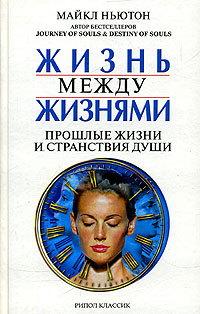 Майкл НьютонЖизнь между жизнями Прошлые жизни и странствия душиРипол Классик, 2006 г.Эта книга о методике достижения воспоминаний души, связанных с ее жизнью вне человеческого тела, посвящается всем практикующим гипнотерапевтам, которые общаются с душами пациентов, используя технику духовного возвращения, и тем, кто ищет ответы на вопросы о своем духовном бытии.Если же вы не терапевт, если просто хотите знать, как доктор Ньютон смог достичь столь ошеломляющих результатов, а возможно, и попробовать самим погрузиться в духовное измерение, книга послужит вам учебником, в котором описаны методы и принципы ученого, пионера в этой области духовных исследований. «Духовное измерение» больше чем свод правил — книга стимулирует читателя на собственные размышления о чудесах нашего многомерного мира и о том месте, которое мы в нем занимаем и как бессмертные души, и как смертные человеческие существа.ПОСВЯЩЕНИЕЭта книга о методике достижения воспоминаний души, связанных с ее жизнью вне человеческого тела, посвящается всем практикующим гипнотерапевтам, которые общаются с душами пациентов, используя технику духовного возвращения, и тем, кто ищет ответы на вопросы о своем духовном бытии.  Предисловие Последние несколько лет доктор Майкл Ньютон руководит обучением профессиональных гипнотерапевтов своей собственной технике работы с пациентом, направленной на достижение воспоминаний души о ее родном измерении, где она пребывает между физическими воплощениями в теле, или духовного возвращения. Мне посчастливилось быть в его первой группе, где нас обучали детальному методу погружения пациентов в состояние, когда они ощущают себя как бессмертную душу. До этого я занимался традиционной психотерапией, а позже гипнотерапией в сфере психологии здоровья.Десять лет спустя я увидел первую книгу доктора Ньютона, блистательно написанный труд «Путешествие души», а позже прочитал и вторую — «Предназначение души»; обе они исследовали духовную сферу за гранью нашего телесного бытия, и все это очень серьезно отличалось от воспоминаний о прошлых жизнях. Мне казалось, что эти книги — одни из наиболее важных работ, какие только были написаны профессионалами в сфере гипнотерапии, да и вообще в области метафизических исследований. Идеи и выводы доктора Ньютона не простые теоретические гипотезы. Они сделаны на основе исследования более чем семи тысяч собственных пациентов, побывавших в мире, где душа находится между физическими воплощениями на Земле. Меня как практика часто поражало то, что переживали люди во время этих погружений, и в особенности тот эффект, который эти переживания оказывали на приоритеты, выборы, модели поведения и жизнь в целом.Теперь, отойдя от активной практики, доктор Ньютон взялся детально описать методы своей работы, которые он совершенствовал более трех десятилетий, чтобы следующее поколение гипнотерапевтов было хорошо информировано и получило возможность развиваться благодаря его руководству. Если вы профессиональный консультант, хорошо знакомый с гипнотерапией, или хотите расширить свою практику, включив в нее людей, желающих исследовать самую главную сферу собственного духа, — эта книга явится для вас бесценным источником информации.Если же вы не терапевт, если просто хотите знать, как доктор Ньютон смог достичь столь ошеломляющих результатов, а возможно, и попробовать самим погрузиться в духовное измерение, книга послужит вам учебником, в котором описаны методы и принципы ученого, пионера в этой области духовных исследований. «Духовное измерение» больше чем свод правил — книга стимулирует читателя на собственные размышления о чудесах нашего многомерного мира и о том месте, которое мы в нем занимаем и как бессмертные души, и как смертные человеческие существа.Артур И. Роффи, доктор философии, доктор богословия, вице-президент Общества духовного возвращения  Введение Книга «Духовное измерение. Гипнотерапия и воспоминания души» представляет материал, собранный более чем за три десятилетия личных исследований, в течение которых я разрабатывал клиническую технику гипноза, способную помочь людям добраться до воспоминаний души о ее жизни между физическими воплощениями. Способы достичь состояния транса, в каком можно добраться до этих воспоминаний,— ключевой элемент книги. Усилив восприимчивость, вполне обычные люди способны найти ответы на вопросы «Кто я?», «Откуда я?» и «Куда я иду?».Книга является практическим руководством, пошаговым учебником, где я рассказываю о наиболее эффективных методах достижения воспоминаний пациента о своей жизни в духовном мире. Книга предназначена для опытных гипнотерапевтов, однако в ней содержатся и новые сведения, не публиковавшиеся в двух предыдущих изданиях: «Путешествие души» (1994) и «Предназначение души» (2000), выпущенных в издательстве Llewellyn. Дополнительные примеры и вопросы, используемые мною для расшифровки визуализации, должны привлечь читателей, которым понравились мои предыдущие работы. Эти книги представляют собой трилогию, рассказывающую об исследовании пространства, где человеческая душа пребывает между физическими воплощениями.Я надеюсь, что читатели глубже проникнут в процесс, который я называю духовным возвращением, и, возможно, решат исследовать эту область под руководством опытного гипнотерапевта.Я начинал карьеру как традиционный терапевт. Позже, включив в свою практику работу с воспоминаниями о прошлой жизни, я обнаружил методы, подходящие для исследования сферы бытия между самими жизнями. Завершая практику, проведя несколько тысяч сеансов духовного возвращения, я понял, что настало время обучить этой технике других профессионалов, поскольку за много лет существования она доказала свою успешность.В 1999 году я начал сотрудничать с различными профессиональными организациями гипнотерапевтов по всей стране, одобрившими мою идею и проводившими семинары по обучению моей технике, длящиеся несколько часов. Однако вскоре я увидел, что этого времени недостаточно — чтобы обучить этой сложной методике, требуется минимум три-четыре дня. Вскоре Национальная ассоциация трансперсональной гипнотерапии (НАТГ) предложила провести конференцию, посвященную исключительно работе с воспоминаниями души, если я изъявлю желание быть соучредителем этого тренинга.В сентябре 2001 года, через неделю после атаки террористов на Америку, в Вирджинии-Бич прошла первая всемирная конференция, посвященная обучению технике работы с воспоминаниями души. Время для новой программы духовных исследований оказалось самым подходящим. Почти сорок часов семинаров, демонстраций, работа с экспериментальными группами — все это вышло далеко за пределы похожих исследований предыдущих воплощений души. Я благодарен специалистам НАТГ за их дальновидность и поддержку как при подготовке этой конференции, так и после нее.Через какое-то время стало ясно, что необходима организация, чьей единственной задачей было бы обучение технике работы с воспоминаниями души. В 2002 году с помощью моих коллег я основал Общество духовного возвращения. В эту организацию входят дипломированные терапевты, посвятившие свою деятельность обучению теории и практике воскрешения воспоминаний о духовном мире и жизни души между воплощениями. Одна из основных целей общества — задавать направление деятельности местным и международным организациям такого рода. Наш сайт в Интернете — www.spiritualregression.org.Если вы хотите узнать собственную духовную историю, я настоятельно рекомендую вам найти профессионального гипнотерапевта с дипломом нашего общества. Если там, где вы живете, такого человека нет, возможно, стоит попытаться найти его в соседнем городе. Поверьте, усилия того стоят. Очень важно найти профессионала, искренне желающего помочь людям воскресить воспоминания их души о родном измерении, того, кто почувствует ваши индивидуальные проблемы.В технике духовного возвращения сочетаются методы воскрешения воспоминаний о прошлых жизнях и о жизни между воплощениями. Следовательно, гипнотерапевт должен отлично разбираться в области метафизики, чтобы четко анализировать кармические воздействия на пациента как в психологической, так и в исторической перспективе. Я советую вам поговорить с терапевтом, и не с одним, чтобы найти настоящего профессионала.Эта книга призвана систематизировать мои исследования жизни после смерти, однако я никогда не настаивал на том, чтобы гипнотерапевты строго придерживались схемы ведения сеанса. Собранный мною материал может быть полезен для тех, кто хочет разработать альтернативные методы достижения духовного измерения. Я знаю, что каждый вносит в технику что-то свое — собственные идеи, таланты, личный опыт работы с пациентами. Применение самых различных подходов может только увеличить наше знание о духовном мире и улучшить понимание его законов.Я высказываю свое мнение по тем вопросам, которые кажутся для меня важными, однако, чтобы не слишком углубляться в теорию, я подкрепляю выводы примерами из практики, упрощая насколько возможно саму теоретическую концепцию, включая и методы гипноза. Надеюсь, все мы находимся только в начале того, что позже станет всемирным движением XXI века, способным помочь людям обрести новое понимание самих себя. Духовное возвращение помогает осознать цели нашего существования, и это знание делает нас лучше.Все, что нас окружает,Все, чего мы не знаем,Все, чего мы не можем коснуться,Все, чего не замечаем,Воздействует на нас стремительно, внезапно и необъяснимо.Ги де МопассанЧасть первая Первые шаги Работа с системой верований пациента Прежде чем приступить к детальному объяснению методологии гипноза, связанного со специфической областью применения, необходимо выяснить ваш подход к объяснению вопросов, связанных с жизнью после смерти. Как терапевт, практикующий духовное возвращение, вы столкнетесь с пациентами, затрудняющимися точно обозначить собственное отношение к этой проблеме во время первой встречи. То, как вы будете реагировать на их беспокойство, может стать определяющим фактором дальнейшей работы с этими людьми.Хотя большинство из тех, кто будет приходить к вам за помощью, настроены на достижение воспоминаний души и верят в жизнь после смерти, есть категории людей, у которых подобные представления входят в конфликт с религиозными убеждениями, кого беспокоит сама техника гипноза или кто с недоверием относится к ситуации, где нужно довериться другому, то есть вам, чтобы достичь духовного измерения.Я начинаю беседу с такими потенциальными пациентами с простого объяснения: если вы будете открыты, у вас все получится. Я даже могу сказать, что, независимо от их системы верований, их бессознательные воспоминания обнаружат в духовном измерении дом, о котором рассказывали многие другие люди, прошедшие этот путь до них. Скептик может возразить, что подобные уверения уже являются своеобразной настройкой и подготовкой к определенному ходу сеанса. Даже если и так, после того как в духовном измерении побывали тысячи людей, у меня не возникает опасений из-за моих слов.Что касается влияния, то мои книги об этих событиях доступны любому, кто их купит. Если будущий пациент беспокоится, насколько прочтение этих книг повлияет на его индивидуальный опыт, я объясняю, что за долгие годы практики, еще до того как книги были написаны, я очень мало рассказывал что-либо пациенту заранее. В конечном счете все это не имеет значения. Когда человек входит в иное измерение в состоянии глубокого гипноза независимо от своего мировоззрения или моих слов, его рассказ все равно будет похож на те, что я слышал уже не раз.Некоторые гипнотерапевты рассказывали о пациентах, которые никогда не читали моих книг и вообще обо мне не слышали, однако их сообщения о духовном мире совпадали со всеми предыдущими. Разница лишь в том, что там делает сама душа и какие сцены видны четко, а какие — не очень. Однако в целом сеансы разных людей отличаются друг от друга, поскольку у каждой души — собственная энергетическая программа но раскрытию воспоминаний и уникальная история существования.Если подобная метафизика является для потенциального клиента недопустимой вследствие религиозных воззрений, это может создать внутреннюю тревожность, от которой необходимо избавиться в самом начале. Человек пришел обрести информацию о своем высшем «Я», но идеологические ограничения не позволяют ему это сделать. Часто в подобных случаях я обнаруживаю, что в глубине этого ментального конфликта лежит ощущение несчастья, недовольства тем, как эти люди сознательно воспринимают окружающий мир и собственную жизнь. Такие пациенты приходят к вам, поскольку дошли до пограничного состояния, из которого желают найти выход и получить новые знания. В этих случаях деятельный терапевт может оказаться хорошим кандидатом для ведения открытых философских дискуссий: они позволят будущему пациенту поразмышлять о сказанном, объяснить себе какие-либо положения и обрести недостающую смелость.К примеру, в Америке, где большинство людей относят себя к христианам, вам могут сказать: «Я хочу узнать, что такое рай, но меня беспокоит, является ли визит к вам грехом». Другим вариантом вопроса является следующий: «Я думаю, что жизнь после смерти действительно есть, но нужно ли верить в реинкарнацию, чтобы пережить духовное возвращение?» У меня были пациенты, убежденные в том, что человеческая жизнь определяется заранее и не может контролироваться ими самими. Многие общества полагают реинкарнацию, как и судьбу, вполне естественным явлением, но их ритуалы подразумевают обращение к разгневанным богам, злым духам и путешествие по зловещим астральным областям, куда человек попадает после смерти. Другие системы верований исключают возможность жизни души/эго после смерти физического тела. Атеистам и агностикам сложно принять высшую волю и разумный порядок Вселенной. Но, как я уже отмечал, независимо от религиозных и философских убеждений, стоит этим людям войти в состояние гипнотического транса, как у них возникают те же воспоминания о жизни между физическими воплощениями, что и у всех остальных.Люди, склонные к размышлениям, с очень гибкой системой верований, придут к вам в поисках смысла собственного существования. Они ищут иной уровень духовности, который будет для них стимулом к росту. Если отделить от любой религии экстремистов с их радикальными доктринами, то все системы верований объединяются в сфере сострадания, милосердия и любви. Однако они скованы вековыми догмами, уже неприемлемыми для современного мышления. С моей точки зрения, многим людям мировые религии кажутся слишком казенными. Эти некогда мощные течения потеряли свою суть, заключавшуюся в личном духовном контакте с божеством, когда-то давшим начало их существованию. Люди больше не чувствуют себя в гармонии с тем, во что ныне превратились религиозные системы.Историк Арнольд Тойнби утверждал, что в истории человечества любая религия, потерявшая привлекательность в качестве духовной модели, видоизменяется или лишается большей части приверженцев. Мы живем в мире, который воспринимается многими как хаос. Одни считают, что к этому причастны мы сами, другие проклинают Первопричину, породившую нас, а затем отвернувшуюся. За годы частной практики я осознал, что растет число людей, стремящихся найти новые духовные ориентиры, имеющие смысл и уникальные для них самих, где нет посредников, желающих навязать свою волю в сфере духа.Многие люди весьма нетерпимо относятся к тем, чье мировоззрение отличается от их собственного. Гипнотерапевт, естественно, обладает собственным мнением, но расхождения во взглядах не должны отражаться на идеях, высказываемых пациентом. Как практик, занимающийся воскрешением воспоминаний души, вы помогаете человеку достичь понимания и спокойно воспринимать собственную судьбу, а не навязываете свои личные ценности. Все, что человек должен знать, находится в нем самом. Прежде всего нужно помочь человеку обнаружить, а затем попытаться объяснить обретенные им воспоминания. Ваше понимание и положительное отношение жизненно необходимы, поскольку с вашей помощью человек раскрывает собственную духовную жизнь. В этом случае вы помимо прочего влияете на совпадение вибраций души пациента с ритмами его мозга.Я стараюсь объяснить пациентам — представителям самых разных религиозных систем,— что мы живем в несовершенном мире именно для того, чтобы ценить совершенство. Мы стараемся расти и становиться лучше через изменения и усилия воли. Стремление к мудрости необходимо: пока мы не обретем личные, глубинные знания, лежащие за пределами религиозных догм, возраст которых исчисляется столетиями, мы не сможем полноценно рассуждать о том, как нам жить на Земле сегодня.Каждое поколение открывает для себя высшие истины, и именно рост знаний и возможности понимания самих себя являются центром нашей личности. Как гипнотерапевты, работающие в области духовного возвращения, мы обладаем новым великолепным средством помощи людям. Если вы сможете помочь человеку увидеть божественный свет в нем самом и подтолкнуть к открытию своей истинной сущности, вы внесете огромный вклад в общее просветление человечества.Часть вторая Подготовка к духовному возвращению Требования к личности гипнотерапевта  На одном из семинаров я говорил об усилии, которое требуется для погружения человека в транс. Во время первого перерыва ко мне подошел один из терапевтов и сказал: «Спасибо вам за ваш труд, но я покидаю курсы. Я понял, что для меня это слишком сложно. Сейчас у меня небольшая стабильная практика. Работа с духовным измерением — не та область терапии, где я буду чувствовать себя уверенно». Я ответил этому честному человеку, что он вовремя оценил свои силы и я рад за него.Разумеется, 3—4 часа интенсивной работы, множество задач и ни минуты отдыха — все это требует больших усилий. Вам необходимо и общаться с бессмертной душой пациента, и следить за процессами, происходящими в сознании человека. Эти два эго могут конфликтовать друг с другом, нарушая связь. Гипнотерапевт должен уметь справляться с такой Двойственностью, при этом усиливая восприятие и регулируя долгие фазы духовного видения, чтобы поддерживать нужный ход разговора. Для этого вы должны постоянно отслеживать путешествие пациента по духовному измерению. Это называется ведением.Побуждения, страхи, образ самого себя и различные ожидания вашего пациента определяются физическим, эмоциональным и ментальным образом его земного тела. На эти элементы темперамента воздействует то, что я называю «знаками эго души»: озарения, интуиция и воображение. Когда человек под гипнозом рассказывает о своем путешествии в духовное измерение, он проводит эту информацию через физическое тело. Такой процесс может оказаться сложным и изматывающим. Когда перед ним развертывается драма духовного измерения, на это трансперсональное видение влияет то, насколько он готов увидеть правду о своей истинной сущности.Помимо этого, вам нужно сосредоточиться на множестве событий прошлых жизней и их влиянии на текущую, поскольку в них содержатся истоки некоторых проблем. Практика улучшит ваше умение работать с прошлыми воплощениями, и вы сможете переходить от жизни к жизни, используя духовный мир как мост между ними. Вам потребуются и щадящая, и жесткая техники гипноза для перемещения пациента между прошлыми жизнями, духовным измерением и его физическим телом. Многое зависит и от восприимчивости человека, которая может меняться в процессе перехода от прошлых жизней в духовное пространство.Вашей задачей как гипнотерапевта является помощь пациенту в работе с визуализациями, сведение всей получаемой информации в систему, чтобы он смог увидеть, как соотносятся между собой факторы его жизни, понять свою душу, цель существования и почерпнуть из этой информации новые силы. Здесь от вас потребуются и умение, и твердость воли. Конечно, мы не должны выходить за рамки «пациент — врач», но плох тот терапевт, который не чувствует сострадания и симпатии к человеку, на его глазах начинающему понимать, почему он живет именно в этом теле и что его наставники и учителя хотят ему сказать. Терапевт без мотивации, не заботящийся о пациенте, слишком отстраненно относится к своей работе. После большинства сеансов я чувствую себя совершенно опустошенным. Обычно я ухожу в горы, где после долгих упражнений обретаю ясную голову.Важность обучения и практики Мои курсы по обучению работе с духовным измерением привлекают и профессиональных терапевтов, и специалистов по гипнозу. Обычно для поступления на курсы требуются определенное количество часов практики в основной и усложненной гипнотерапии и несколько лет частной практики. Если у человека есть опыт собственного погружения в прошлые жизни, это дает ему большое преимущество при работе с пациентами в качестве наставника во время путешествия. Совсем не обязательно обладать лицензией психолога, психотерапевта или консультанта, чтобы стать хорошим гипнотерапевтом. Однако работать приходится с людьми, у которых существуют определенные проблемы, и опыт в психологическом консультировании очень ценен.С этической точки зрения терапевт должен понимать свой уровень знаний и профессиональной квалификации и не заниматься работой, лежащей за пределами его практики. Всем тем, кто практикует духовное возвращение и помогает пациентам отыскать путь к самим себе, я хочу сказать, что чем больше у вас опыта в академических занятиях и профессиональной практике, тем лучше.Уверенность в себе необходима и для того, чтобы обладать определенным влиянием на пациента. Ваша энергия питается от вашей интуиции, мотивации и честности. Я очень уважаю философию дао. Даосы верят, что вдохновение приходит, когда сознательный разум уступает место естественной энергии бессознательного. Иными словами, когда космическая чи (энергия) приносит гармонию и ясность всему телу. Если вы обладаете тонкой интуицией и целеустремленностью, то наверняка будете хорошим терапевтом.Лучших специалистов отличает восприятие, позволяющее узнавать нечто, не доступное сознанию во время сеанса. Такие терапевты чувствуют все важные моменты процесса работы. В ходе сеанса иногда происходит так, что и терапевт, и пациент получают помощь от своих наставников, и это необходимо осознавать, в особенности если помощь касается сферы выбора и решения проблем.Я считаю, что возможно научиться узнавать и анализировать символы, иллюстрирующие опыт в духовном пространстве, которые невозможно определить логическим путем. Эти метафоры могут указывать на что-либо в настоящей жизни человека, имеющее отношение к событиям в духовном измерении. Иногда во время сеанса у меня такое чувство, что во мне пробуждаются телепатические способности. Это, кстати, может оказаться помехой, если я сознательно не блокирую мысли в критические моменты, а пациент каким-то образом их воспринимает.Мне очень помогают ежедневная медитация и управляемое дыхание. В йоге прана  относится к жизненной энергии, или силе; она входит в нас через дыхание. Я управляю дыханием и во время сеанса, направляя свой разум на более высокий уровень осознания. Я могу даже погрузиться в легкий транс, открываясь духовным силам, которые ощущаю вокруг.Прана — это не дыхание само по себе, не кислород, которым мы дышим; это энергия, связанная с процессом дыхания. Это связь с энергией всех живых существ, универсальная жизненная сила. Я ищу энергетические потоки, необходимые для достижения сознания определенного человека, если во время сеанса прошу о помощи своего наставника или наставника моего пациента. Я начинаю с того, что открываю свое сознание и прошу о наставлении. Таким образом я стараюсь получить информацию, а не передать ее. Пациенту я посылаю энергию, укрепляя его доверие и уверенность в собственных силах.Главное в работе гипнотерапевта — умение слушать. Второй важный момент — позволить пациенту первому истолковать образную систему символов, основываясь на личных переживаниях, и не навязывать собственную интерпретацию. Необходимо соблюдать равновесие между вопросами пациенту и выслушиванием его ответов. Нужно знать, когда говорить, а когда молчать, но такому непросто обучить на лекции. Терапевт должен научиться помогать пациенту обнаруживать смысл увиденного после того, как человек проанализирует это сам. Такое приходит лишь с постоянной практикой, и чем больше вы будете работать, тем тоньше вы станете чувствовать каждого приходящего к вам человека.С тех пор как вышла первая моя книга, многие гипнотерапевты связывались со мной, чтобы проконсультироваться относительно практики духовного возвращения. Им кажется, что поскольку они работали с погружением в прошлые жизни, духовное возвращение — очередной шаг на этом пути. Однако это не так.Большинство практиков, занимающихся выявлением воспоминаний о прошлых жизнях, просто проводят своих пациентов от одной жизни к другой. Некоторые все еще полагают, что время между воплощениями душа проводит в каком-то бессмысленном полутемном пространстве. Это представление меняется, и я полагаю, что сама идея исходит из «Тибетской книги мертвых», где написано, что «время, проводимое в Бардо между реинкарнациями, занимает максимум семь недель».В начале книги я писал, что у меня ушло очень много лет на обнаружение такого пути в духовное измерение, который казался бы естественным для большинства пациентов. После того как там оказался мой первый пациент, пожелавший исследовать духовное пространство, я очень долго составлял своеобразную карту этого мира на основании опыта других моих посетителей, прежде чем ощутил себя в нем достаточно уверенно. И после многих сотен сеансов я осознал, что на самом деле не проник глубже поверхности.Каждый новый практик находит собственный стиль ведения сеанса. Со временем вы узнаете, как лучше всего достичь плавного перехода от бессознательного к духовному пространству сверхсознания, где становятся доступны воспоминания каждой бессмертной души. То, как интегрировать основы этой методики в собственную работу, знаете только вы сами, и только вы можете с этим справиться.Мне часто звонят терапевты со всей страны н спрашивают: «Что я делаю неправильно? Почему я не могу ввести человека в мир между воплощениями?» Мой первый вопрос таков: «Сколько вы занимаетесь с каждым пациентом?» «Обычно,— отвечают они,— от сорока пяти минут до часа». Не вдаваясь в методологию, я объясняю им, что в этом кроется источник проблемы. Чтобы серьезно работать в нашем направлении, вам понадобится 3—4 часа на каждый сеанс. Некоторые отвечают: «И как же можно работать, если в день ко мне будут приходить один два пациента?»Я стараюсь быть вежливым, объясняя, что при таком подходе им, возможно, не стоит заниматься практикой духовного возвращения, если только они не решат уделять ей хотя бы один день в неделю полностью. Для человека, не желающего слишком перегружать себя, это может быть хорошим выходом из положения. Однако я говорю своим ученикам, что сам не следовал этой схеме в течение долгих лет, будучи одержим самим методом и работая только с ним. Некоторые из моих слушателей следуют этому примеру, и я надеюсь, что их энергия со временем не иссякнет. Сеанс духовного возвращения — работа, требующая огромных сил, и в течение дня имеет смысл принимать лишь одного человека.Сколько же сеансов может пройти один пациент? Прежде чем я начал преподавать, люди со всего мира приезжали только ко мне, и я мог уделять им лишь один день. Теперь все изменилось к лучшему. В последние годы, когда меня еще не затянули публичные лекции, я проводил с каждым человеком по три сеанса, тесно связанных между собой.А. Я начинал с вводной беседы и легкого получасового сеанса гипноза, чтобы понять уровень восприимчивости пациента. Если меня не очень устраивали результаты, человек приходил на еще один такой же сеанс.Б. Во время второго сеанса мы занимались погружением в детство, затем в материнскую утробу и таким образом проходили в самую последнюю прошлую жизнь, но не рассматривали сцену смерти и вход в духовный мир.В. Последний, самый долгий сеанс начинался с того, что я быстро подводил человека к концу жизни, которую мы «смотрели» на втором сеансе. После сцены смерти мы входили в духовное измерение и занимались только его исследованием. Я стараюсь никогда не разбивать этот последний сеанс на две и более частей.Пациент может попросить у вас записывать происходящее на магнитофон. Я рекомендую использовать даже два, подстраховавшись на случай, если один сломается или что-нибудь случится с записью самого пациента. Вам понадобятся чувствительные микрофоны, потому что люди в таком состоянии часто разговаривают очень тихо.Вы можете приступить к записи после входа, в точке, где человек начинает рассказывать о своей прошлой жизни, или сразу после сцены смерти. Я предпочитаю вести запись после сцены смерти, потому что в этом случае на пленке остается только итог прошлой жизни, а все остальное посвящено воспоминаниям о пребывании в духовном мире.Вводная беседа Во время первой встречи с человеком необходимо разобраться, каковы его цели и ваши собственные задачи относительно работы с воспоминаниями души. Наиболее эффективными бывают те сеансы, когда человек заранее знает, какие этапы ему предстоят. Это не снимает определенный покров тайны со всей работы и не лишает ее значительности в глазах пациента. Я объясняю, что наша работа — это партнерство, где оба мы предпринимаем совместное путешествие в духовный мир.Разумеется, вам понадобится информация о прошлом пациента, в особенности о его возможном опыте гипноза. Обычно большая часть ваших пациентов будет жить в городе, где вы работаете. Если в прошлом человек не сталкивался с гипнозом или обладает очень небольшим и даже неудачным опытом, вы должны узнать, каковы были обстоятельства того эксперимента. Если у человека есть какие-либо опасения относительно гипноза, вы должны заранее разобраться с ними или в противном случае столкнетесь с противодействием уже во время сеанса.Обычно я рекомендую пациентам, живущим далеко и никогда прежде не подвергавшимся гипнозу, чтобы они зашли на один короткий сеанс к гипнотерапевту их родного города и посмотрели, смогут ли они достичь состояния транса. Это сэкономит им и время, и деньги. Некоторые, тем не менее, все равно изъявляют желание вернуться, и их настойчивость вознаграждается.Много людей, прежде уже переживавших состояние гипнотического транса, говорят мне: «Знаете, когда меня погружали в транс, я не чувствовал себя спящим». Никто и не потрудился объяснить этим людям, что гипнотический транс — не сон, поскольку в этом случае им бы не удалось разговаривать с терапевтом. Это кажется настолько очевидным, однако терапевт не объяснил различия между измененным состоянием сознания и реальным глубоким сном. Тогда я рассказываю пациенту обо всех существующих стадиях гипноза и о том, насколько глубоко ему предстоит войти в транс. В особенности это важно для погружения в духовное измерение, которое требует иного уровня глубины транса даже для тех, кто практиковал гипноз раньше.Я стараюсь, чтобы мои пациенты поняли общий принцип действия гипноза, не вдаваясь в клинические детали. Слишком много технической информации может послужить своеобразным указанием для пациента на то, где именно он должен находиться на ранних стадиях процесса. Однако я хочу, чтобы еще до начала работы человек понимал, почему мы уделяем столько времени физическому расслаблению и упражнениям по визуализации: мы готовимся к настоящему глубокому трансу. В целом я ограничиваю свой рассказ о различных этапах транса следующими пунктами.1. Бета-состояние — человек полностью себя осознает.2. Альфа-состояние включает легкий, средний и глубокий уровни транса:а) легкий уровень транса мы переживаем в состоянии медитации;б) средний уровень транса связан с воскрешением детских воспоминаний и травматических эпизодов прошлого. Эта стадия полезна для работы с поведенческими программами, к примеру для избавления от курения, лишнего веса и т. п.;в) глубокий уровень транса включает воспоминания о прошлых жизнях.3. Тета-состояние наступает тогда, когда мы теряем способность осознавать окружающую действительность; оно открывает области сверхсознания, которые мы исследуем в ходе основного сеанса.4. Дельта-состояние — глубокий сон.Я подвожу итог этой информации, рассказывая пациенту, что все эти стадии мы проходим, еженощно засыпая, а каждое утро мы из них выходим. Я не усложняю объяснение тем, что на самом деле эти этапы могут существовать одновременно в различных участках мозга, чтобы человек в состоянии глубокого транса мог разговаривать и отвечать на вопросы. Я бы рекомендовал не затрагивать вопрос об изменении волнового рисунка работы мозга, хотя интересно отметить, что во время глубокого погружения в бессознательное, во время работы с воспоминаниями души, альфа- и тета-волны характеризуются сильными колебаниями.Я стараюсь представить упрощенную версию измененных состояний сознания в форме легкой беседы, чтобы снять беспокойство пациента по поводу предстоящего гипноза, который может казаться ему неестественным или таинственным. Очень могут помочь косвенные убеждения в виде историй из практики. Я знаю, что некоторые гипнотерапевты описывают транс как нечто таинственное и загадочное. Однако я стремлюсь к тому, чтобы человек воспринимал сеанс как совместную с терапевтом работу. Если он активно в нее включится и почувствует возможность контролировать глубину транса, вам будет гораздо легче работать и отдача пациента во время затяжных фаз будет гораздо выше.Во время вводной беседы, когда пациент слушает ваш рассказ о концепции и ходе погружения в духовное измерение, очень важно, чтобы между вами возник высокий уровень доверия. Когда вы исследуете его жизненный путь, он в свою очередь изучает ваше знание, вашу уверенность, чувствительность и восприимчивость. Если даже человек обладает опытом погружения в прошлые жизни, пространство между жизнями требует гораздо более интенсивной работы, поскольку включает осознание бессмертного «Я».Во время беседы я хочу смягчить любые тревоги пациента относительно того, что он узнает о себе в ходе сеанса. Я объясняю, что до него тем же самым занимались множество людей и все они были очень вдохновлены результатами. Я не хочу подробно затрагивать тему возникновения сильных эмоциональных сцен. В ходе любого сеанса пациент может достичь каких-либо эмоциональных пиков. Такие ситуации обычно возникают при осознании пациентом своей истинной сущности, ошибок, которые он делал, и своего уровня развития. Эти открытия на некоторое время могут выбить его из колеи, однако в ходе сеанса информация становится все более понятной. Духовный рост невозможен без ошибок.Ваши пациенты увидят, насколько спокойно их существование в духовном измерении, по мере осознания царящей там атмосферы участия, прощения и любви. Этот опыт является настолько сильным и позитивным, что, когда вы даете человеку постгипнотическое внушение, он прекрасно запоминает великолепные видения духовного мира и покидает ваш кабинет полным надежд на лучшее.В ходе беседы я объясняю пациенту, что верну его обратно спокойно и уверенно. Будучи энергетически связанным с духовным миром, он временно отключается от суеты физического измерения. Именно поэтому некоторые люди сопротивляются и в конце сеанса не хотят возвращаться обратно. Я рассказываю, что поход в духовный мир похож на просмотр кинофильма о самих себе. Когда мы входим в темный кинотеатр, не зная сюжета истории, нам кажется, что кадры сменяют друг друга медленно. Позже, когда мы привыкаем к происходящему, все движется гораздо быстрее, и фильм словно ускоряется. Это происходит потому, что человек становится частью происходящего и увлекается действием.Беседы, которые будут у вас с пациентами перед погружением, очень важны, поскольку человека необходимо настроить на положительный ход сеанса. Помните, что технически успех гипноза не зависит от того, насколько сам человек желает быть загипнотизированным. Несмотря на желание, менее восприимчивые люди не смогут достигнуть состояния такого же глубокого транса, как их тонко чувствующие собратья.Предубеждения пациента В первой части я обсуждал проблемы, связанные с религиозными и философскими предубеждениями человека. Однако есть и другие воздействия, способные повлиять на отношение пациента ко всему процессу. Эти проблемы необходимо обнаружить и разрешить во время вводной беседы. Часто человек утверждает, что он уже бывал у медиумов, астрологов, хилеров, спиритов и других практиков, рассказавших ему о его уровне развития, месте в духовном мире, друзьях, наставниках и множестве иных вещей, касающихся жизни их души.В этих случаях я стараюсь никогда не говорить ничего плохого о том, что не входит в область моей компетенции, хотя информация, полученная ранее, может оказывать влияние на человека; однако, войдя в транс, люди часто находят ее ошибочной. Как и гипнотерапевты, одни медиумы и астрологи обладают высоким уровнем способностей и знаний, другие — весьма посредственным. Человек поймет, что правда, а что нет, когда сам погрузится в духовное измерение. Я заметил, что новые пациенты могут подвергаться каким-то влияниям даже со стороны моих собственных книг. Вот типичный пример: «Доктор Ньютон, во время сеанса вы увидите, что я нахожусь на шестом уровне и мой цвет — синий. Я знаю (или мне сказали), что уже близок к тому, чтобы самому стать наставником, потому что это моя последняя жизнь на Земле».Конечно, вам придется относиться к этим заявлениям уважительно. Честно говоря, я думаю, что такие высказывания — принятие желаемого за действительное тех людей, которым не присуща скромность. Но у меня были пациенты, говорившие, что' после чтения моих книг они ощутили себя на начальном уровне. Эти оценки тоже могут быть абсолютно неверными. Кстати говоря, необходимо обращать внимание и на собственные предубеждения. Однажды ко мне приехала женщина по имени Хэрриет, официантка с автобазы, расположенной в пустынном городке неподалеку от Долины Смерти в Калифорнии. Она явилась на старой побитой машине, одетая в поношенное мятое клетчатое платье. Меня обескуражила ее простецкая манера общаться, пока она внезапно не обняла меня. Ее внутренняя энергия едва не оторвала меня от пола. Во время сеанса я обнаружил, что Хэрриет являлась одной из самых высокоорганизованных и сильных сущностей, каких я только встречал за время работы.Хэрриет обладала душой-гибридом, чье первое физическое воплощение было невероятно давно, в чужом пустынном мире. Существа, жившие там, практиковали обмен личностями путем своеобразного ментального общения и внедрения собственного сознания в сознание другого. На своей работе в этой жизни она готовила кофе, разговаривала с людьми и старалась создать максимально возможный комфорт уставшим и неважно себя чувствующим дальнобойщикам в любое время суток. Однажды вечером Хэрриет услышала мое интервью по радио и появилась для того, чтобы помочь в моем духовном поиске.Я с любовью вспоминаю и другого пациента, Энди, мальчика, подававшего большие надежды. Некоторые критики гипноза считают, что люди приходят на сеансы с уже готовыми идеями и в состоянии транса просто конструируют сцены, иллюстрирующие эти фантазии, поддерживая выработанную ими систему верований. Энди на своем примере опроверг эту ошибочную теорию.Энди послала ко мне его проницательная мать, подарив ему этот сеанс на 21-й день рождения, еще до того как я перестал принимать таких молодых людей. Высокий, хорошо сложенный молодой человек в шортах и сандалиях вошел в мой офис с самонадеянностью, граничащей с наглостью. «Привет, док! Я готов, давайте начинать»,— сказал он громко. Во время моего рассказа о процедуре гипноза и погружении в прошлую жизнь нетерпение Энди росло. Он сказал, что в школе был очень популярен, а потому совершенно убежден, что в своей прошлой жизни наверняка обладал сильным влиянием на большие группы людей.Когда я предложил Энди войти в самый значимый Момент прошлой жизни, его лицо помрачнело. Ерзая в кресле, он заговорил низким, почти угрожающим голосом.Энди:  О нет!Доктор Ньютон : Расскажи мне: что ты видишь?Э.  О нет. Боже!.. Нет, это не я, такого не может быть... ЭТО НЕ Я! Какой ужас...Д-р Н.  Постарайся расслабиться и просто войди в ту сцену, которую ты видишь, не слишком ее анализируя. Мы можем двигаться с любой скоростью, с какой ты пожелаешь.Э.  (уступая). Это действительно я...Д-р Н . Кто ты? Давай начнем с того, как ты выглядишь, а затем объясни, где ты находишься.Э.  (разочарованно). Я... черный бродяга, иду вдоль железной дороги... какой же я грязный... голодный... меня зовут Отис... на мне оборванная фланелевая рубашка, старые кожаные ботинки, грязное пальто, штаны... я сильно кашляю.В дальнейшем выяснилось, что дело происходило в 1934 году. Отис был бедным издольщиком в сельской местности Джорджии и той самой ночью умер в возрасте 45 лет. Перейдя в духовное измерение, мы выяснили, что Энди провел много жизней, ведя себя с людьми надменно и грубо. Жизнь Отиса должна была научить его простоте. В конце сеанса мы с Энди серьезно поговорили о его характере и отсутствии в нем терпимости к другим людям, что являлось наследием предыдущих жизней.Я стараюсь не вступать в конфликт с чувствами пациентов. В мою задачу не входит опровергать то, во что они верят до начала сеанса; я предпочитаю, чтобы они сами в свое время обнаружили возможные противоречия. Иногда во время погружения люди видят сцены, в которые поначалу не хотят входить. Я даю пациентам понять, что помимо естественного раскрытия визуализации их личный наставник тоже помогает им узнать необходимую информацию. Это может быть болезненно, что видно из примера Энди, поначалу оказавшегося неспособным идентифицировать себя с Отисом.Иногда пациент спрашивает: «Могу ли я во время сеанса что-нибудь выдумать?» Я объясняю, что во время глубокого транса ничего выдумать невозможно, поскольку человек находится в измененном состоянии сознания и может говорить только правду. Я обращаюсь и к практичности пациента: «Какой смысл что-либо выдумывать, если вы проделали такой путь, чтобы меня увидеть, и к тому же заплатили деньги? Ведь обманете вы только себя». В конце я объясняю, что информация исходит из скрытых воспоминаний бессознательного и поддерживается рациональной стороной бодрствующего сознания. Вопросы со стороны терапевта стимулируют способность пациента к рассуждению и оценке, поскольку в сеансе задействуются и сознание, и бессознательное.Иногда в ходе сеанса пациент получает невероятно много информации о своей духовной жизни, содержащейся в сверхсознании. Некоторые говорят: «Вы полагаете, я это выдумал?» Есть много способов ответить на этот вопрос. Обычно я спрашиваю: «А вы как считаете?» Затем я могу спросить: «Готовы ли вы открыться мне и рассказать, что видите и чувствуете, поскольку это послужит вам на пользу?» Если человека интересует определенная сцена, я могу сказать: «Узнайте у наставника (или старца, или друга) о вашем праве на информацию, которую хотите обрести». В конце сеанса люди говорят, что они сами «знают» об истинности своих видений.Готовя пациента к сеансу духовного возвращения, вы не должны обещать ничего конкретного. Вы не знаете, что у человека в голове, как легко он обретет и примет воспоминания. Я заранее объясняю это каждому пациенту. Большинство людей потом говорят, что обретение воспоминаний души было одним из самых сильных и глубоких духовных переживаний в их жизни. Однако будут и такие, кто выразит недовольство, не найдя желаемого или оказавшись неспособным изменить свою жизнь к лучшему после сеанса. Есть определенный процент очень несчастных людей, которые полагают, что гипнотерапевты каким-то магическим образом влияют на информацию и она либо не дошла до них, либо была блокирована. Естественно, такие люди желают, чтобы вы исправили их жизни, но брать на себя ответственность за свои решения не хотят.Список друзей и близких Проводя вводную беседу, я просматриваю письма, присланные пациентом, в которых говорится о его жизни и целях, и стараюсь выяснить, насколько свежа информация. В особенности мне интересно, почему человек хочет добраться до воспоминаний души. В самом начале работы я предполагал, что основным мотивом большинства людей является желание узнать о своих наставниках, близких друзьях и основных занятиях в духовном измерении. Все это очень важно, но основной причиной, по которой люди хотят погрузиться в духовный мир, является обретение смысла. Они хотят знать, зачем они здесь и что им нужно делать.Что касается смысла, есть один способ отобразить всех самых значимых людей в жизни пациента. Многие люди вокруг него играют какую-нибудь важную роль, которую сам человек может не осознавать, пока не войдет в духовное измерение. Я прошу новых пациентов составить список их близких и родных и написать несколько слов о каждом человеке. После этого я записываю имена в той последовательности, в какой они появлялись в жизни пациента, и использую этот список как помощь в ходе сеанса.Вот фрагмент моей письменной просьбы пациенту:«Чтобы помочь мне в работе с духовными друзьями вашей группы, напечатайте список тех людей, которые оказали или оказывают влияние на вашу жизнь, а также охарактеризуйте ваши отношения с ними. В список включите: родителей, бабушек и дедушек, близких родственников, братьев и сестер, детей, возлюбленных и лучших друзей. Список не должен быть длинным, ограничьтесь только самыми важными людьми. Напишите пару слов о каждом, например: "Билл - лучший друг, веселый, возвышенный, терпимый, любит приключения"».Обсуждая этот список с пациентом, я часто использую метафору, связанную с театром. Я объясняю, что перечень имен — нечто вроде списка ролей в великой игре жизни и роли этих актеров и актрис в каком-то смысле второстепенные, поскольку действие сосредоточено на главном персонаже, то есть самом пациенте. Список людей — моя программка для пьесы, которую я смотрю, сидя в первом ряду театраЯ объясняю пациенту, что список нужен мне, а не им. Если в ходе сеанса он увидит человека, которого в списке нет, это не страшно, поскольку важный в жизни пациента персонаж появится вне зависимости от попадания в список. К примеру, если одна из моих пациенток, Джейн, приближается к душам ее первичной группы и внезапно восклицает: «Ой, это же Джим!» — я тут же смотрю в список и вижу, что этот человек был первой любовью Джейн в школе. Однако мне ничего не нужно знать о тете Джейн, Милли, если она не оказывала на нее никакого влияния.Выясняя, какие люди важны для пациента, я обращаю внимание еще на одно обстоятельство, относящееся к этике. Иногда вам могут сказать: «Мой муж (жена, брат или сестра, друг) хочет присутствовать на сеансе. Такое возможно?» Я бы посоветовал вам никогда не допускать присутствия посторонних. Первая и самая главная причина — чужое присутствие тормозит сеанс. В ходе работы сознание пациента прекрасно ощущает, что в комнате присутствует третий человек.Ваш пациент имеет право раскрыться перед вами или что-либо утаить. Он должен чувствовать себя свободно и не думать о том, что в ходе обретения очень личного духовного опыта за ним наблюдает третье лицо, поскольку в этом случае сеанс может протекать очень сложно, ибо человеку мешает чужое присутствие. В особенности это важно в работе с супружескими парами. Конфиденциальность должна соблюдаться неукоснительно. После сеанса многие пациенты скажут вам, даже те, кто хотел кого-то привести: «Я так рад, что был сегодня один. Конечно, я расскажу о том, что узнал, но слушать свою запись я не дам никому».Последние инструкции После того как вы больше узнали о жизни пациента, о людях, влиявших на него, и о мотивах, побудивших прийти к вам, настало время объяснить общий ход сеанса. Во-первых, я говорю, что, хотя в транс можно войти быстро, ключом к успеху является его глубина. Я объясняю заранее, что некоторые упражнения мы будем делать вместе в качестве разогрева: например, общее расслабление, глубокое дыхание и визуализация.Поскольку для работы в духовном измерении необходимы длительные визуализации, более подробно я рассказываю об этом в третьей части книги. Однако, прежде чем начать гипноз, я стараюсь донести до пациента, в особенности до его левого полушария, что, пока мы этим занимаемся, от него не потребуется никакого логического анализа происходящего. Я стараюсь снизить его стремление к контролю, чтобы усилить эффект расслабления. Мы заранее выясняем определенные сцены, которые пациенту хотелось бы визуализировать в процессе входа. Я обязательно должен создать атмосферу доверия и убедить человека, что все держу под контролем. Человек становится более восприимчив, если не беспокоится о предстоящем сеансе, и только после тщательной подготовки мы приступаем ко входу в гипнотический транс.Я никогда не рассказываю слишком много о том, что ожидает пациента в процессе работы, но при этом совершенно не хочу, чтобы он постоянно нервничал и тревожился. Поэтому я объясняю, что духовное возвращение включает движение назад по шкале линейного времени, а в качестве подготовки к путешествию нам будет необходимо пройти серию ментальных упражнений. После этих творческих упражнений я перемещаю пациента обратно в детство.Очень важно, чтобы человек осознал безопасность этого перемещения. Пока пациент в сознании, я объясняю, что мы не собираемся воскрешать его детские травмы, поскольку для этого вида терапии лучше посетить специалиста по душевному здоровью. Чтобы человек не опасался за раскрытие каких-то эмоциональных или физических детских травм, на этом этапе мы будем говорить только о простых и приятных вещах: о любимых игрушках, домашних животных и о доме. Мои методы описаны в третьей части, в главе «Движение по шкале времени».Завершая рассказ, я говорю пациенту, что после нескольких остановок в детстве мы двинемся дальше, в материнскую утробу (третья часть, глава «В материнской утробе»). Я подчеркиваю легкость этого перехода, поскольку в тот момент человек будет чувствовать себя маленьким ребенком. После этого пациент проведет определенное время в теле плода, я задам несколько вопросов, и мы быстро погрузимся в прошлую жизнь.Вопросы, какие я задаю пациенту на этом этапе, направлены на выяснение некоторых аспектов объдинения души с телом, однако детали я заранее не раскрываю. Необходимо напомнить, что человек пришел к специалисту по духовному возвращению не затем, чтобы подробно разбирать прошлые жизни. Вход в предыдущее воплощение необходим, но занимает короткое время: мы подходим к моменту смерти и естественным образом попадаем в духовное измерение. После того как все вводные процедуры завершены, я стараюсь укрепить у пациента желание совместной работы над тем, что лежит за гранью этой реальности.Часть третья Начало сеанса Общие заметки о ведении Я не стану подробно затрагивать общие принципы сеанса гипноза, поскольку гипнотерапевты обладают достаточным опытом в этой области. Однако мне хотелось бы сделать несколько замечаний относительно специфики ведения сеанса духовного возвращения.Обычно выбор быстрого или медленного ведения сеанса, мягкого или жесткого стиля общения зависит от восприимчивости пациента. Быстрое ведение оптимально хорошо для работы с покладистыми, внушаемыми людьми, с теми, кто настолько энергичен, что не может расслабиться и требует быстрых, четких указаний, а также с теми, кто уже бывал на сеансах гипноза до прихода к вам. Медленное и мягкое ведение подходит для склонных к анализу людей, которые всегда начеку и не позволяют себя контролировать, а также для тех, кто лучше реагирует на мягкий подход.Я упоминаю об общих принципах взаимодействия и восприимчивости к гипнозу пациентов, поскольку для всех людей, желающих пройти духовное возвращение, рекомендую именно мягкий и медленный ход сеанса. Такой подход отлично сочетается с длительным временем самого сеанса и его своеобразной методикой. На высоких альфа-стадиях хорошо проходит погружение в прошлые жизни, но для работы в духовном измерении требуется более глубокое тета-состояние. Конечно, скорость и глубина работы являются личным решением каждого, но преимущество медленного хода в том, что каждая стадия сеанса требует очень тщательного контроля, а следовательно, низкой скорости ведения.Однако для этого есть еще одна причина. В своем кабинете я стараюсь создать очень спокойную и легкую атмосферу, чтобы усилить трансцендентный настрой пациента. Это включает в себя тихую, успокаивающую музыку, свечи для фиксации взгляда и создания духовной связи пациента со светом и звуком. Некоторые люди говорили мне, что золотой свет в темной комнате являлся для них своеобразным маяком в духовном мире. Я усиливаю это ощущение во время гипноза, уже давая свои инструкции для поэтапного расслабления тела. Именно на этой стадии человек привыкает к высоте и тону голоса терапевта, о чем я скажу позже.Стадии гипноза Вкратце я уже рассказал о четырех стадиях гипноза: бета-, альфа-, тета- и дельта-уровнях взаимодействия с реальностью. Я бы хотел подчеркнуть распространенное среди профессионалов мнение, что в бета-состоянии небольшие колебания мозговых волн отличаются плотностью и компактностью, поскольку на них влияет сознание. В альфа- и тета-состояниях эти волны возрастают, поскольку энергия начинает течь более свободно. Я считаю, что подобные волны сигнализируют о раскрытии глубинных воспоминаний. Однако информация, поступающая на этом этапе, все равно анализируется сознанием, возможно, потому, что во время гипноза часть мозга остается в бета-состоянии.Когда меня просят образно описать принцип хранения воспоминаний души, я использую простую Диаграмму для иллюстрации стадий движения через сознание и бессознательное в сверхсознание. Представьте, что наш разум — три концентрические окружности, вписанные друг в друга. Границы между ними не являются непреодолимыми, хотя на бумаге все выглядит именно так. Я рассматриваю их как хорошо проницаемую систему фильтрации человеческих мыслей. Представьте себе волны, распространяющиеся от камня, брошенного в воду.Первый, внешний слой представляет собой сознание, наш критический, аналитический, сдерживающий центр повседневного мышления. Второй слой располагается в середине: это бессознательное, где хранятся все наши телесные воспоминания, включая воспоминания о прошлых жизнях. Там же находится центр эмоций и воображения. Творческие люди с развитым правым полушарием более легко проникают в этот слой, чем те, у кого доминирует левое. Внутри же этой структуры колец лежит сверхсознание, где хранятся воспоминания нашей души.Использование стадий гипноза дает возможности проникнуть внутрь, преодолеть все эти ментальные; границы, за которыми содержатся сознательные, бессмертные и неземные воспоминания. Вечный разум души эволюционирует из энергетического источника, настолько превосходящего наше понимание, что мало кто из нас может его вообразить. Сверхсознание открывает нам нашу бессмертную составляющую и его долгую историю. В тета-состоянии мы достигаем информации о наших корнях, прошлых жизнях, жизни между физическими воплощениями и о тех существах, которые помогали нам двигаться вперед. Это удивительный и возвышенный опыт.Проводя пациента через эти стадии гипноза, гипнотерапевт убедится, что на определенных уровнях | одним людям требуется более глубокое погружение, чем другим. Вы не сможете продвигаться дальше, если этого не может сам человек. Нет никакой формулы, определяющей восприимчивость пациента. Каким-то людям нужно погрузиться глубже других, чтобы достичь информации о прошлых жизнях и духовном измерении. Небольшие отличия на разных стадиях гипноза варьируются в зависимости от пациента.Однако с вашей помощью большая часть людей сможет найти свой собственный уровень транса, необходимый для доступа к воспоминаниям о прошлых жизнях и духовном измерении. Иногда кажется, что внутри них есть встроенный дальномер. Существует статистика, широко представляющая гипнотическую восприимчивость. Национальные исследования показывают, что 10—15% людей обладают высокой восприимчивостью, а от 70 до 80% — средней. Около 15% нечувствительны или очень маловосприимчивы к гипнозу, и из этой группы людей, пришедших к вам на сеанс, большинство потребуют дополнительного погружения прямо у ворот в духовное измерение.Однако в состоянии глубокого транса успех уже не зависит от изначальной чувствительности пациента к гипнозу или скорости, с которой он достиг определенного уровня погружения. Есть более серьезные индикаторы для понимания того, насколько успешно идет сеанс. Если мы допустим, что глубина транса зависит от уровня независимости человека от внешнего окружения, то тот, кто находится на удовлетворяющем его уровне, всегда лучше включается в процесс восприятия информации. Он лучше сосредоточен при ответах на вопросы. Это наиболее благоприятная ситуация для поддержания нужной концентрации. Если человек отвечает в стиле свободных ассоциаций или демонстрирует в ответах неопределенность, указывая на слишком большую сцепку с обыденным сознанием, причиной этого является глубина транса. Те из моих учеников, которые до начала работы с духовным измерением уже обладали большим опытом в гипнотерапии, задают следующий вопрос: «Если проживание события так хорошо интегрирует человека в прошлые жизни, не поможет ли этот способ погружению в духовное измерение?» На это я отвечаю, что совсем не обязательно, и вот почему. Проживание события прошлой жизни активно включает в него самого пациента и по воздействию не похоже на воспоминание. Когда человек активно воспринимает жизнь прошлого тела, все пять чувств полностью включены в это переживание.Однако процесс восприятия духовного измерения не требует проживания каких-либо событий для получения лучших результатов, поскольку мы находимся не в физическом теле, а в виде духовной субстанции. Конечно, пребывание в глубоком сомнамбулическом тета-состоянии может само по себе усилить раскрытие информации. Если даже и так, я не нахожу здесь присутствия бытового сознания, что является одной из характеристик более легкой стадии гипноза, в которой получение информации о духовном мире ограничено. Я полагаю, что люди, находящиеся в сверхсознательном состоянии, одновременно и наблюдают, и участвуют в действиях. Тем не менее гипнотерапевт должен обращать пристальное внимание на глубину транса.Углубление и визуализация Существует множество великолепных текстов по методикам углубления, и я не буду вдаваться в подробности, за исключением тех аспектов техники, которые касаются именно духовного возвращения. Со своими пациентами мне приходится долго работать. Тем не менее я не использую фракционированный метод пробуждения и повторного входа, равно как и многоступенчатые внушения для создания дезориентации и сенсорной перегрузки через задание ложных направлений. Мне не нравятся техники воздействия на защитные реакции психики, поэтому я достигаю результатов через моторные реакции тела, используя определенные упражнения, и работаю с прогрессирующей релаксацией.В ходе стадий углубления я стараюсь поощрять чувство отстраненности пациента от тела в качестве подготовки к состоянию вне-физического пребывания. Поскольку бессмертная душа все равно является частью психической составляющей пациента вне зависимости от глубины гипноза, я могу напрямую обращаться к ней: «Как бессмертное существо чистой энергии разума, позволь своему человеческому сознанию вплыть в этот свет, который является твоим настоящим "Я"». Я могу провести до сорока пяти минут за упражнениями, направленными на погружение в транс включая долгие визуализации гор или пляжей. Использование детализированных видений для изменения осознаваемых деталей всего опыта и усиления эмоциональной привязки также вводится постепенно но и по нарастающей. Я  хочу, чтобы человек полностью растворился в красоте визуализируемых сцен где он видит себя двигающимся к цели тем же образом, каким позже будет перемещаться в духовном измерении. Я  использую тропинки, лестницы, эскалаторы, теплый песок, мягкую траву, озерца с водой и всегда стараюсь сделать так, чтобы пациент двигался свободно, готовя его к состоянию, в котором пребывают души в своем мире. Эти постепенно усиливающиеся визуализации — отчасти слуховые и двигательные — погружают человека глубже и готовят его к предстоящему путешествию.Помимо задачи углубления мои визуализации отчасти связаны с символизмом в эриксоновском понимании, поскольку созданы для облегчения прохода в тонкий духовный мир. Хотя я предпочитаю эриксоновский метод, мне кажется, что более формальные и властные техники гипноза здесь будут не менее эффективны. И все же мне близок именно метафорический, мягкий подход к визуализации. Я стараюсь украсить мои истории личностями, интересами и отношениями, важными для пациента, а также ориентироваться на его эмоциональный уровень, чтобы мои инструкции достигли цели. Хотя у меня не всегда это получается, я предпочитаю работать с картинами и символами, подходящими для целей духовного возвращения: безопасность, мир и исцеление с использованием прямых и непрямых внушений в совокупности с управляемыми визуализациями. Вот два кратких описания.Я хочу, чтобы вы представили, как улетаете из этой комнаты, поднимаясь все выше и направляясь прочь отсюда, к далеким горам. Свободно двигаясь вперед, ощутите вокруг себя мягкие, теплые потоки воздуха; вокруг вас — белые облака, тихий спокойный день. Вы не чувствуете своего веса. Вы приближаетесь к горам безо всякого усилия. Когда вы пересекаете первый хребет, то немного снижаетесь и в долине прямо под вами видите великолепный луг. (Пауза.) Вы летите все ниже, ниже, и вот вы замечаете, что луг окружен высокими величественными деревьями. Луг — это священное, прекрасно защищенное место. Когда вы достигаете луга, то начинаете медленно облетать деревья с внешней стороны в поисках тропинки, по которой смогли бы достичь центра этого магического места.Я продолжаю эту историю, стараясь вместе с пациентом отыскать тропинку, направляя его, словно невидимая сила. После того как мы пробираемся внутрь (что является метафорой проникновения в Духовный мир), я ввожу другие символы, например золотые лучи солнца, которые словно щитом охраняют пациента на лугу (безопасность), и обращаю его внимание на яркие краски, поющих птиц и запахи цветов (воздействие на различные типы ощущений).Я могу поместить человека в какую-нибудь сценку на пляже, в бесконечное пространство теплого песка (вечное спокойствие), с чайками над головой (свобода) и волнами, с шипением набегающими на песок (чистота и приятные звуки). Если человеку нравится вода, я могу ввести в картину озерцо с чистой водой (очищение). Использование времени в образе указывает на бесконечность. Вот пример подобного рода визуализации.Ощутите, что вы плывете все дальше и дальше, вам легко дышать, а время и пространство преодолеваются безо всяких усилий. Вы чувствуете нежные, мягкие потоки вокруг тела и спускаетесь все ниже, глядя на пузырьки светящегося белого цвета, которые поднимаются вверх, и чем глубже вы опускаетесь, тем выше они поднимаются. Вскоре вы полностью погружаетесь в собственный внутренний свет, двигаясь через воду прочь от знакомого нам пространства и времени. Время течет так, словно река, влекущая нас иногда по течению, иногда пересекая его, но никогда не против. Позвольте себе плыть без цели, заботы или беспокойства туда, где вы должны быть, словно все это сон.Поскольку длительные визуализации являются важным фактором достижения воспоминаний души, я хочу подчеркнуть, что 3—4 часа сеанса позволяют достичь высокого уровня независимости. Сознание становится свободнее от тела, а линейное время искажается. Хорошо, если вы проводили с пациентом короткий сеанс до начала основной работы, однако это не значит, что в главном сеансе вы можете ускорить часть, посвященную визуализации, чтобы сэкономить время.В ходе духовного возвращения вы будете медленно переводить пациента от сцены к сцене, прежде чем достигнете смерти пациента в предыдущем воплощении. В это время вам, возможно, понадобится еще глубже погружать пациента. Очень эффективно действует сочетание дыхательных упражнений с обратным отсчетом. Вот пример подготовки перехода в прошлую жизнь.Осознавая каждый свой вдох и выдох, начинайте дышать медленнее. С каждым вдохом вы погружаетесь все глубже и глубже. Я начну считать от десяти до одного, а вы делайте вдох на каждую цифру и представляйте, как двигаетесь все дальше, к туннелю времени, ожидающему вас.Я уже отмечал, что внутренний ментальный компас человека — высшее духовное «Я» — способен помочь достичь глубины, которая требуется для обретения воспоминаний души. Всегда необходимо помнить, что есть два разных энергетических поля, активизирующихся между сознаниями пациента и терапевта в процессе совместной работы. Здесь я хочу напомнить терапевтам о том, что голос — еще один способ преодолеть энергетическое поле человека — играет важную роль как в более глубоком погружении, так и в снятии эмоциональных блоков.Скорость ведения и голосовые возможности Я стараюсь сочетать тон своего голоса с тоном человека, чтобы отразить его собственное настроение, обрести с ним связь и помочь войти в нужное состояние транса. Высота и тембр голоса отлаживаются в самом начале и далее используются как мощный инструмент воздействия в ходе всего сеанса, задавая пациенту ритм и нужные импульсы. Неторопливое ведение и использование разных интонации, включая резкие, мягкие, подбадривающие и успокаивающие, очень важно с точки зрения качества транса в ходе этого долгого духовного путешествия.Поскольку иногда вы не можете точно определить, что переживает человек в тот или иной момент сеанса, необходимо давать ему понять, что вы включены в происходящее и заинтересованы в нем. Я работаю над тем, чтобы совпадать по высоте и тембру голоса со своим пациентом. Я стараюсь делать это с самых первых инструкций и отлаживать тон в ходе погружения. Изменения в тоне могут быть необходимы по ходу сеанса и после перемены в реакциях человека. Прежде чем очередной пациент войдет в кабинет, я тренирую голос, достигая определенных тонов, особенно в низком регистре. Время от времени тоновое совпадение моего голоса и голоса пациента стимулирует слияние наших энергий.Работа со звуками по синхронизации их с теми идеями, которые вы передаете, особенно полезна на этапе первых визуализаций. Думаю, это помогает создавать более значимые и понятные образы. Когда в сознании пациента разворачиваются сложные сцены, терапевт должен следовать скорости изменения видений и эмоций, а не задавать ее. Поскольку пациент одновременно выстраивает визуализации и участвует в них, он может двигаться быстро, со средней скоростью и медленно. Думаю, вам лучше всего приспособиться к темпу и интенсивности видений самого пациента. Будьте терпеливыми и дождитесь, пока человек полностью не ответит на вопрос, а уже потом переходите к следующему.Последние инструкции перед погружением После того как человек погрузился уже достаточно глубоко, работая с длительными визуализациями, я даю ему следующие инструкции:Я хочу, чтобы вы доверились своей способности видеть образы, относящиеся к разному времени и разным местам, в которых будете присутствовать, и почувствовали эмоциональную связь с этими сценами. Прошу вас отвечать на мои вопросы и не утаивать информацию. Я буду вашим наставником в путешествии, которое мы совершим вместе; к нам могут присоединиться и другие люди, каких вы знали, и они, возможно, помогут мне, чтобы я в свою очередь смог помочь вам приободриться и успокоиться.Вначале просто следите за возникающими перед вами образами и рассказывайте, что видите. По мере продвижения ваша память будет словно очищаться. Вы будете четче видеть, лучше воспринимать происходящее и все яснее понимать ваши ощущения, поэтому вскоре сможете помочь мне оценить то, что увидели и почувствовали.Когда вы вновь переживете ощущения и эмоции, связанные с жизнями в телах, в которых вы воплощались раньше, то к вам придет приятное чувство избавления от ментального бремени, сохранившегося с прошлых времен. Все воспоминания будут интегрированы в вашу текущую жизнь, чтобы помочь обрести гармонию с собой.Теперь, прежде чем мы двинемся вперед, представьте, что вокруг — мощный золотой покров света, окутывающий вас с ног до головы, он защищает от всех внешних воздействий и дарит вам теплоту, свет и силу. Если вы вспомните что-либо негативное, этот свет защитит вас от травмирующего воздействия.Разумеется, существует множество вариантов подобных инструкций, и я уверен, что для своих пациентов вы разработаете собственный защитный механизм, подходящий к вашему стилю ведения сеанса. Есть на этом этапе еще одно указание, которое вам может понадобиться. Трех- или четырехчасовая сессия включает длительные разговоры между вами и пациентом. Одним людям сложно разговаривать в состоянии транса, другим трудно удерживать себя на нужной глубине погружения во время активных бесед. В этом случае я говорю следующее:Вы сможете разговаривать со мной совершенно свободно, при этом не выходя из глубокого транса. На самом деле длительные беседы между нами служат только усилению и поддержанию глубины вашего транса. Во время сеанса вы будете ясно и четко слышать мой голос и так же четко отвечать. Наши разговоры не помешают вам и помогут освобождению от мира физической реальности.Движение по шкале времени Одной из причин, по которой работа с пациентом начинается с его детства, является пробуждение ранних воспоминаний текущей жизни в качестве подготовки для более серьезных испытаний. Каждый терапевт разрабатывает собственный метод. Я начинаю с того, что предлагаю пациенту представить длинную, витую, сверкающую лестницу посреди небес, где каждый шаг представляет год жизни. Вы должны заранее знать, сколько лет вашему пациенту. Мои указания следующие:Мы собираемся двигаться назад во времени, год за годом, к вашему детству, чтобы вспомнить из него какой-нибудь приятный эпизод. В вашей памяти содержится вся информация о любом возрасте, на котором мы остановимся. Все эти воспоминания хранятся в вашем сознании опытного взрослого человека.Когда мы будем спускаться по золотой лестнице шкалы линейного времена в ваше детство, с каждой цифрой отсчета вы станете погружаться все глубже и глубже. Это похоже на страницы старого фотоальбома, который я листаю: вы рассматриваете свои фотографии, на них вы становитесь все моложе и моложе, и чем ниже спускаетесь, тем младше себя чувствуете. Когда я остановлю вас на какой-нибудь ступени, вы ощутите себя в возрасте, соответствующем этой ступени.Если я чувствую, что на этой стадии пациент не слишком глубоко вошел в транс, то могу дать ему дополнительное упражнение, включающее в себя счет.Я стану считать от пяти до одного, вы подойдете к самой верхней ступени этой долгой лестницы. Вы все больше освобождаетесь от тяжести тела. Пять...   вы перестаете ощущать свое тело и становитесь все более расслабленными. Погружаетесь глубже и глубже. Четыре...   приближаетесь к глубинам собственного сознания... три.  .. теперь вы легко плывете... все ближе к верхней ступени... два...   чувствуете легкость... подплываете ближе, ощущая полную свободу... вы почти рядом со ступенькой... один.  Прежде чем начать обратный отсчет и спуск по лестнице, я обычно прошу подать мне идеомоторный сигнал.Поднимите палец правой руки, когда будете готовы покинуть верхнюю ступень и начать вместе со мной сходить по шкале времени.Если пациент колеблется, я могу превратить лестницу в медленно двигающийся эскалатор, на котором человек будет ехать вниз безо всяких усилий со своей стороны.Ведя обратный отсчет, я часто пропускаю числа и быстро довожу возраст до 20 лет, после чего замедляю ход. Можно остановиться на уровне 12 лет, попросить пациента сойти с лестницы и представить себя перед дверью дома (или квартиры), где он жил в этом возрасте. Я прошу человека описать дверь, ее размер и цвет, какие вокруг растут деревья и где именно они располагаются. После этого мы входим в дом, и я прошу найти знакомую комнату, обычно спальню; я спрашиваю, какая там стоит мебель и где она находится относительно двери. Мы смотрим, что висит в шкафу, и я задаю вопрос о любимой одежде, в которой пациент ходит в школу или играет на улице. После этого мы возвращаемся на лестницу и сходим с нее уже в возрасте 7 лет, снова оказываясь у дверей дома (часто уже другого), но тут мои вопросы связаны только с игрушками и домашними животными.Эти первые упражнения с воспоминаниями детства развивают идентификацию форм предметов и их физического положения в пространстве, способствуя также осознанию пациентом изменений тела с возрастом. Готовясь к интенсивной визуализации, мы подходим к границе, отделяющей эту жизнь от предыдущей и от пространства между ними, поэтому я еще раз проверяю глубину погружения. К примеру, если я прошу пациентку на этапе 12 лет рассмотреть любимое украшение, а она говорит: «Не припомню, чтобы у меня вообще такое было», это значит, что используется память сознания и человек старается восстановить события прошлого, не прибегая к бессознательным воспоминаниям, где он может просто взять это украшение в руки и описать его.Мы рассмотрим связь с повседневным сознанием и невосприимчивость пациента в другой части книги. На этой стадии вы должны понять, что неспособность ответить на вопросы о детстве может быть первым сигналом отсутствия необходимой глубины погружения, не зависящей от предыдущих визуализации и тестов.Если все идет хорошо, я довожу пациента до самых ранних детских воспоминаний и возвращаю в материнскую утробу, во время, предшествующее рождению. Я заверяю пациента, что это легкий переход, поскольку на данном этапе ему очень мало лет (два или три года).В материнской утробе Есть пациенты, которые очень смутно представляют, как чувствует себя ребенок, находясь в утробе матери. Это непонимание имеет мало общего с глубиной транса. В таком случае я просто спрашиваю человека, удобно ли ему, не болят ли его руки, ноги или голова, что он слышит и чувствует. «Слышите ли вы стук сердца своей матери?» — один из вариантов вопроса. Если пациент не способен дать точный ответ, я не давлю на него, потому что у него может быть юная и неопытная душа.На этой стадии происходит мой самый первый контакт с душой пациента, и я впервые задумываюсь об уровне ее развития. Есть огромная разница между рассказом пациента о том, как он пытается успокоить встревоженную мать, что он думает о сложностях грядущей жизни, и воспоминаниями других, пребывающих в темном пространстве, ничего не делающих и ни о чем не думающих до рождения.Общаясь с опытной душой, я задаю серию детальных вопросов, выявляющих связь души с мозгом. Я стараюсь все аккуратно записать, поскольку позже использую эту информацию в терапевтических целях. Вот примеры вопросов, которые задаю напрямую памяти души пациента.1. На каком месяце вы вошли в тело плода?2. Какое первое впечатление у вас сложилось о мозге этого тела?3. Сложно ли было вам следовать путями сложнейших взаимодействий мозга?4. Что отличает этот мозг от других?5. Как эмоциональная система тела воздействует на мозг?6. Как тело приняло вашу душу, было ли сложно в него войти?7. Сравните тело с другими телами, в которых вы побывали.8. Вы полагаете, это тело хорошо вам подходит или нет?9. Почему вы выбрали именно его?Последний вопрос я задаю только в том случае, если получил ясные и подробные ответы на предыдущие, иначе обсуждаю это позже. К концу сеанса, когда пациент впервые видит свое взрослое тело «в зале выбора жизни», вы можете вернуться к его ответам на стадии нахождения в утробе матери, чтобы больше узнать о его мотивах и целях.Часто обнаруживаются сдерживающие факторы, влияющие на интеграцию души в тело плода. Помимо сопротивления мозга, или, как говорят некоторые пациенты, тяжелого, неповоротливого сознания, есть второй фактор, ограничивающий воздействие души на стадии плода. Сознание матери может быть закрыто для ребенка из-за эмоциональной или физической травмы, беспокойства, страха, депрессии, гнева или нежелания заводить детей. Подобные негативные факторы могут сопровождать первую беременность молодой матери, в особенности если она не замужем. Женщины чувствуют себя плохо из-за нежелательной или слишком поздней беременности. Если женщина вступила в брак без любви, это тоже сказывается на закрытости ее сознания.Разумеется, опытные души могут побороть негативную энергию матери (и позже мира), используя свои тонкие энергетические поля. Терапевт должен знать заранее, что у пациента за семья и каковы его взаимоотношения с родными. Эта информация поможет вам исследовать положительные и отрицательные аспекты энергетической интеграции между душой и мозгом, которая берет свое начало в матке.У меня есть множество рассказов пациентов, вспомнивших свое состояние на этой стадии, я привожу их в книге «Путешествие души». Для данной книги я предлагаю пример, демонстрирующий качество информации, которую терапевт может получить, работая с определенными пациентами. Следующее сообщение — выдержка из истории Нэнси, опытного мастера по интеграции души в тело.Прежде чем войти в плод, я обычно исследую тело матери между третьим и шестым месяцами беременности. Я поэтапно проверяю ее сознание и сознание плода. Я делаю это для более плавного входа. В моей текущей жизни мать очень беспокоилась и волновалась из-за меня, поскольку я была ее первым ребенком, и поэтому я направляла свою энергию на ее живот и грудь, ослабляя заметные энергетические блоки. Это помогало. Когда я вхожу в плод, я сосредотачиваюсь прежде всего на сложнейших биохимических и биоэнергетических импульсах мозга.Нэнси добавила, что слияние с ее настоящим телом прошло хорошо и разум не был пассивным. Я спросил, входила ли она в тела со слабым разумом и что думает о тех воплощениях. Она ответила:Конечно, в прошлом подобное случалось. В таких жизнях я должна была укрепить свое «Я» в слабом и пассивном мозге. Здесь задача состоит в том, чтобы усилить и развить свои способности и влияние внутри инертного ребенка. Однако, если сознание ребенка обладает быстрой реакцией, душе необходимо внимательно отслеживать все импульсы и мысли, но при этом гибко относиться к воздействиям.Переход в прошлую жизнь Существуют весьма значимые причины для того, чтобы пациент из утробы матери сначала проследовал в прошлую жизнь, а лишь затем вошел во врата, ведущие в духовный мир. Наиболее важной из них является необходимость пережить сцену смерти, чтобы перейти границу миров наиболее естественным образом. Некоторые из моих студентов спрашивают: «Должна ли жизнь этого человека быть самой последней перед его текущим воплощением?» Конечно же, нет, однако я предпочитаю, чтобы это было именно так в основном потому, что последний визит в духовное измерение человек совершил именно после нее. Таким образом, воспоминания будут наиболее свежими.Другой причиной входа в самую последнюю прошлую жизнь является ее очевидная связь с текущей жизнью пациента. Можно обнаружить прямые кармические взаимосвязи, к примеру негативные воспоминания о прошлом теле. Обнаружение причины этих негативных отпечатков позволит вам снизить травмирующее воздействие физического и эмоционального остатка. Хотя вы можете сделать это позже, в духовном измерении, воздействие в ходе прямого переживания более эффективно влияет на возможность избавления от негатива.Несмотря на ваше намерение отправить пациента в его самую последнюю прошлую жизнь, он может по собственной воле отправиться в ту жизнь, которая значила для него гораздо больше. Хоть и не часто, но это случается. Прежде чем приступить к гипнозу, я предупреждаю пациента, что вход в прошлую жизнь — часть моего общего плана по его духовному возвращению. Обычно я не объясняю причин, если только пациент не начинает возражать. Иногда вам могут сказать такое: «Знаете, я могу пройти сеанс погружения в прошлую жизнь у своего местного гипнотерапевта (или: Я уже занимался исследованием прошлых жизней). Я пришел к вам, потому что вы занимаетесь воспоминаниями души о жизни между воплощениями, так почему же вы не можете переправить меня в духовное измерение прямо из матки?»Для некоторых гипнотерапевтов переход из матки прямиком в духовное измерение способен оказаться серьезным искушением: можно миновать прошлую жизнь, в особенности если вас об этом просит сам пациент. Я экспериментировал с подобным способом входа и настоятельно рекомендую не делать этого по следующим причинам:А . Прямой переход из состояния плода в духовное измерение может привести пациента в замешательство и дезориентировать его. Дело в том, что в этом случае он прибывает, так сказать, на задний двор своего духовного дома, а не входит через переднюю дверь. Наши души попадают в родное измерение после смерти физического тела, и все остальные способы проникновения не очень естественны. Конечно, я могу вернуть пациента к вратам, но это займет очень много времени. К тому же переход в прошлую жизнь сокращает общее время сеанса.Б.  Попадая в духовное измерение сразу, пациент пропускает всю красоту выхода из тела в астральный мир и путешествия к духовной реальности. Он может прибыть туда в растерянности, и никто его не встретит. Он не узнает, какие существуют по пути остановки, как он обычно встречается со своей духовной группой. Просматривая сцену смерти физического тела, мы узнаем, каким образом душа входит в иное измерение. Быстро это происходит или медленно? Задерживается ли она после своей смерти, чтобы проститься с любимыми? Кого она видит первым — наставника или души своей первичной группы?В.  Наконец, воспоминания о прошлой жизни помогают человеку активизировать духовную память, прежде чем он сделает серьезный шаг к полному погружению в сверхсознание. Пациент, никогда не занимавшийся исследованием прошлых жизней, может медленно отвечать на вопросы о том, что он чувствует или видит, поэтому проникновение в прошлую жизнь на первом этапе сеанса позволяет ему лучше ознакомиться с процессом. И когда он войдет в духовное измерение, ему будет гораздо легче понимать и анализировать.Здесь можно спросить: «Не является ли для пациента переход в прошлую жизнь из состояния плода слишком неожиданным в отличие от перехода в духовное измерение?» Однако между этим есть существенная разница: пациенту гораздо проще перейти из одного физического тела в другое, ибо далеко не всегда в тот момент он пребывает в сверхсознании, свойственном душе. Помимо этого, сцена смерти и дальнейшее развитие событий позволяют пациенту привыкнуть к тому, что он свободно выходит из тела и может рассмотреть его со стороны, чего не бывает при прямом переходе из матки в духовное измерение. Для опытных душ, возможно, нет необходимости в сцене смерти, но они не составят подавляющего большинства ваших пациентов.Когда я хочу, чтобы пациент вошел в прошлую жизнь, я прошу визуализировать длинный туннель, который отправит его прямиком в самую последнюю жизнь (или ту, что имеет для него особое значение). Он переходит из темной матки в такой же темный туннель. Вот что я говорю:Представьте, что мы двигаемся по длинному темному туннелю, который приведет вас в вашу последнюю перед этой жизнь. Он похож на автомобильный, но более чистый и гладкий. Представьте идеальный цилиндр со входом и выходом. Приближаясь к большому круглому входу, вы все больше и больше будете погружаться в темноту. Я начну считать от десяти до одного, и округлые стены постепенно начнут становиться серыми, а ближе к единице превратятся в белые. После этого вы увидите большой круглый выход. Его вы пройдете на счет один и окажетесь в самой важной сцене вашей прошлой жизни. Вы не знаете, какой она будет, и, когда я скажу один, вы ощутите себя в другом времени и месте, в другом теле, но при этом сохраните личность и будете понимать, что это все еще вы.Если я имею дело с человеком, который не слишком хорошо видит образы, во время прохода по туннелю я концентрируюсь на чувствах, тактильных ощущениях и эмоциях. Если пациент медлит, что могло быть и раньше (в эпизодах с лестницей, сценами детства или пребыванием в матке), я могу попросить его пошевелить пальцем.Поднимите пальцы правой руки, если вы готовы двигаться по туннелю времени. Поднимите пальцы левой руки, если вы хотите подождать, пока я не начну счет, а вы — движение к этому удивительному этапу.Поскольку я начинаю отсчет тут же, для выбора остается мало времени. Последние мои инструкции в туннеле таковы:Десять...   вы уходите из матки в темный туннель... набираете скорость... девять...   двигаетесь все быстрее и быстрее... восемь...   видите, как стены становятся серыми... семь... шесть... пять...   теперь стены начинают светлеть, превращаются в почти белые... вы видите перед собой круглый белый выход, который выведет вас к самой важной сцене прошлой жизни... четыре... три... два... один!   Мы снаружи!Следуя целям этой книги, я обращаю основное внимание на методологию работы с пространством между воплощениями, а не с прошлыми жизнями. Однако я приведу краткую серию вопросов, которые задаю пациенту, попавшему в прошлую жизнь.1. Посмотрите вокруг. Сейчас день или ночь?2. Сейчас тепло или холодно?3. Вы внутри помещения или снаружи?4. Вы в большом городе, маленьком городке или в деревне?5. Вы одни или с кем-то?6. Как вы одеты?7. Вы мужчина или женщина?8. Какого вы возраста?9. Что вы делаете?Следуя вашим указаниям, большинство пациентов попадают в самую значимую сцену прошлой жизни или той, которую они выбрали сами (обычно это все-таки бывает последняя жизнь). Вы должны быть готовы к эмоциональным реакциям, связанным с этой сценой. Часто это сцена смерти. Вам нужно узнать имя человека, возраст, судьбу его семьи, год, географическое расположение места и, если возможно, обстоятельства, приведшие к этой сцене.Затем я более подробно расспрашиваю об обстоятельствах этой жизни. Если человек отвечает, включая максимум интуиции и активно участвуя в разговоре, я могу спросить, кто были и есть самые важные люди в его текущей жизни, перешедшие из прошлой. Удачный ответ зависит не от состояния души, а от уровня гипнотического погружения. С некоторыми пациентами лучше подождать, пока они выйдут из тела и достигнут пространства между воплощениями. Я стараюсь задерживаться в прошлой жизни не более чем на полчаса, поскольку хочу быстро провести пациента через момент смерти.Исследовав сцену, в которой пациент оказался (если только это не сцена смерти), я продвигаю его на 5—10 лет вперед. В подходящий момент я говорю:Теперь на счет «три» перейдите в последний день своей жизни в этом теле — один, два, три!   Что вы видите?Если пациент умирает в пожилом возрасте, я расспрашиваю об окружающей обстановке, о людях рядом, о его ощущениях. Если смерть была внезапна и Драматична, мы проходим через нее очень быстро.Проверка вмешательства сознания Когда я писал о детских воспоминаниях пациента, то утверждал, что необходимо проверить, действительно ли человек чувствует и думает о себе как о ребенке или он сознательно пытается вспомнить свои ранние годы и места, о которых идет речь. На этой стадии проблема обычно связана с глубиной транса. Однако, когда вы достигаете прошлой жизни, может, появиться и другая причина. Это касается того небольшого числа пациентов, которые создают ложные воспоминания из-за явного вмешательства сознания. Такое положение вещей должно быть исправлено, прежде чем вы войдете в духовное измерение.После того как вы ввели человека в прошлую жизнь, внимательно следите, не основывается ли он в своих рассказах исключительно на исторических сведениях, доступных ему в этой жизни. Он можете использовать воображение из-за привлекательности некоторых известных ему событий и мифов. Здесь на процесс погружения влияют склонности и интересы человека. Я называю такой феномен «влечением Атлантиды», поскольку многих людей очень увлекает эта история. В самом начале встречи человек может сказать: «Я точно знаю, что когда-то жил в Атлантиде». Это убеждение связано с желанием быть частью легендарной цивилизации атлантов.Нет ничего плохого, что у человека есть определенные знания о мировой истории, поскольку они могут помочь в работе со сценами прошлой жизни. Однако вы должны понимать, что некоторые аспекты прошлого, даже из области мифологии, могут выглядеть настолько привлекательными, что воздействуют на память и на ответы. Использование идеомоторных сигналов для сбивания такого настроя и выведение сознания из диалога является наиболее очевидным выходом. Я проиллюстрирую это на следующем примере.Терапевт.  Где вы находитесь?Пациент . В Атлантиде.Т.  Ясно. Давайте на некоторое время остановимся. Подумайте над тем, что вы мне сказали. Мы будем молчать, пока вы не приведете в порядок свою память и с точностью не определите, что вы в Атлантиде. Когда вы закончите размышления над тем, где находитесь, поднимите пальцы правой руки. Я буду молчать до тех пор, пока не увижу, как вы это делаете.П.  (после долгой паузы поднимает пальцы). О... думаю, я ошибался насчет Атлантиды, но мне кажется, что я живу на прекрасном острове посреди океана.Я расскажу об Атлантиде в разделе, посвященном исследованию прошлых жизней, когда буду говорить о Душах-гибридах.Иногда подобные ложные сообщения я называю «синдромом знаменитости». Пациенты этой категории хотят быть знаменитыми людьми. У большей части гипнотерапевтов наверняка было несколько случаев, когда пациент утверждал, что был знаменитостью, прежде чем не разбирался со своими видениями и не исправлял ситуацию. В одном из трех случаев, связанных с воплощением в Мэрилин Монро, моя пациентка впоследствии обнаружила, что была ее экономкой. Ошибку исправили тогда, когда я попросил пациентку войти в сцену, где вокруг Мэрилин находилось множество людей, и опознать каждого.В пространстве между воплощениями сознание в процессе воспоминаний не взаимодействует со сверхсознательными аспектами, относящимися к душе. Одно из вмешательств сознания, которое иногда встречается в работе на этом уровне, проявляется перед первой остановкой в духовном измерении, когда пациент вдруг начинает утверждать, что его цвет — голубой, а потому он является высокоразвитой сущностью. До публикации своих книг я не сталкивался с такой проблемой.Истина может скрываться за желаемыми фантазиями, слишком жесткими постулатами веры, за подавленными страхами или недовольством текущей жизнью, которую пациент считает слишком скучной. Воспоминания, на какие падает ваше подозрение, молено прервать мягкими указаниями на них или критическими вопросами. Работая с прошлой жизнью и воспоминаниями о духовном измерении, вы должны избегать сложных и больших вопросов. Если вы хотите узнать, что пациент видит и чувствует, задавайте простые, короткие и прямые вопросы.Только настойчивостью и перекрестными проверками вы сможете добиться точной информации. Вам может помочь и продвижение вперед-назад по шкале времени внутри одной жизни. Проверяйте и перепроверяйте сообщения, обнаруживая логические взаимодействия. Если вы ввели человека в измененное состояние сознания мягко и аккуратно, если проработали все его ощущения и узнали мнение по самым важным проблемам, у врат в духовное измерение ваш пациент будет прекрасно подготовлен к даче точных ответов на вопросы, касающиеся воспоминаний души.Мои комментарии о ложных сообщениях могут вызвать сомнения относительно всего метода гипнотерапии. Однако это будет неверным выводом, поскольку лишь небольшая часть моих пациентов демонстрировала прочную связь с сознанием. Люди не врут в состоянии гипноза. Некоторые, однако, могут выдавать желаемое за действительное.В большинстве случаев сознание служит нам хорошую службу. Возьмем, к примеру, географическое положение и даты. Критики погружений в прошлые жизни спрашивают, как кто-либо может определить место, если жизнь проходила в древние времена. Ответ заключается в том, что в сознании хранятся современная карта мира и шкала времени. Я не утверждаю, что человек легко вспомнит и проанализирует соответствия. Часто я прошу пациента визуализировать цифры и прочитать их, чтобы не ошибиться.Следующий случай демонстрирует нам путаницу с датами, которая произошла из-за вмешательства стыда и чувства вины. У меня была пациентка, еврейка тридцати двух лет, родившаяся в 1964 году. В ее прошлой жизни она была австрийским солдатом, препровождавшим евреев в концлагеря в ходе Второй мировой войны. В той жизни она родилась в 1920 году На вопрос, сколько ей было лет, когда она умерла, женщина быстро ответила: «Восемьдесят шесть». Однако если бы это было так, она умерла бы в 2006 году, который еще не наступил. После этого мы подробно исследовали проблему и выяснили, что солдат покончил с собой в сорок два года, в 1962 году, мучимый угрызениями совести за свои поступки. Два года спустя душа воплотилась в человека, который и был моим пациентом.Но есть и положительные моменты, свидетельствующие о правдивой информации, на которые вы можете обратить внимание в ходе сеанса. Вот три примера.A.  Ощущает ли человек беспокойство относительно своего пола? Мужчина мог быть в прошлой жизни женщиной, и наоборот. Внутренняя борьба вашего пациента свидетельствует об искренности его слов.Б . Есть ли в начале погружения в пропитую жизнь неуверенность, которая затем меняется на четкую убежденность? Это означает, что человек очень внимателен и склонен размышлять, прежде чем что-либо утверждать с уверенностью (как в случае с Энди и Отисом, описанным выше)B.  Есть ли изменение в эмоциях, когда человек просто сообщает вам о фактах и когда испытывает интенсивные переживания, свидетельствующие о личной заинтересованности ?Часть четвертая У врат в духовное измерение Сцена смерти В момент смерти тела из предыдущего физического воплощения я кладу руку на лоб пациента и говорю:Вы умираете и, поскольку уже проходили через этот опыт много раз, выходите из тела без страха и почувствуйте себя свободно, забыв о физической боли и беспокойстве.Моя рука передает успокаивающую энергию, способствуя принятию происходящего и доверию. Я обращаюсь к наблюдателю внутри пациента, отстраненному аспекту его сознания, напоминая, что смерть завершает жизнь, которая уже прошла. В то же время я не стараюсь слишком смягчить драму, сопровождающую выход из тела в момент смерти, поскольку мне нужно, чтобы человек испытал яркие, четкие переживания. Дело в том, что ощущения, видения и эмоции, сопровождающие сцену смерти, не только разнятся у каждого человека, но и меняются от воплощения к воплощению.Прежде чем вести душу дальше, необходимо обсудить возможность снятия эмоционального стресса с некоторых особо восприимчивых пациентов, очень живо воспринявших сцену смерти, в особенности если она была болезненной или насильственной, потому что такая травма может остановить их на пути в духовное измерение.Снижение эмоционального стресса Поскольку снижению уровня стресса обучают на большей части курсов, посвященных работе с травмами настоящей или прошлой жизни, я сосредоточусь на аспектах, связанных со спецификой духовного возвращения. Эмоциональная травма, возникшая в момент сцены внезапной насильственной смерти, может стать помехой для выхода души из тела. Как ни удивительно, большая часть пациентов спокойно справляется с этой проблемой. С вашей помощью люди осознают, что они покидают свое тело и им уже невозможно причинить боль. Они захотят двигаться дальше. Такое стремление связано с тем, что большинство людей желают поскорее освободиться от воспоминаний о смерти, и вы сможете быстро вывести их прочь из тела. Но что, если этого не происходит?Процесс снятия эмоционального стресса связан с обнаружением болезненного или подавленного события и командой сознанию медленно его растворить, чтобы жить без страха, гнева, тревоги или дискомфорта. В традиционной гипнотерапии работа с событием текущей жизни, создающим психологические проблемы, проходит поэтапно. Пациент постепенно проходит различные по интенсивности варианты и в конце концов добирается до источника стресса. Метод включает проживание события заново, чтобы удержать эмоциональный рефлекс борьбы/сдачи и таким образом восстановить утраченный баланс, добившись ощущения полной безопасности в настоящем.Как специалист по духовному возвращению, вы столкнетесь со случаями, где снятие негативного физического опыта прошлой жизни будет частью того терапевтического воздействия, какое от вас и требуется в ходе сеанса. К примеру; у меня была пациентка, которая не могла носить браслеты или наручные часы, поскольку в прошлой жизни ее привязали за руки кожаными ремнями к столбу в пустыне и оставили умирать. Прежде чем умереть от жажды, она так долго и мучительно пыталась освободиться, что на ее запястьях обнажились кости. Я постарался снять травму этой ужасной сцены. Травма не помешала бы выходу из тела и переходу в духовное измерение, но, сняв ее влияние, я помог человеку справиться с физическим дискомфортом в текущей жизни.Я не из тех терапевтов, кто полагает, что необходимо возвращать человека в жестокие сцены прошлого и проживать их заново, заставляя пациента страдать. Мой подход состоит в том, что пациент рассматривает негативные аспекты события как сторонний наблюдатель, при этом осознавая все свои ощущения. Я обнаружил, что этого достаточно, поскольку детали происшествия воспринимаются так, что их можно рационально проанализировать и таким образом разрушить травматические аспекты. Я считаю, что именно этот метод лучше всего использовать в сеансах духовного возвращения. Часто я провожу пациента через сцену смерти очень быстро, приводя его к состоянию, когда он парит над своим мертвым телом, почти не осознав момента перехода. Тогда пациент может более эффективно проработать все болезненные элементы, связанные со сценой смерти, поскольку уже осознает себя как бессмертное существо. К тому же из духовного измерения гораздо проще и эффективнее исследовать прошедшую жизнь. Если понадобится, мы можем вернуться к одной из жизней, в которой скрываются истоки болезненной кармической ситуации.Я расскажу о терапевтических аспектах душевного исцеления в пятой части книги. Пока достаточно того, что воссоздание физических и эмоциональных событий прошлых жизней на стадии, когда человек покинул свое тело, позволяет ему достигнуть истоков травм, проанализировать их и попробовать найти в них смысл и цель. Духовное возвращение — мощнейший механизм для избавления от скрытых травм, поскольку наше существование включает множество ситуаций выбора, который мы делаем, будучи бессмертными душами, и различный смысл, что скрывается за ними.Первые сведения после смерти Если сцена смерти оказывается тяжелой или человек объясняет, что послужило причиной его гибели, я часто окружаю его золотистым защитным светом. В то же время я сообщаю пациенту, что его личный наставник уже знает, что тот умер, и поэтому находится поблизости. Это происходит примерно так.Ваше тело только что умерло, но вы сможете продолжать со мной разговаривать и отвечать на вопросы, поскольку теперь связаны со своим истинным «Я». Почувствуйте, как сознание расширяется и достигает высших сфер вашей личности. Глядя на свое тело, вы можете ощутить некоторую печаль, однако вы проходили через этот опыт уже много раз, и теперь пришло время вернуться домой. Вы можете полететь прочь, как только будете готовы, оставив позади физическую боль и эмоциональный дискомфорт.В этот момент я меняю темп вопросов и понижаю голос. Теперь я говорю медленнее, в особенности с молодыми душами, и очень тщательно обдумываю вопросы. В конце концов, пациент только что почувствовал свою бессмертную сущность, и ему необходимо время, чтобы привыкнуть к состоянию вне тела. Помните, что на сеансах, посвященных прошлым жизням, человеку гораздо легче двигаться из жизни в жизнь, из тела в тело, нежели вообще его не ощущать. Это происходит потому, что ваш пациент на данный момент является физическим существом.Если пациент говорит вам: «Я выхожу из тела, но не знаю, где я!» — уверьте его, что все в порядке. Иногда я добавляю: «Пока я молчу, оглядитесь и сразу сообщите о том, что увидите».Большинство душ обычно находятся в это время под потолком комнаты, где они умерли, или парят над телом, если умерли вне помещения.Вот примеры вопросов, которые я задаю пациенту в этот момент:1. Где вы находитесь относительно вашего тела?2. Есть ли кто-нибудь в комнате рядом с вами (или у вашего тела на улице)?3. (Если ответ «да».) Расскажите мне об этом человеке (или людях). Кто они?4. Что вы видите вокруг?5. Что вы чувствуете?6. Что происходит теперь? Что происходит дальше? О чем вы еще не рассказывали мне?7. Что вы думаете о своей смерти?Как я уже сказал, если пациент не ожидал смерти в этот момент, он может отказаться выйти из тела из-за расстройства или незаконченных дел. Возможно, он умер очень молодым, внезапно попал в катастрофу или был убит. Часто снятие стресса просто необходимо. В этих случаях я напоминаю человеку, что, возможно, он заранее знал, что его жизнь будет короткой, и, когда вернется домой, сможет поговорить с наставником об обстоятельствах своей жизни. Если ваш пациент — опытная душа, он быстро справится с физической смертью.Я пришел к выводу, что сразу после смерти душе лучше находиться поблизости от тела, а терапевт в это время начнет приводить в порядок мысли пациента. Вы должны вселить в человека уверенность, если он запутался и не знает, что делать. Когда душа сориентировалась в сцене смерти, я быстро подвожу итоги прошедшей жизни. Пациент может уточнить сведения, сообщенные ранее об этом воплощении и о людях, которые ему встретились. Теперь у нас есть возможность поговорить и об основной цели той жизни. Конечно, вы можете отложить этот разговор на потом, но мне кажется, это самое подходящее время для обсуждения, была ли жизнь удачной или нет с точки зрения достижения цели, запланированной заранее. Человек только что завершил то существование, оно еще живо в памяти и может иметь влияние на его текущую жизнь.Во время исследования минувшей жизни вместе с наставником у вас еще будет время для обсуждения деталей. Я планирую исследование общего прогресса пациента в иных местах духовного измерения, в особенности перед Советом Старцев. Я не хочу слишком задерживаться на сцене смерти, хотя этот период позволяет человеку привыкнуть к новому состоянию. Мне кажется, разговор может улучшить восприятие прошедшей жизни и работу над выводами из нее.Когда пациент покидает тело, он все еще остается в астральном плане Земли, и в это время может возникнуть очень редкий феномен, который называется «духовная привязка». Меня часто спрашивают о «преследующих душах», поскольку этому посвящено множество метафизических исследований и многие из них описывают ситуацию в слишком сенсационном ключе.Очень редко сразу после выхода из тела ваш пациент может увидеть, что рядом с ним находится какой-то беспокойный дух. Пациенты называют его «темной душой». Обычно этот несчастный дух является кем-то из близких пациента: он может быть супругом, супругой или другом. Этот дух обычно не имеет никакого отношения к прошлой жизни человека, поскольку в духовном мире нет течения времени и существует только сейчас. Множество пациентов, переживавших этот необычный опыт, проявляют в такой ситуации большое любопытство. Однако впечатлительные люди, многим из которых свойственны предубеждения (часто вследствие религиозного воспитания), рассматривают эти души как демонические и враждебные силы.В подобной редкой ситуации необходимо что-то предпринять по отношению к «потерянной душе», связанной с перемещением пациента по потустороннему миру Во-первых, я объясняю, что это существо не собирается захватывать душу пациента, что это не демон и не нечистая сила. Эта душа несчастна и нуждается в помощи, поскольку еще не готова покинуть Землю. Она совершенно подавлена обстоятельствами смерти, от которых не может освободиться: человека могли убить, он мог покончить с собой или все еще беспокоится за близкого человека, находящегося в опасной ситуации. Мое мнение об этом передано в книге «Предназначение души», в разделе, посвященном демонам.В таких случаях я даю пациенту подходящие к ситуации советы, например:Давайте попробуем связаться с этим духом, соединив энергии, и узнаем, кто он такой, чего хочет и что можно сделать, чтобы помочь ему двигаться к свету.Один из моих коллег-терапевтов мудро заметил: «Хотя эти сущности выглядят, воспринимаются и ведут себя как реальные, в большинстве случаев они являются персонификациями или архетипами духовной истории самого пациента».Инструкции перед отбытием Для подготовки пациента к отбытию из астрального плана Земли каждый терапевт может создать собственные инструкции на основе своих методов и личных предпочтений. Возможно, вам понадобится несколько вариантов этой процедуры для отдельных нестандартных ситуаций. Ниже я привожу свои инструкции, и время их подачи имеет очень важное значение. Обычно я даю их у самих врат. Однако определенным пациентам для достижения наибольшей эффективности их можно дать и в стадии перехода, после выхода из тела. Это зависит от того, насколько ваш пациент включен в ситуацию. Инструкции состоят из трех частей.Теперь вы полностью перешли из физического плана в астральный; вы — душа и напрямую связаны с высшим сознанием, где, как в гигантском компьютере, собраны воспоминания обо всех ваших воплощениях. Как вечное и бессмертное существо, вы помните все детали вашей жизни между этими воплощениями, а потому сможете ответить на любые мои вопросы.Мы направляемся туда, где восприятие будет расширено, поскольку это места обитания всеведущей духовной силы. Даже если вы пока только у врат этой прекрасной реальности, ваша душа может ощутить радость освобождения. Все для вас будет знакомо, поскольку та реальность воплощает в себе всепонимающее приятие.Теперь вы двигаетесь прочь от тела, великолепно себя чувствуя. Вскоре вы обретете божественную помощь в освобождении от всей негативной энергии физического мира. Вы войдете в свой вечный дом, где мы поговорим о вашей жизни как о жизни души, обо всех воплощениях, которые у вас были прежде, обсуждая это открыто и с пониманием, поскольку духовная реальность включает планирование будущего и гармонию настоящего.Вопросы у врат Ваш пациент узнал некоторые обстоятельства прошлой жизни, увидел свою смерть и выслушал ваши инструкции по отбытию в духовное измерение. Хотя пациент довольно быстро может осознать факт собственной смерти, процесс привыкания к состоянию души и продвижение к вратам в духовный мир проходят медленнее. Частично это случается из-за того, что, хотя ментально ваш пациент — дух, он общается с вами через физическое тело.Для обычного пациента восприятие сообщений, поступающих от души, в первое время связано с определенными затруднениями. Ранее я отмечал, что некоторые пациенты (примерно 15% от общего числа) сталкиваются с трудностями визуализации, поскольку все воспринимают через ощущения. До сих пор людям кинестетического и слухового типов вы задавали такие вопросы: «Что вы ощущаете, чувствуете, слышите?» Однако теперь, когда они полностью почувствовали себя душой, сообщая информацию, не касающуюся физических ощущений, вы обнаружите, что тем же людям стало легче отвечать на вопросы типа «Что вы видите?»Духовное возвращение требует использования творческих способностей в каждой конкретной ситуации. Несмотря на ваши указания пациенту, он может быть не готов по каким-то причинам двигаться дальше или, наоборот, может удалиться в неизвестные ему самому пространства. После физической смерти и подведения итогов прошлой жизни я задаю следующую серию вопросов:1. Поскольку мы готовимся двигаться дальше, прочь от вашего тела, домой, хотите ли вы отправиться именно сейчас или повременить, попрощаться с кем-нибудь или обратиться к каким-либо незавершенным на Земле делам?Первый вопрос очень важен, поскольку пациент может быть не готов покинуть Землю. Такой выбор напрямую подключает человека к тому действию, какое он должен совершить. Некоторые души могут пожелать попрощаться с кем-нибудь, но большая часть сразу говорит: «Я хочу уходить» Более опытные души чувствуют облегчение и говорят: «О, я снова свободен! Отлично. Я возвращаюсь домой».Даже на ранней стадии пребывания вне тела души осознают, что в любое время могут связаться с близкими людьми. Если пациент желает остаться и попрощаться с кем-нибудь, будьте с ним рядом и понаблюдайте, как он ментально свяжется с тем человеком Для этого у душ существует множество способов, некоторые из них я обсуждал во второй главе книги «Предназначение души». Обычно души хотят успокоить покинутого близкого человека, дать понять, что душа-эго все еще жива. Души не печалятся из-за смерти физического тела, в отличие от тех, кто остался на Земле, однако многие чувствуют себя обязанными успокоить родных.Когда человек сообщает, что готов отправиться дальше, я задаю следующий вопрос:2. Удаляясь от тела (через крышу здания или прямо в небеса), описывайте все, что происходит, чтобы я мог оставаться с вами. (Пауза.) Вы уже начали двигаться?Есть пациенты, которые ничего на это не отвечают или дают очень расплывчатый ответ. Чтобы подбодрить их, в ваших вопросах должна содержаться альтернатива поведения.3. Когда вы двигаетесь прочь от земли, видны ли вам леса, города, море или все вокруг словно в дымке?4. Видите ли вы землю или все подернуто туманом?5. Чувствуете ли вы, словно что-то выталкивает вас из знакомого пространства? Если выталкивает, то сильно или слабо?6. Чувствуете ли вы, что двигаетесь вверх и смотрите вверх, или вам кажется, что вы двигаетесь задом наперед и смотрите вниз? (Если пациент подтверждает последнее, в конце концов он повернется лицом по направлению движения.)Я обнаружил, что во время путешествия по астральному плану людей необходимо постоянно о чем-то спрашивать, иначе поток информации может вскоре иссякнуть. Критики прямых указаний выступают против подобного ведения пациента. В этом есть доля истины, но я думаю, что во время сеанса некоторые люди имеют тенденцию ментально бездельничать. Есть много причин их нежелания общаться с вами. Иногда они просто не доверяют тому, что видят. Иногда они видят то, что является божественным бессмертием, и просто не могут внятно выразить свои ощущения. Есть и такие, кто не хочет перебивать свое духовное и эмоциональное восприятие разговорами. В результате после таких ощущений человек выходит из транса с совершенно иным уровнем сознания.Многие пациенты на этой стадии кажутся пассивными, однако на самом деле большинство из них поглощены активностью, происходящей внутри них. Но вам обязательно нужно знать, что с ними происходит. Более того, пациент может оказаться разочарован, если какие-то этапы не будут записаны на кассету. Еще одним аспектом пользы от разговора на этой стадии является укрепление доверия к терапевту. Люди чувствуют, если вы знаете, что с ними происходит и что все идет хорошо. Очень важно на самых ранних стадиях продемонстрировать свое знакомство с духовным измерением и ситуациями, в которые включен пациент.Устанавливая с ним духовный контакт, просите как можно подробнее рассказывать о происходящем в то же время избегайте любых попыток войти в область глубинных личных переживаний. Иногда на этих ранних стадиях человеку кажется, что он, раскрывая информацию, может нарушить какой-либо божественный закон. Именно поэтому вы должны сказать ему, что на его месте побывало уже очень много людей. Задавайте вопросы уверенно, но с почтением относитесь к святости духовного измерения.Честно говоря, у некоторых пациентов существует тенденция не слишком себя утруждать на этой стадии, поскольку им кажется, что все пройдет легко и быстро, а если же нет, то вы сможете материализовать для них любую нужную сцену. Если пациент утверждает: «Я ничего не вижу», вы должны убедить его, что он просто ленится приложить усилия, поскольку визуализация для него составляет определенную проблему. На такой вариант ответа нужно отреагировать твердым, но вежливым и соответствующим уровню пациента вопросом.Я писал, что в ходе духовного возвращения границы между ощущением себя как участника событий и как стороннего наблюдателя часто бывают очень расплывчаты, в противоположность погружению в прошлую жизнь. В духовном измерении присутствует фактор бесконечности, и ваши вопросы должны помочь человеку максимально просто изложить его ассоциации. Есть три типа вопросов на этом этапе:А.  Открытый вопрос: «Опишите ваше первое ощущение: где вы располагаетесь относительно своего окружения?»Б.  Вопросы-уточнения: «Что вы чувствуете по поводу происходящего? Вы счастливы или грустите? Вы чувствуете восторг или неуверенность? Что это значит для вас? Что вы хотите мне сообщить? Помогите мне понять, что вы видите и чувствуете».В.  Вопросы, связанные с темами, которые пациент затрагивал ранее: «Теперь, когда вы мне все это рассказали, давайте подведем итоги. Я правильно все понял? Есть ли что-то, что вы хотели бы добавить?»Наконец, я особо хочу подчеркнуть, что вы должны давать пациенту время на ответ, одновременно подбадривая его. Это очень важный и деликатный аспект, способный повлиять на опыт в целом. Я объясняю студентам, что во время сеанса нельзя расслабляться. Напротив, нужно постоянно демонстрировать свой энтузиазм и заботу о человеке, словно вы страстно увлечены его историей. Ему необходимо ощущать ваш интерес, так что постоянно его подбадривайте: «Это очень интересно! Расскажите мне поподробнее». Лично я всегда бываю потрясен историями пациентов, несмотря на то, что занимаюсь этим уже давно и слышал похожее много раз. Меня интересует опыт конкретного человека, и так должно быть у всех профессионалов, занимающихся духовным возвращением.Невосприимчивый пациент Есть категория людей, которые легко проходят первые стадии сеанса вплоть до выхода из тела, но перед вратами в духовный мир их видения исчезают. Если блокировка проявится, то, скорее всего, на стадии детских воспоминаний или во время входа в прошлую жизнь, а не у врат. Люди, у которых возникает блокировка любой из этих стадий, могут в конце концов перейти в состояние бодрствования. В этом случае им потребуется ваша помощь. Терапевты должны быть очень внимательны к тем, чей сеанс резко прервался.Прежде чем такие пациенты покидают мой офис, я обсуждаю с ними все возможные причины блока, а затем стараюсь убедить их, что они не неудачники, поскольку в этом есть какой-то смысл, лежащий вне нашего измерения. Возможно, в другой день им повезет больше.Для погружения в прошлые жизни есть хорошо Разработанная техника, которую применяют, если человек не может визуализировать первую сцену из прошлой жизни, где он видит себя в другом теле и в другое время. Терапевт снимает напряжение следующей просьбой:Не пытайтесь ничего анализировать, просто расскажите мне историю. Я хочу, чтобы вы начали с первого, что приходит на ум. Просто выберите место и время и говорите, что происходит.Если человек способен последовать этому указанию, начинается история его прошлой жизни, пусть медленно, но совершенно естественно. Такой подход дарит пациенту некоторое облегчение, поскольку я позволяю ему что-нибудь выдумать. К сожалению, эта техника не всегда эффективна в духовном измерении, потому что там нет ориентиров для создания истории человеческого существа.Путешествуя в прошлую жизнь, мы имеем дело с подсознанием. Однако душа отстоит от человеческого сознания на гораздо большую дистанцию. Ключевой причиной сопротивления и блокирования информации в духовном измерении является та, что для достижения бессмертной сущности пациента и ее сверхсознания вы должны преодолевать и сознание и подсознание. Чтобы победить блокировку, лучше всего изолировать и закрыть различные уровни сознания. Разумеется, мы этого сделать не можем.Какое же отношение имеет такая блокировка к состоянию, в котором пациент пребывает после выхода из тела? Эмоции, темперамент и ум пациента могут оказывать затормаживающее воздействие на его бессмертную душу, и ей становится очень сложно проявлять себя между смертью и переходом в духовное измерение. Бессознательное сопротивление может появляться из-за сложностей, возникающих при разделении временной человеческой личности и постоянного сознания души, или эго. В этом присутствует элемент двойственности, и некоторым пациентам очень сложно прорваться через подобные барьеры.Если вы видите, что личность пациента старается взять верх над душой и последней сложно выразить себя сразу после смерти тела, то должны помочь ей справиться с препятствием. Естественно, первая мысль, приходящая на ум,— углубление транса. Я бы советовал вам включить в разговор следующее:Вы попали в пространство, где пребывает ваша постоянная личность с неизменным характером. Однако вы все еще тот, кто вы есть. Сделайте три глубоких вдоха и на третьем опуститесь на уровень, где вы могли бы вспомнить себя как душу, со всей той информацией, которая относится к вашей бессмертной личности.Я расскажу об этом подробнее в главе, посвященной различным аспектам связи тела и души. Помимо Наведения мостов между двумя эго—души и тела, есть еще один полезный способ работы в таких ситуациях и на этой стадии сеанса. Сразу после смерти тела я прощу пациента сравнить характер и личность, доставшиеся ему в настоящей жизни, с теми, что были у него в предыдущей. Они обе проходили в физических телах. Это внезапное понимание различий может оказаться стартом для прохода пациентом любых блокировок, связанных с идентификацией и ведущих к путанице между его телом и душой.Понятно, что те пациенты, которые достигают врат, но не могут двигаться дальше, разочарованы больше всего. Одни злятся, другие проявляют смирение. Есть и такие, кто плачет. Часто при раннем завершении сеанса человек говорит: «Я так и думал, что мне не дадут узнать о себе все, что я хочу».Как я уже отмечал в главе о предубеждениях, есть люди, сами настраивающие себя на неудачу. Возможно, они бессознательно боятся результатов, опасаются узнать о себе что-нибудь неприятное, чего не хотят знать. Быть может, они не верят в себя или в вас. Разумеется, ни один терапевт не может гарантировать успеха. Мы можем только уверить пациента, что будем работать прилежно и в сотрудничестве, чтобы извлечь всю доступную ему информацию. Я рассказываю ученикам, что у них непременно будут сеансы, которые прервутся из-за блокировки, и пациенты, с которыми вообще не будет никакой личной связи. Есть несколько причин ее отсутствия, в том числе и возникающая между вами полярность отрицательной энергии.Последующая беседа с пациентом, чей сеанс прервался, необходима для его хорошего самочувствия. Откровенно говоря, ваш разговор об истоках блокировки может вселить в пациента уверенность и помочь многое прояснить, что очень важно для опечаленного и расстроенного человека, и кто знает, не будет ли он после подобной беседы считать свой сеанс пусть частичным, но успехом.Преодоление некоторых блокировок пациента Разумеется, вы должны всеми возможными способами предотвратить обрыв сеанса из-за блокировки, если причиной ее стал сам пациент. Мои ученики — гипнотерапевты с большим опытом работы. Большинство, как и я, знают множество методов очистки энергетического поля человека, к примеру некоторые шаманские практики или техники рейки. Сам я часто использую пассы руками в сочетании с определенными голосовыми вибрациями для связи с заблокированной энергией. Я кладу ладонь человеку на лоб, чтобы в него вливалась положительная энергия, и даю определенные установки на снятие напряжения.Следующие примеры иллюстрируют сопротивление, которое вы можете встретить, работая с определенными людьми перед вратами в духовное измерение. На каждое утверждение пациента я поместил примерный символический или образный ответ терапевта, описывающего какой-либо известный образ, связываемый с неизвестным. Эти образы представляют духовное пространство, где находится человек во время перехода. Символические сравнения часто помогают в ситуациях, где требуется разблокирование.1.  Пациент .  Я не верю тому, что вижу.Терапевт.  Позвольте работать вашему образному восприятию, не пытайтесь ничего разгадывать. Ваше воображение — ключ к душе. Это способ души разговаривать с вами.2. П . Я  ничего не вижу — все вокруг черное.Т.  Помните, вы — энергия. Из ваших рук может вырваться целый поток ослепительного света. Подумайте о собственной силе и вытяните руки перед собой. Свет укажет нам путь, и я последую за вами (или: Возьмите мою руку и ведите меня), потому что все это вы делали и раньше.3. П .  Я не знаю, что мне делать.Т.  Я хочу, чтобы вы поговорили с вашим наставником, который находится поблизости. Попросите совета у этого мудрого существа и расскажите мне, что он вам сказал и куда направил.4.П.  Мне кажется, я плыву в вакууме — здесь то светло, то темно, и у меня такое впечатление, что я тут застрял.Т.  Представьте, что вакуум, в котором вы плывете, и эти черно-белые места — большая шахматная доска с шахматами. Вы — одна из фигур, она может двигаться в любом направлении. Невидимое притяжение увлекает вас в определенное место. Представьте, как вы туда направляетесь. (Пауза.) Теперь опишите, где вы находитесь.5. П.  Я не знаю, нужно ли мне сейчас о чем-либо вам рассказывать.Т.   Вы можете говорить и делать все что угодно, потому что все воспоминания принадлежат только вам и они находятся в памяти вашей души. Я разрешаю вам отвечать на мои вопросы так, как вы сами сочтете нужным. Я с вами потому, что вы сами этого хотите. Подумайте о себе как о киномеханике: вы можете показывать мне то, что видите, перемещая эти события с любой скоростью у себя в голове.Обратите внимание на последний вопрос, связанный с личным пространством пациента: я не говорил ему, что мы завершаем серию вопросов, а только указывал, что он может двигаться дальше быстрее или медленнее. Если беспокойство о доступной пациенту информации уменьшается, я стараюсь аккуратно и вежливо снять этот вопрос. В целом идея такова: нужно избегать прямой конфронтации, позволив человеку самовыражаться через освобождение памяти его души.Блокировка наставника Существует еще одна причина возможных проблем с блокировкой. Когда пациент утверждает: «Меня блокируют, и я не могу двигаться дальше», я начинаю подозревать, что в дело вступает наставник. Если вы считаете, что информацию блокирует наставник, это означает, что пациент не дошел до того уровня осознания, когда он может получить определенную информацию о своей душе. Именно наставник может препятствовать ее получению. Возможно, главный выбор в жизни пациента еще не совершен, и наставник знает, что он должен быть сделан без вмешательства свыше. Именно по этой причине я перестал работать с людьми моложе 30 лет. Более того, есть такие наставники, которые хотят полностью блокировать память, как это делается при нашем рождении, чтобы мы забыли, кто мы есть и каковы наши цели, ибо это служит нашим интересам.Однако я упрям и так просто не сдаюсь, сталкиваясь с блокировкой наставника. Я стараюсь найти ту специфическую область, вмешательства в которую наставник хочет избежать и просто ее не касаться: это лучше, чем полный запрет что-либо видеть. Я могу ввести себя в легкий транс и с закрытыми глазами позвать на помощь своего наставника, чтобы помочь мне убедить наставника пациента частично снять блокировки с областей, которые нет причин защищать.Я поступаю так, если у пациента есть веские причины искать эту информацию. Я могу ощущать помощь своего наставника, но это необязательно. Я всегда обращаюсь напрямую к наставнику пациента и прошу пациента сделать то же самое. Для этого есть очень эффективная техника: я прошу произнести вслед за мной следующую просьбу слово в слово:Я прошу, чтобы ты снял блокировки с моего сознания и я мог бы взять на себя большую ответственность, став обладателем нужной мне информации. Я готов узнать о себе правду. Я прошу тебя доверять Майклу (здесь пациент должен сказать ваше имя) как человеку, помогающему открыть мой потенциал и обещающему уважать и защищать ту информацию, которую ты мне дашь о жизни в духовном мире.К счастью, полная блокировка встречается очень редко. Лучше всего узнать о причинах блокировок пациента на ранней стадии сеанса. Исходят ли они от человека или от его наставника? Поскольку блокировка может появиться лишь до входа в духовное измерение, после этого этапа причин для беспокойства почти нет. Обычно блокировки возникают сразу после смерти пациента в прошлой жизни и до того, как путешествие в духовное измерение завершится. Поэтому если преграда и возникает, то скорее всего именно у врат. Обычно мои ученики просят, чтобы я привел пример такой блокировки. Чтобы проиллюстрировать ситуацию, я выбрал случай под названием «Апачи». Это произошло с моим пациентом Каэлом и его советником Адьей.Одним из самых сбивающих с толку аспектов жизненных путей являются трудности, сопровождающие выбор наших любовных отношений. Эта сфера гораздо более сложна, нежели любые решения, связанные с карьерой или деньгами. Я расцениваю боль от потери возлюбленных как результат определенных решений, и она венчает собой эмоциональную травму Часто сразу после смерти душа пациента навязчиво говорит о людях, которых она знала и любила при жизни. В этот момент сеанс может неожиданно прекратиться, что усиливает негативное отношение пациента к себе, а цель, какую человек хотел достичь, оказывается недостижима. Так и произошло в ситуации с Каэлом.Каэлу было 37 лет. Он работал инструктором по сплаву на бурных реках, и ему нравилось трудиться на природе, быть свободным и постоянно рисковать. В ходе собеседования он нервничал, предпочитая, чтобы наш сеанс был каким-нибудь физическим испытанием, а не «копанием в голове», как он это назвал. Сжимая кулаки, Каэл рассказал мне о грядущем разводе с Дианой, его любовью еще со школы. Она заявила Каэлу, что устала от его постоянного отсутствия дома, жизни в котором он предпочитал работу Диана хотела, чтобы он «вырос, остепенился, нашел работу поблизости и перестал быть приходящим мужем и отцом». То, что Каэл все больше пил, только усугубляло проблемы.Для обеих сторон развод проходил очень болезненно, нарастали ссоры и споры из-за денег и детей. Не так давно Каэл начал встречаться с Линдой, с которой познакомился на курсах анонимных алкоголиков. По мере развития отношений Каэлу все меньше нравились перемены в жизни, потому что он все еще любил Диану. Она сказала, что никогда не переставала любить его, но не хочет возобновлять отношения, поскольку Каэл все равно не собирается жить дома.Хотя сеанс с Каэлом шел вполне традиционно, работать было довольно сложно, поскольку пациент был очень беспокойным и невнимательным. Погрузившись в прошлую жизнь, он узнал, что был разведчиком кавалерии армии Соединенных Штатов в пустыне Аризоны. Его звали Хол, и он был убит в возрасте 39 лет в 1873 году индейцами апачи в ходе одного из рейдов. Когда Каэл дошел до сцены смерти в теле Хола, его начала бить дрожь. Мои попытки успокоить его не увенчались успехом.Доктор Ньютон . Расскажите, что вас беспокоит прямо сейчас. Это боль и досада из-за ранней гибели или что-то другое?Каэл  (на грани слез, задыхаясь). Нет, нет, это Джейн... ЧЕРТ, ОНА БЫЛА ПРАВА! Она знала, что меня убьют!Д-р Н. Кто такая Джейн?К. Моя жена... она не хотела, чтобы я ехал... а теперь взгляните... Я ОСТАВИЛ ЕЕ — и трех моих детей...Д-р Н. Но разве разведка — это не ваша работа? Разве не так вы зарабатываете себе на жизнь? Или в этом задании были какие-то особенности?К. Да, они все опасные, но недавно я стал хозяином небольшого ранчо, чтобы угодить Джейн. Я обещал ей, что больше не буду служить. Я так скучал по прошлому — по свободе, приключениям, новым событиям, которые происходили каждый день, по товарищам...Д-р Н. Тогда почему вы согласились отправиться на этот раз?К. Ко мне пришел майор Хендерсон и предложил много денег. Джейн умоляла не ехать. Она сказала, что у нее плохое предчувствие, и напомнила о моем обещании... но я все равно пошел.Д-р Н.  Мог ли майор Хендерсон найти кого-нибудь другого?К. (после долгой паузы). Думаю, да, но я был очень опытным, и майор давил на меня. О Джейн, мне так жаль...Д-р Н. Есть ли Джейн в вашей настоящей жизни?К.   Да, это Диана.Когда я попросил Хола покинуть тело, лежавшее в пустыне, и направиться к вратам, он воскликнул: «Я застрял... я чувствую, меня что-то держит — не могу выйти...».Хол действительно не мог покинуть тело, и я начал подозревать, что, поскольку он так не хотел покидать Джейн, в его бессознательном это совпало с нежеланием бросать Диану. Сознательные и бессознательные воспоминания не выпускали его из тела, не давали перейти в иную ипостась из-за сильного чувства раскаяния и вины. Мы были где-то между пустыней Аризоны и вратами в духовный мир. Я решил обратиться к наставнику Каэла. Войдя в легкий транс, я продолжил.Д-р Н.   Сейчас я собираюсь позвать вашего наставника. Когда вы смотрите вниз, то видите пустыню, но, глядя вверх, видите золотой свет, который вас защищает. Представьте, что вы плывете, эта комната включилась в общую сцену, и все мы можем принять в ней участие. Я собираюсь обратиться к этому свету, попросить его сойти вниз и помочь нам в сложившейся ситуации. Это ваш личный наставник, который любит вас и охраняет. Позволите ли вы мне это сделать и помочь вам?К.  (колеблясь). Да, но я не уверен...Д-р Н.   (подбодрив его). Хорошо. Теперь на счет «три» ваш наставник спустится к вам, и вы сможете описать мне это существо. Готовы?  (Я кладу ладонь на лоб Каэла.) Раз, два три!   Что вы видите?К. (длительная пауза). О... он здесь... старик... худой... длинные седые волосы...Д-р. Н. Опишите его лицо.К. Мудрое... жесткое - нет, напряженное.Д-р Н. Как его зовут?К. Адья. Он здесь.Д-р Н. Да, я тоже чувствую его присутствие, и это хорошо, потому что мы прямо сейчас можем по просить его о помощи. Я хочу, чтобы вы сконцентрировались. Адья что-нибудь говорит вам телепатически?К.   Дайте я послушаю.Д-р Н. (через некоторое время). Итак...К. Я.   не могу (начинает дрожать).Д-рН. (громко, приказным тоном, не давая пациенту времени отдалиться). Говори со мной за Адью собственным голосом, немедленно!К. (странным, низким и очень ровным голосом). Ты прибыл сюда с этим человеком (со мною), чтобы понять, какой выбор ты сделаешь (как Хол и Каэл). Я позволю тебе узнать кое-что (на этом этапе), за исключением того, что может иметь отношение к твоему выбору (по отношению к душе Джейн и Дианы), поскольку этот выбор все еще не сделан.Я уменьшил для краткости общую продолжительность этого этапа. Мы узнали, что Диана — главная душа-друг Каэла. Каэлу приоткрылись важные проблемы собственного бытия. Сеанс для него оказался бесценным хотя бы потому, что теперь он понимал, каким образом решение Дианы оставить его сейчас было связано с историей из прошлой жизни. Кармический урок здесь состоял не в том, чтобы кого-то наказать, а в ином понимании связи наших решений с различными аспектами существования в целом. И всетаки долговременные цели жизни Каэла, его духовная жизнь и его будущее с Дианой оказались от нас скрыты, поскольку он находился на перекрестке и не знал, что ему предпринять.Все блокировки со стороны наставника имеют смысл. Если бы Каэл увидел других членов своей духовной семьи, встретился с Советом и узнал о причинах выбора этого тела, такая информация повлияла бы на те решения, которые ему еще предстояло сделать. Обратите внимание, что возраст (тридцать семь и тридцать девять лет), в котором Каэл принимал самые важные решения по отношению к семье, был почти одинаковым в обеих жизнях. Временные линии разных жизней представляют собой множественные, повторяющиеся отпечатки.Наши жизни дают нам шанс исправлять ошибки прошлого. Каждая дорога обладает положительным потенциалом по отношению к главным целям жизни. Каэл ушел от меня, осознав свою проблему, однако не получив ответа на вопросы. Он понял, что любой жизненный опыт имеет смысл. Каэл прищел к выводу, что наставник, заблокировав информацию, хотел указать ему на важность текущего жизненного этапа.Свет и темнота в процессе перехода Давайте вернемся к тем, кто не испытывает никаких трудностей с переходом из астрального плана Земли в духовное измерение и уже направляется к вратам. На этой стадии необходимо постоянно проверять, что же пациент видит вокруг себя. В ходе этого процесса я задаю серию вопросов, и первый из них таков:1.Вы поднимаетесь все выше и выше, улетая от Земли прочь. Пространство вокруг вас становится темнее или светлее?На первый взгляд вопрос кажется простым, однако ответов на него может быть несколько и зависят они от уровня развития души. Если пациент отвечает: «Я мгновенно попадаю в яркий свет»,— обычно это означает, что передо мной зрелая и опытная душа, желающая скорее попасть домой. В то же время я понимаю, что разумная сила, направляющая душу, точно регулирует скорость отправления, приноравливаясь к способности самой души настраиваться на быстрыеизменения после смерти физического тела. Души менее уверенные в том, где они находятся, движутся медленно. Но есть и те, что не очень торопятся попасть в духовное измерение — вне зависимости от их опыта и зрелости.Я не могу предложить никакой формулы ответа, почему некоторые души видят вход или туннель, через который им надо пройти, а другие прямиком оказываются в окружении света. Очевидно, скорость перехода зависит от обстоятельств смерти и знакомства с духовным измерением. Некоторые люди в состоянии клинической смерти переживали очень неприятные минуты после смерти тела, поскольку видели только темноту. Они утверждали, что застряли в туннеле и возвращаются к жизни, даже не увидев свет, который должен был бы на них изливаться. Это может происходить главным образом после очень быстрой смерти, и в определенных случаях возвращение к жизни следует почти сразу. Однако множество людей сообщали об окружающей их любви и ярком свете.Если пациент рассказывает о пребывании в темноте, серой туманной пелене, кучевых облаках, где он ничего не может разглядеть, успокойте его, уверьте, что все в порядке, и попросите двигаться дальше. Независимо от того что пациент видит — свет или темноту,— говорю следующее:2. Вы уже бывали здесь. Просто продолжайте двигаться и поверьте, что любящая сила ведет вас в нужном направлении, в безопасное место.Я объясняю пациенту, что скоро он увидит сцены участником которых сможет стать, как это уже происходило, когда он погружался в прошлую жизнь, разница в том, что теперь у человека тонкое тело, состоящее из чистой энергии, но возможности сообщать о своих воспоминаниях и наблюдениях через сознание текущего физического тела у него остались. Для получения большей информации я рекомендую вам обратиться ко второй главе книги «Путешествие души», где приводятся три описания реакции во время перехода в духовное измерение. Чувства простирались от изумления до полной уверенности в происходящем. Разброс подобных эмоций дает нам широкую возможность для анализа. На этом этапе я спрашиваю:3. Скажите мне, когда пространство перед вами будет хорошо просматриваться.Настал один из тех моментов, когда ваше молчание только поможет человеку. Я могу попросить идеомоторный ответ:4. Не торопитесь. Пошевелите пальцем правой руки, когда сможете видеть далеко вперед.Я хочу, чтобы этот сигнал был внезапным, исходящим прямо из сверхсознания, без критического сознательного анализа. Вы должны дождаться, когда человек будет готов ответить, в противном случае только подтолкнете его к выдумыванию несуществующего.Когда человек сообщает мне, что все вокруг хорошо видно, уже не важно, видит ли он вокруг себя яркий свет или тусклое свечение. Каждому я задаю один и тот же вопрос:5. Видите ли вы неподалеку большой шар света или где-то поблизости заметны светящиеся точки?Снова варианты ответа смягчают сопротивление пациента и, возможно, снимают некоторое беспокойство из-за размышлений о том, что он мог здесь потеряться. Ответ всегда точен, даже если человек видит нечто, непохожее на то, о чем спрашивали вы. Это хорошо, поскольку вы поддерживаете внимательность пациента и его готовность двигаться дальше.Раньше или позже все пациенты увидят светящиеся точки. В зависимости от ситуации я могу объяснить, что эти огни являются разумными созданиями. Обычно такое происходит в случае с очень неуверенным пациентом. Большой шар света подле души обычно является ее духовным наставником, а точки света на расстоянии — товарищами по духовной группе. Сцены этой встречи после разных жизней могут отличаться друг от друга. К примеру, наставник может ждать у ворот или оставаться в пространстве духовного измерения. После одной жизни друзья могут выйти навстречу, а после другой — не появиться у ворот вообще.Первый контакт Когда пациент видит огни, он часто восклицает: «Я вижу звезды!» Это происходит потому, что сознанию яркие души напоминают ночное небо на Земле. Я продолжаю свою серию вопросов.6. Сколько огней вы видите? Посчитайте их.7. Они сосредоточены в одном месте или их разделяет некоторое расстояние?8. Есть ли среди них большой шар?Часто пациент отвечает: «Вдалеке я вижу один большой светящийся шар». Это обычно и есть наставник. Вне зависимости от ответа на предыдущие вопросы мой следующий вопрос таков:9. Чтобы пересечься с этим огнем (или огнями), вам нужно двигаться направо, налево или прямо?Кроме предоставления выбора, такой подход достигает отличных результатов, поскольку теперь у пациента активизируется возможность ориентировки в пространстве и он начинает понимать, что обладает возможностью самостоятельно путешествовать по этому миру. Пациент обозначает направление, и я продолжаю:10. Летите (направо, налево или прямо) к огням движущимся вам навстречу.Конечно, здесь может понадобиться сделать паузу и дать пациенту самостоятельно достичь нужного курса, но очень важно не позволять ему слишком долго лететь безо всякого контроля. Мой следующий вопрос таков:11. По мере приближения огней и вашего к ним приближения опишите мне, яркие они или тусклые, какого цвета.Если человек все видит отчетливо, я интересуюсь цветом центра шаров (или шара) и цветом их ореола, связанным с уровнем и характером каждой души. Этот аспект подробно описан в пятой главе книги «Предназначение души». Позже я расскажу о цветах и соответствующих уровнях развития. Если человек видит перед собой один яркий шар или колонну света, я спрашиваю, какого они цвета — белого, желтого, синего, пурпурного, яркого или нет. Это говорит об уровне наставников, которые делятся на младших и старших. Два и более шара различных цветов являются друзьями из первичной группы.На семинарах мои ученики практикуются друг на друге, и я замечаю, что с белым цветом часто возникают определенные затруднения. Студенты спрашивают «Почему белый цвет присущ и наставникам, и молодым душам?» Для этого мне нужно было поднять свои старые записи. Цвета являются вибрациями энергии, а белый — это весь спектр цветов в одном. Пациенты сообщают, что по направлению к ним движутся светящиеся шары: «Я вижу белые огни, которые летят ко мне из полутьмы». Поэтому сначала они часто называют эти шары звездами. Когда пациент подлетает ближе, сцена меняется, и я прошу:12. Пожалуйста, опишите мне форму и вид того, что к вам приближается.Если это наставник, пациент часто видит большой белый светящийся шар, эллипс или человеческую фигуру. Через некоторое время он может добавить, что белый свет изменился и стал желтым или голубоватым. Однако такое может случиться и позже,   когда пациент направляется к товарищам или в зал Совета.Если человек сообщает о неизменном белом свете,   такой свет означает чистоту вибраций, указывающую на ясность мыслей и намерений. Яркий белый цвет характеризует опытную душу, голубые и фиолетовые оттенки которой представляют мудрость и знания. Белые вкрапления бывают в красных, желтых, зеленых и голубых шарах, однако самые молодые души обычно бывают чисто белыми. Эти тона могут оказаться приглушенными или пульсирующими. Такие огни часто являются неугомонными, полными энтузиазма и стремящимися к гармонии юными душами.Когда все души сходятся в одной точке, я спрашиваю:13. Шар света, который вы видите, плывет рядом! с вами или заботливо окружает вас энергией?Обратитесь к главе четвертой книги «Предназначение души», где рассказывается о встрече у врат в духовное измерение. Наставник может окружить душу пациента целительной энергией, а может просто коснуться грани тонкого тела души, словно беря ее за руку, и в этих случаях подход терапевта должен быть различным. Целительная энергия (когда душа чувствует себя словно в защитном пузыре) почти всегда исходит со стороны наставника, а не близкого друга или товарища по группе.Далее я интересуюсь, что чувствует пациент в окружении этой энергии. Обновляющая энергия окружает душу в процессе, который я называю «проникновением», когда целительная энергия проходит сквозь энергию самой души. В четвертой главе «Предназначения души» я рассматриваю различные техники восстановления энергии. В ходе этой фазы сеанса большая часть пациентов начинает расслабляться. Ответы варьируются от полного благоговения и восторга до спокойного и уверенного отношения к происходящему. Люди чувствуют, что их энергия стала менее плотной. Это значит, что на данном этапе они ментально отделились от физического тела.Когда люди увидят своих наставников впервые, будьте готовы к эмоциональной реакции. Одни начинают плакать, ощущая присутствие любимого учителя. Другие смеются от радости, узнав наставника. Это один из наиболее эмоциональных моментов всего сеанса, и я бы рекомендовал вам не мешать пациенту насладиться встречей. Держите под рукой бумажные салфетки. Обычно я делаю здесь постгипнотическое внушение, чтобы эта сцена сохранилась в памяти человека на всю оставшуюся жизнь.Общение с душами Сама встреча и личное общение с душами, прибывшими к вратам, чтобы поприветствовать пациента, наиболее важные аспекты этого этапа. Я начинаю с вопроса, ответ на который пациент должен найти внутри себя:1. Вы знаете, кто прибыл вас встретить?Большинству людей понадобится некоторое время, чтобы найти ответ и выразить его словами, вспоминая наставника и товарищей. Исходя из контекста дальнейшей беседы, вы должны спросить:2. Не кажется ли вам, что сущность перед вами обладает каким-то полом?Души, которые видят перед собой лишь бесполый свет, в основном более опытны, и им не нужно визуализировать человеческую фигуру. Некоторые пациенты отвечают, что все души являются андрогинами.Если светящийся шар — близкий товарищ, пациент сразу же его узнает, возможно, уже видевшись с ним в прошлой жизни или даже в этой. Если пациент видит человеческую фигуру — наставника или душу,— я задаю следующие вопросы:3. Вы можете разобрать черты лица?4. Можете ли вы рассмотреть цвет волос и их длину? Цвет глаз?5. Это тело не напоминает вам кого-то знакомого?6. Я понимаю, что человеческая речь в этих условиях невозможна, поэтому прислушайтесь, не говорит ли вам что-нибудь это существо телепатически, не передает какие-то слова или образы?В третьей главе книги «Путешествие души» я упомянул случаи, которые объясняют, что означает для пациента встреча с членами его духовной группы. Основная встреча происходит с одной, главной душой, являющейся постоянным спутником пациента. Однако если такая встреча происходит, она никогда не длится долго, поскольку обычно наставник готов взять бразды правления в свои руки и препроводить вернувшуюся душу к следующему пункту назначения. Если общее веселье по поводу возвращения души и происходит, то обычно позже, когда она готова близко пообщаться со всей группой. Любая встреча родственных душ, у врат или позже, происходит для того, чтобы поприветствовать друг друга с любовью и радостью.Возвращение домой может иметь очень глубоко значение, выходящее далеко за пределы игр и веселья. К примеру, у меня был пациент, в прошлой жизни которого было четверо близких друзей, и все они вместе служили в британской армии. Их послали во Францию в самом начале Первой мировой войны В конце августа 1914 года эти пятеро друзей весело отужинали в парижском кафе на левом берегу Сены. Звучала музыка, они пили вино, пели песни и шумно веселились — старались не думать о том, что их ожидает в будущем. На следующее утро солдат отправили на передовую, и в начале сентября все они, за исключением одного, погибли в битве при Марне. Единственный выживший вернулся домой инвалидом. До конца своей наполненной болью жизни он скорбел о друзьях и чувствовал вину за то, что остался жив. Этот солдат — мой пациент в настоящем — умер в 1936 году.Вернувшись к своей группе, он увидел четверых друзей, одетых в униформу, которые воссоздали для него сценку пирушки во французском кафе. Эта особенная встреча принесла ему облегчение от страданий прошлой жизни и ускорила процесс исцеления. Помимо того, что души могут восстановить энергию по возвращении к вратам, после определенных травматических событий им предлагается и нечто большее. Особенно это относится к тем, кто потерял при жизни друзей и близких. Сцены встреч могут быть наполнены удовольствием от узнавания близких, а могут символизировать важные кармические события, имеющие для пациента особый смысл. Возможно, эти события прошлой жизни влияют и на его сегодняшнюю жизнь.Помните, что, если возлюбленный или близкий человек из прошлой жизни все еще живет на земле в тех же временных границах, это совершенно нормально. Такое происходит потому, что часть нашей энергии никогда не покидает духовное измерение. К примеру, если ваша мать умерла 30 лет назад — и даже если она уже родилась здесь в другом теле,— часть ее энергии, остающаяся в духовном мире, всегда будет рада вас увидеть. Этот процесс описан в книге «Предназначение души» в главе, посвященной разделению энергий.Пока душа узнает встречающих, вам лучше замедлить ведение сеанса и дать человеку время на этот непростой процесс. Когда же начинается разговор с наставником, приготовьтесь к очень сбивчивым и неясным ответам. Поскольку отношения между вашим пациентом и его учителем весьма насыщенны, он может просто отклонить все ваши вопросы: «Нам нечего сказать друг другу». На самом деле ему нечего сказать именно вам.   Разговор может быть слишком личным, к тому же пациент может считать, что словами невозможно описать происходящее между ним и наставником.Я такие ответы не принимаю. Моя работа — узнать как можно больше информации, чтобы пациент смог воспользоваться ею в текущей жизни. Я могу вежливо заметить, что общение с наставником, конечно, наделено особой тайной и я уважаю эти мотивы. Однако затем я добавляю:Важно, чтобы вы отвечали вслух, рассказывали все, что узнаете,— я должен быть уверен что с вами все в порядке.В некоторых обстоятельствах можно использовать более решительный подход:Вы пришли ко мне, чтобы обрести духовную информацию, которая поможет вам в настоящей жизни, и мне нужны ваши помощь и содействие, поскольку вы просили все записать, а для этого вам нужно рассказывать о происходящем.Если пациент все еще сопротивляется и не хочет ничего говорить о том, что происходит между ним и наставником, я продолжаю спрашивать дальше. В это время можно задать такой вопрос:7. Как зовут вашего наставника?Во время предварительного разговора я объяснил пациенту, что в процессе сеанса буду касаться его лба, способствуя движению энергии и налаживая более тонкий контакт. До начала сеанса я говорю, что такая процедура помогает вспомнить имена. На данном этапе сеанса благодаря подобной технике пациент обретает способность узнать и произнести это имя.Узнавание имени наставника у врат в духовный мир — хорошая подготовка к этапу, на котором я буду спрашивать имена душ из группы пациента. Иногда он сам легко произносит имена по буквам. Если же он имени наставника он назвать не может, я говорю: «Не беспокойтесь, чуть позже оно само придет вам в голову, и вы мне его скажете».Если пациент отвечает на все вопросы о наставке, я продолжаю:8. Что вам говорят? Я могу уточнить вопрос:9. Что ваш наставник думает по поводу вашей последней жизни?Ответы каждого пациента сильно отличаются друг от друга. Вы должны помнить, что на этом этапе не получите слишком много подробной информации.  Обычно люди отвечают: «Наставник говорит, что я сделал, как и должен был» или «Он рад меня видеть, и скоро мы подробно все обсудим».Тем не менее нужно обратиться к сознанию пациента, сказать, что позже ему все равно придется подумать и более подробно ответить на вопросы.Я никогда не задерживаюсь у врат надолго, поскольку хочу быстрее достичь следующего пункта назначения, где можно получить подробную информацию. Возможно, первой остановкой окажется место, где душа восстанавливает свою энергию, но я стараюсь не обозначать зоны, куда мы собираемся попасть, если только пациент не застрял. Далее следует такой вопрос:10. Что происходит теперь?Пациент часто отвечает: «Я двигаюсь дальше» Если мне кажется, что в сознании пациента ничего не раскрывается, я говорю:11. Вы полагаете, что готовы отправиться в путь?Одним из наиболее обычных вопросов этого этапа является следующий:12. Куда вы направляетесь сейчас?Если на все это пациент не отвечает, я уточняю:Вы полагаете, настало время, когда наставник должен объяснить вам, где вы находитесь?Есть еще один описанный пациентами аспект движения, о каком необходимо помнить. Некоторые люди во время перемещения в духовном мире могут сформулировать четкое представление о месте назначения и через секунду попадают прямо туда. Это и есть суть того, что является путешествием души. Такие пациенты склонны забегать вперед ваших указаний во время перемещения по духовному измерению.Остановки в духовном измерении Есть три основных пункта, где прибывшая душа останавливается на этом этапе:A. Врата, где происходит первый контакт с другими душами.Б. Место анализа, где душа вместе с наставником разбирает прошедшую жизнь.B. Место встречи души пациента с душами своей группы.Разумеется, будут наблюдаться некоторые варианты происходящего, касающиеся не только стадий развития души, но и того, насколько активной или болезненной была ее прошедшая жизнь. Душа может сразу направиться к своей духовной группе или в зал Совета, минуя беседу с наставником. Душа может пережить период одиночества и размышления в тихом месте, избегая контактов с другими. Более опытные сущности, входящие в независимые исследовательские группы, могут воссоединиться с ними сразу после смерти тела. Есть души, которые возвращаются из жизни и попадают в подобие классной комнаты или библиотеки. То, чего душа не делает,— она не возвращается к жизни в другом физическом теле сразу же, без посещения друзей и учителей.Для души, покинувшей тело, наиболее распространенным отклонением от обычного маршрута является немедленный переход в место, где можно восстановить энергии. Есть души, которым срочно требуется ее пополнение из-за больших потерь. Самые первые встречи и беседы с наставником уже включают начальное восстановление энергии, однако этот целительный процесс бывает совершенно различным.Иногда пациент, только что переживший смерть физического тела, сообщает, что его ослабевшая от потери энергии душа оказалась в странном месте. Его описывают как геометрически ровное или кристаллическое образование, помогающее человеку исцелиться и распределить энергии. Пациенты рассказывают, что здесь в одиночестве они могут настроить свой уровень вибраций, прежде чем воссоединиться с группой. На этом этапе они не желают никого видеть. После некоторых особо сложных жизней душам необходимо убежище для тихих, спокойных размышлений, прежде чем они смогут включиться в иную деятельность. Однако пациенты сообщают, что неподалеку всегда находятся наставники.Часто кристаллы воспринимаются как символы восстановления жизненных сил. Пациенты рассказывают, что эти пространства восстановления энергии похожи на стеклянные призмы или многогранные стены, отражающие цветные огни. Такие места могут действовать как виброгенераторы, заряжая душу естественной энергией через универсальную целительную энергетическую систему. Иногда я кладу в руку пациенту, который пытается объяснить то, что происходит, кристалл кварца, поскольку кристалл может помочь нам совершать мысленный обмен энергиями.В жизни, как и в духовном измерении, преимущество одиночества заключается в том, что человек получает время для самооценки и вдохновения, восстанавливая собственную энергию. В жизни мы можем настолько отвлечься от своей истинной внутренней сущности, что забудем, кто мы есть на самом деле. После очень тяжелого воплощения мы вдруг осознаем, что у нас больше нет тела, обременяющего нас всеми теми сложностями, какие мы испытывали. Некоторые души могут пожелать уединиться, прежде чем отправиться дальше для воссоединения с другими.В четвертой главе «Предназначения души» я обсуждаю различные варианты работы с целительной энергией, зависящие от состояния вернувшейся души. Этот список включает три общие категории.А. Стандартное восстановление энергии наставником или встречающими душами (для большинства).Б. Срочное восстановление энергии душ для тех, кто погиб насильственной смертью.В. Особое восстановление энергии душ, подвергавшихся длительному жестокому обращению в воплощенном теле.Я хочу подчеркнуть, что пациент не будет детально рассказывать о процессе восстановления после мучительной жизни. Если я знаю, что между событиями прошлой и настоящей жизни связи нет, то не настаиваю на подробностях, поскольку этот опыт не влияет на успех сеанса в целом. Смысл действий здесь тот же, что и раньше, о чем я говорил в главе о снятии травматического синдрома.Возможно, блокированные воспоминания о восстановлении энергии после прошлых жизней являются следствием стирания памяти нашими наставниками. Иногда сообщения о радикально поврежденных душах даются мне третьей стороной или душой-специалистом на тренинге по реабилитации. Глубокая и радикальная реконструкция или формирование энергии души заново при серьезном повреждении могут стать причиной того, что душа больше никогда не вернется на Землю. Если такая процедура когда-либо проводилась с душой пациента, воспоминания об этом блокируются из милосердия. Думаю, лучше не тревожить такие воспоминания.Беседа с наставником Поскольку почти все погружения в духовное измерение включают беседу с наставником, вы должны иметь представление о различных аспектах этой первой остановки. Я уже говорил о том чувстве восторга и почтения, которое пациент испытывает при первом контакте с наставником. Это чувство можно выразить словами, когда душа попадает в пространство, где проходят «акклиматизация» и беседа с наставником о прошлой жизни.Думаю, терапевту будет полезно еще раз просмотреть то, что я написал о беседе и наставниках в главах 5 и 8 книги «Путешествие души». В них я разбирал духовные установки и роль младших и старших наставников. Все это пригодится вам в работе с большинством пациентов. Хотя детали каждого случая будут отличаться, общего все-таки больше. К примеру, впервые увидев наставника, христианин может воскликнуть: «Я вижу Иисуса!» Вариация этого же утверждения: «Появился ангел, чтобы меня встретить».Есть пациенты с твердой теологической предустановкой, считающие, что такой сеанс скорее религиозное переживание, чем духовный опыт. Терапевт сталкивается с сознательным влиянием религиозной доктрины. Я стараюсь быть осторожным на этой чувствительной почве и обычно говорю: «Отлично, только давайте приблизимся, чтобы лучше рассмотреть фигуру». Скоро человек понимает, что это мудрое существо — личный наставник с самого начала существования, а не великий пророк одной из основных религий мира.Нет ничего удивительного, что некоторые люди называют этих наставников ангелами-хранителями. Эти существа не имеют крыльев, но иногда их окружает ореол белого света. Когда пациенты направляются на беседу, многие из них сообщают, что их наставник одет в тогу и обретает облик мужчины или женщины с ясно выраженными чертами лица.Место, где проходит беседа, обычно выглядит как уютное и знакомое место на Земле. Часто пациенты сообщают, что находятся в саду, сидят на белой мраморной скамейке и разговаривают с наставником. Это может быть знакомая комната со столом и креслами, открытое пространство или даже подобие небес с облаками.Вы уже видели последнее земное воплощение пациента и имеете представление об обстоятельствах, сопутствующих его целям, которые были или не были достигнуты. Поэтому вы можете помочь ему адаптироваться в духовном измерении. Беседа сопровождается ментальным исцелением, и вы сможете больше узнать об отношениях и конфликтах текущей жизни пациента, пребывая во время беседы рядом с душой и ее наставником в качестве третьего лица. Позже я расскажу, как можно использовать настоящее  духовного мира в терапевтических целях.Далее я привожу серию вопросов, которые обычно задаю пациенту в ходе беседы,— они могут очень помочь.1. В разговоре с наставником вы обсуждаете цели, которые поставили перед собой, прежде чем воплотиться в последнее тело? Если да, сколько из этих целей было достигнуто?2. Относительно целей скажите мне, какими были ваше самое серьезное достижение и самое сильное разочарование в прошлой жизни.3: Сравните несколько последних жизней с теми, которые были намного раньше, в отношении вашего прогресса и духовного роста.4. Расскажите мне о роли наставника, как он помогал вам до, во время и после ваших воплощений.5. Говорил ли наставник о вашем улучшении в целом в ходе этой беседы?6. Какой совет вы получили на этой стадии возвращения?7. Можете ли вы рассказать, какие еще важные дела вы обсуждали?Беседа — это то время, когда пациент начинает получать глубинное знание о самом себе. Поэтому попытайтесь соотнести вопросы с событиями, происходящими в его настоящей жизни. Вы обнаружите, что в духовном измерении души честно рассказывают о своих недостатках. Самокритика вполне естественна, после того как жизнь в теле закончена. Хотя наставники беседуют в разном стиле, обычно на самокритику они реагируют следующим образом: «Не будь с собой так строг — ты неплохо справился».Как человек, выслушавший за свою жизнь тысячи бесед с наставниками, я могу сказать, что они никогда не подавляют душу, с которой ведут разговор. Вы почувствуете, насколько сопереживают наставники своим ученикам, поскольку они все о них знают. Ничего нельзя скрыть, и душе это прекрасно известно. Я считаю, что наставники подобраны к каждой душе, исходя из определенного сходства в силе и слабости. Словно характер учителя похож на характер ученика или они одновременно сражаются с одной и той же проблемой.Любовь, которую наставники чувствуют по отношению к нам, очень сильна, и во время земной жизни то, что мы считаем интуицией или инстинктом, на самом деле является попыткой наших наставников донести до нас какую-то информацию. После сеанса пациент может увидеть значение определенных символических посланий, оставленных для него на ранних этапах жизни, чтобы развить и сосредоточить личность на основных целях. Действительно, все наставники разные. Одни из них — практики, ментально помогающие нам выбираться из жизненных ям; другие предоставляют нам больше самостоятельности и находятся вдалеке от нашей жизни до тех пор, пока мы не позовем их, находясь в отчаянии или кризисе.Когда пациент говорит, что чувствует себя плохо из-за ошибок и недоработок прошлой жизни, попытайтесь обнаружить определенные переклички с его текущим воплощением. Я стараюсь сосредоточиться на получении максимума информации о душе, а не фокусироваться на деталях. Из того, что я понял,  беседа с наставником — не самый насыщенный вопросами период, поскольку наставник не расспрашивает, а дает советы и разбирает возникшие в прошлой жизни сложности. Более глубокий анализ поведения души обычно происходит позже.В ходе столь длительного сеанса будут периоды, когда ваша настойчивость просто необходима, однако время беседы как раз ее не требует. Если у вас не получается вытянуть из пациента максимум информации, имейте в виду, что наиболее действенный период для этого наступает, когда вы приводите пациента на Совет. Разумеется, некоторые люди считают,  что вообще не должны никому рассказывать глубоко личные, священные аспекты жизни своей души.  Любопытно, но именно в ходе беседы с наставником чаще всего и случаются ситуации, когда пациент не хочет ничего говорить. С годами я пришел к определенному выводу относительно этого феномена.Действительно, беседа с наставником — первая возможность для души снять с себя тяжелый груз прошедшей жизни и поделиться впечатлениями. Однако некоторые души могут быть не готовы к этому и им нужно успокоиться. Есть и другие факторы, вызывающие у пациента на этой стадии определенную закрытость. Помимо нежелания раскрывать глубинные тайны, думаю, здесь имеет место определенное непонимание происходящего.Поскольку беседа с наставником происходит вскоре после появления души в родном измерении ее связь с телом все еще сильна. Признаки биологического темперамента и личности умершего тела еще какое-то время остаются у души, несмотря на то что она теперь осознает свой собственный характер. Поэтому воспоминания о беседе с наставником могут изначально запутать пациента, который беседует с вами из совершенно иного тела с другим сознанием.Потребуется время, чтобы проработать трансформацию, происходящую с пациентом на более глубоком и незамутненном уровне бытия между воплощениями. По ходу сеанса вы увидите, что вся психологическая реальность духовного измерения постепенно становится для пациента все более ясной и понятной. Если во время беседы с наставником вы наберетесь терпения, то наверняка компенсируете информацию позже, когда ваш пациент полностью осознает себя как духовное существо.Поскольку эта беседа является обзором прошедшей жизни пациента, время ее течения может казаться коротким. Пациенты говорят, что не помнят всех деталей последней беседы, и, возможно, им и не надо помнить ее подробности в новых телах. Поэтому пациенты обычно не сопротивляются вашему стремлению отправить их дальше, когда информация о разговоре с наставником иссякает. В определенный момент я спрашиваю:Настало ли время двигаться дальше?Если точного ответа нет, я задаю более конкретный вопрос:Вам не хочется встретить ваших друзейОбычно все отвечают положительно. Как терапевтам, нам необходимо контролировать ход и скорость сеанса. Бессознательно пациент хочет следовать вашим указаниям. Однако должен предупредить, что пациенты предпочитают одни духовные образы другим. Исходя из терапевтических соображений, я могу спросить в определенный момент сеанса:Есть ли какое-то значимое для вас место в духовном измерении, куда бы вы хотели переместиться прямо сейчас?Пациент может согласиться, а может и отказаться. Если вы полагаете, что определенная духовная сцена подходит для проработки именно сейчас, это совсем не значит, что пациент тоже так думает. Он может посетить другие места и только потом отправиться туда, куда вы ему советуете. Более того, есть люди, которые не визуализируют типичные сцены, присущие большинству пациентов. Всегда используйте внутренний компас самой души. Ваш пациент может решить побывать в тех местах духовного измерения, что имеют прямое отношение к его насущным потребностям, и сам отведет вас туда. Если на определенной стадии сеанса вы встречаете какое-либо сопротивление, можете спросить:Есть ли место, куда вы хотите направиться прямо сейчас, или вы готовы следовать за мной в другую область?Всегда будьте гибкими и не скрывайте своих планов, встречая сопротивление. Будьте готовы к тому, что пациент может подолгу молчать, путешествуя из одного места в другое. Я считаю, что в это время люди получают большое количество информации, которое невозможно передать словами. После определенных усилий с вашей стороны, направленных на ее получение, вы просто должны принять все как есть. В ходе прослушивания записи такие «дыры» будут очень хорошо заметны. Сеанс — совместная работа пациента и терапевта. Чем дольше вы работаете в этой области, тем больше будете чувствовать, что и вас направляют по наиболее приемлемому пути каждого сеанса.Часть пятая Жизнь между воплощениями Возвращение к своей группе Эта остановка только что прибывшей души наполнена положительными эмоциями. С помощью гипноза пациент обретает возможность встретиться с близкими ему душами, что всегда играет большую роль в духовном возвращении. В ходе сеанса пациенту может понадобиться общение с какой-либо конкретной душой. После приветствия души собираются в группу, наставник в это время находится поблизости, однако многие люди сообщают, что не видят его даже на последних этапах путешествия. Тем не менее души не чувствуют дискомфорта и не считают себя покинутыми в отсутствие наставника.Во время этих последних стадий, когда душа направляется к друзьям, готовьтесь к самым разным сообщениям. Одни пациенты описывают прекрасные широкие поля и лощины, где их ждут друзья. Другие видят храмы, библиотеки или учебные здания. Переходы к этим местам варьируются от жизни к жизни и в зависимости от самой души. В шестой главе книги «Путешествие души» я описываю воспоминания, в которых душа отправляется к огромным центрам активной деятельности, прежде чем удалиться в тихую, спокойную область, где души собраны в небольшие прозрачные образования.В пятой главе книги «Предназначение души» я писал о том, что центры деятельности кажутся пациентам огромным залом, где располагаются группы душ, одна из которых является группой пациента. В пятой главе этот зал описан в мельчайших подробностях; в частности, указывается, что вторичные группы содержат в себе до 1000 душ. Первичная группа пациента состоит из 10—12 сущностей (Приложение, рис. 1).Почему же происходит так, что одни пациенты встречают друзей на просторах полей, а другие видят какие-то сложные структуры? Почему одни души видят множество групп в больших общих залах, а перед другими появляется только несколько близких друзей? Конечно, здесь невозможно что-либо знать наверняка, но за долгие годы я пришел к определенным выводам. Мы можем начать с того, что время отправления души с Земли сразу после смерти тела влияет на точку повторного входа в бесконечно разворачивающуюся духовную активность. Я знаю, что одни и те же души после разных жизней переживали разные входы и видели разные помещения.На разницу видений духовного измерения может влиять отношение души к жизни, только что закончившейся. Необходимо осознавать характерные особенности души, равно как и временной личности, принадлежащей телу. Вы можете спросить: «Что душе требуется, чтобы целиком воссоединиться с духовным миром?» Терапевт должен иметь в виду личность и историю жизни пациента. Нужно помнить также и о системе верований, которая может влиять на визуализацию. Помимо этого определенную роль играет и уровень развития души.Исследуя символическое значение определенных сцен, я пришел к выводу, что души, только совершившие переход, соотносят свой земной опыт с обстановкой родного измерения, кажущейся наиболее привычной. Я считаю, что метафорические сравнения, где идея или образ передают определенный смысл, могут внушаться и самими наставниками. Когда сознание пытается интерпретировать образы духовного мира, наставник может конструировать образные видения, делая их более приятными, чем физическая реальность. Независимо от того, что душа видит по прибытии, всегда старайтесь понять, каков смысл этой сцены для пациента. Вот некоторые примеры.A. Сады являются местами безопасности и мира, где наставник беседует с душой.Б. Храмы (включая большие залы) — это пространства духовного объединения с другими душами.B. Школы и классы представляют области, связанные с обучением членов группы.Г. Библиотеки — тихие места, созданные для индивидуальной работы и размышлений.Д. Огороженные пространства, где находятся первичные группы душ, являются местами, где прибывшая душа чувствует себя дома вместе с родными.Раньше или позже, но обычно сразу же после беседы с наставником приходит время направить пациента дальше, чтобы он встретился с душами своей группы. Он может проследовать туда самостоятельно, без инициативы с вашей стороны; если же такого не происходит, задайте такой вопрос:Возможно, настало время увидеть ваших друзей?Обычно вы услышите описание духовной группы, включающее образ места, где души собираются. Эта небольшая область (а не огромный зал с тысячами сущностей) является духовным убежищем души. В случае с молодыми душами прозрачная сфера может быть настоящей границей, отделяющей группу от остальных сообществ.На этой стадии контакта с участниками группы пациенты способны отвечать на вопросы, касающиеся вибраций души. Индивидуальная и коллективная частота вибраций возрастает, когда пациент прибывает в группу, где все испытывают обоюдное чувство радости от встречи.Идентификация близких Прежде чем исследовать процесс узнавания каждой души первичной группы, необходимо знать три главные категории душ:A. Близкие друзья. Часто, но не всегда, такая душа глубоко связана с пациентом, будучи, к примеру, супругом или супругой в земных воплощениях. Эта душа может также быть братом, сестрой, лучшим другом и иногда даже родителем.Б. Души-приятели. Эти члены первичной группы составляют нашу духовную семью. Обычно в жизни они являются нашими родственниками, детьми и добрыми друзьями.B. Остальные души. Они составляют вторичную группу, размещающуюся вокруг первичной. Часто они воплощаются в качестве родителей или тех людей, которые преподают нам определенные кармические уроки. Обычно в жизни они являются нашими знакомыми, которых по каким-то причинам сводит с нами судьба. Однако большинство душ из вторичной группы незнакомы нам ни в жизни, ни в духовном мире.Внутри категорий существуют вариации. К примеру, возможно, что во время воплощения пациент встретился с душой-приятелем лишь на недолгое время. Причины этого могут крыться в кармических обстоятельствах предыдущей жизни.Когда вы приближаете пациента к области, где находятся собравшиеся вместе души, его ответы становятся неуверенными. Что касается скорости перемещения, то я уже отмечал важность неторопливого подхода в определенные периоды сеанса. Узнавание душ группы является одним из периодов, когда вы должны давать пациенту больше времени на ответы. Когда человек говорит мне: «Я нахожусь слишком далеко и не могу понять, что вижу», мой ответ обычно таков:У вас все отлично получается; наберитесь терпения и приближайтесь постепенно. Не торопитесь — вы скоро все увидите.По мере приближения пациента с группе душ он будет говорить примерно следующее: «Я вижу точки света, собравшиеся вместе». Эти визуализации похожи на сообщения о звездах у врат. Я задаю на этом этапе три основных вопроса:1. Скажите, что они делают?Стандартный ответ таков: «Думаю, они ждут меня». Тогда я задаю следующий уточняющий вопрос:2. Как они располагаются перед вами?Если пациент не отвечает или не уверен в том, что видит, я предлагаю ему выбор:3. Вы видите каждый шар света по отдельности, попарно или как одно большое скопление?Прибытие пациента в группу описано в пятой главе «Путешествия души». Он видит, каким образом расположены души (Приложение, рис. 2, 3)   — в виде трезубца или полукруга. Обратите внимание на положение наставника: обычно он находится позади души. Как я уже замечал, в большинстве случаев наставника не будет рядом с прибывающей душой. В ходе этой стадии возвращения большинство наставников стараются оставаться в тени: пока у души нет необходимости общаться с наставником. Когда душа оказывается в своей группе, многие пациенты смутно замечают, что наставник находится где-то поблизости. В других случаях они говорят, что наставники располагаются позади или вдалеке от группы. Вы узнаете наставника, услышав от пациента следующее: «Один из шаров более яркий, и его цвет отличается от остальных».Думаю, будет полезно предложить вам пример моей техники, помогающей в работе с идентификацией отдельных членов группы. Пациентку звали Сьюзен. Она видит себя возвращающейся к группе, которая предстает перед ней в виде полукруга ярких шаров.Доктор Ньютон.  По мере приближения к группе друзей я хочу, чтобы вы рассказывали мне, как они располагаются перед вами — линией, кругом, полукругом или гроздью.Сьюзен.  Я вижу... нечто вроде полукруга.Д-р Н.  Хорошо. Посчитайте, сколько огней вы видите. Не торопитесь и расскажите, сколько их перед вами.С.  (после паузы). Я вижу, девять.Д-р Н.  Вы располагаетесь по отношению к ним в центре, слева или справа?С.  (с большей уверенностью). В центре.Д-р Н.  Хорошо, а теперь помогите мне и просто представьте, что души, собравшиеся вокруг вас, похожи на цифры циферблата. Вы в центре, как стрелки часов. Шар прямо перед вами — это двенадцать. Тот, что слева,— девять, а справа — три часа. Если по мере приближения шар смещается за вас, он будет цифрой шесть. Остальные ваши друзья будут где-то между ними. Вы понимаете?С.  Да.Д-р Н.  Хорошо. Теперь расскажите, какую позицию на наших часах занимает первая душа, которая к вам движется?С.  Прямо передо мной... двенадцать.Д-р Н.  Она похожа на мужскую или женскую фигуру?С.  На мужскую.Д-р Н.  Кем была эта душа в жизни, которую вы только что видели?С.  Моим мужем Джимом.Внимание! Если это эмоциональный союз, я даю пациенту время поприветствовать партнера и сообщить все, что он хочет, о своих с ним отношениях.Д-р Н. А кто эта душа в вашей сегодняшней жизни? С. Боже! Это мой муж Билл! Д-р Н. Как зовут эту душу? С. Ша... Шамо...Д-р Н. А как звучит ваше имя? Как зовет вас Шамо?Внимание!  Вы могли уже задавать пациенту вопрос о его духовном имени, но, если этого еще не произошло или пациент ничего не смог сказать, самое подходящее время для того, чтобы его узнать, наступает именно на этой стадии.С.  Лила... Меня зовут Лила.Д-р Н.  Хорошо, Лила, какого цвета энергия Шамо?С.  Кажется, желтого и белого...Д-р Н.  Если бы я стоял там, где сейчас находится Шамо, и держал в руках большое зеркало, какого бы цвета были ваши энергии?С.  Того же цвета.Выяснив как можно раньше имена души, вы сможете установить связь между душой пациента и душами его группы. Помимо этого, он будет тоньше ощущать свое отношение к различным воспоминаниям о духовном измерении.Цвет энергии души Я мог спросить Сьюзен: «Какой цвет излучает ваша душа?» Однако со временем я понял, что образный подход, при котором душа видит свое отражение в символическом зеркале, позволяет получить более объективный ответ о цвете энергии. Более того, поскольку души могут быть разного цвета, образный подход укрепляет уверенность пациента и помогает вам создать на бумаге структуру группы. Обычно пациент видит души, собравшиеся вокруг него полукругом. Это наиболее простой способ разглядеть или почувствовать друзей, поскольку пациент может двинуться по кругу и назвать каждого по имени, определить цвет и личные характеристики. Если души сбились, начните с первого ряда, затем продвигайтесь дальше. В Приложении на рис. 4 я указал схему спектра цветов в соответствии с уровнем развития души. Значение и соотношение уровня развития душ и цветов их аур основано на бесчисленных свидетельствах пациентов, помещенных в книге «Предназначение души». На рис. 5 я предлагаю примеры соответствия цветов в типичной первичной группе из одиннадцати душ. Родственники и друзья пациента из этой группы относятся к его настоящей жизни.В четвертой части книги я отмечал, что цвета создаются индивидуальными вибрациями каждой души. Души обладают аурой и цветом энергии ядра. Первичный цвет — цвет ядра, исходящий из центра существа, он указывает на уровень развития души. Второй цвет — цвет ауры, обычно включает характерные особенности личности. Оба цвета могут быть одинаковыми или разными. К примеру, у души второго уровня могут быть красно-оранжевые оттенки, что является выражением страсти и энергии. Такая душа может выглядеть одноцветной. Желтый обычно является цветом силы и смелости, зеленый символизирует целительные энергии, голубой — знание, пурпурный — мудрость.Работая с цветом, не следует путать сообщения о ярком золотом свете и желтые тона. Многие души третьего уровня имеют первичный желтый цвет, в основном менее яркий, чем золотой. Высокоразвитые души — яркого золотого цвета, часто с бликами голубого и пурпурного. Золотой цвет представляет собой чистые энергии и одновременно совпадает по характеристикам с желтым: он также символизирует защиту, силу и влияние на другие, менее развитые души. Это очень мощный, активный цвет.Поскольку светлые и темные синие и пурпурные оттенки представляют более развитые души, меня часто спрашивают: «В чем разница между знанием и мудростью?» Синий характеризует мыслителей, души, склонные к анализу, они очень много внимания уделяют деталям и кармическим эффектам. Некоторые синие сущности могут совершать путешествия между измерениями. В этом случае синий символизирует высокий уровень развития и может быть смешан с легким серебристым оттенком, который ассоциируется с индивидуальной природой души.Что касается темных пурпурных цветов, присущих самым старшим наставникам, здесь знания переходят в мудрость. Она — гораздо более широкий аспект опыта и таланта. Темные пурпурные цвета указывают на членов Совета как на ответственных за выбор нашего следующего тела, поэтому они должны являть особую мудрость и индивидуальный подход к решению проблем. Сочетание характера, психики и способа мышления должно быть искусно — или даже божественно — подобрано. Конечно, души с синими и пурпурными цветами высокоморальны, решительны, обладают большим творческим потенциалом, бесконечным терпением, способностью прощать и любить.Как терапевту, вам необходимо знать о строгих правилах, связанных со значением цвета души. Очень высокий процент пациентов соглашаются, что определенным цветам соответствуют определенные характеристики и уровень развития конкретной души. Однако всегда есть исключения, поскольку вибрации энергий очень тонкие, из-за чего могут появиться отклонения. Более того, мы не можем полагаться на устойчивость детальных видений пациента в ходе сеанса. Терапевту важно не делать поспешных умозаключений относительно цвета, прежде чем сообщения пациента не подтверждены.Когда вновь прибывшая душа воссоединяется со своей группой, я стараюсь узнать о позиции и характеристике каждой души:Расскажите, какого цвета эта душа?Даже если душа излучает больше чем один цвет, человек может объединить их в один согласно доминирующему и не исследовать весь спектр. Чаще, если виден один цвет, особенно с дальней дистанции, именно он представляет уровень развития души. Я обращаю внимание и на цвет, и на мощность энергии. Излучает ли душа постоянный, яркий, мощный свет или тусклый и мерцающий, обозначающий более пассивную или молодую душу? Эти сообщения являются ключевыми в характеристике души.Общая информация о первичной группе Собирание информации о каждом члене первичной группы занимает много времени, поскольку часто люди медленно ее вспоминают. Дайте пациенту столько времени, сколько ему нужно для идентификации всех без исключения членов группы. Очень важно делать подробные заметки. Я начинаю записывать в блокнот все, что пациент мне рассказывает, с момента входа в прошлую жизнь, чтобы иметь возможность сверяться с его предыдущими утверждениями. К примеру, я могу сказать: «Когда мы только подлетали к вашей группе, вы заметили, что в ней 10 душ, однако сейчас рассказали только о 9. Мы никого не пропустили?» В другом случае я могу добавить: «Я заметил, что есть души на позициях "четыре" и "два", а есть кто-нибудь на позиции "три"?»Вам очень пригодится список близких и друзей пациента, который он составляет перед сеансом. Ваши записи в ходе исследования социальной динамики между членами семьи также не помешают. По мере узнавания пациентом каждой души обычно он называет два имени — земное и духовное. Как и с именами наставников, духовное имя может оказаться сложным для воспроизведения. Если пациенту трудно его произнести, я советую примерно то же, что и в случае с именем наставника,— пусть он скажет его по буквам, а я запишу. Если у меня остаются вопросы, я говорю: «Сейчас я прочитаю то, что у нас есть на данный момент. Поправьте меня, если я ошибся».Часто пациент поправляет себя чуть позже, когда я неправильно произношу имя, которое он мне сообщил. Обычно пациент реагирует и на неверное произнесение своего духовного имени.Самые близкие друзья В процессе узнавания членов духовной группы пациент может очень эмоционально отреагировать на встречу со своим самым близким другом. Часто пациент узнает его в первую очередь, поскольку тот первым появляется ему навстречу. В предыдущих книгах я поместил множество информации о друзьях из первичной группы. Однако и в этой книге мне бы хотелось затронуть наиболее яркие аспекты подобного рода взаимодействия.Любой, кто испытывал большую любовь, знает, что сила духовного и физического единения способна трансформировать дух. Суть этой объединяющей энергии состоит в переживании, словно все части тебя самого присущи и партнеру. Духовные пары, встретившись на Земле, стараются сделать друг друга более целостными. Если происходит именно так, взаимность истинной любви трансформирует личность и наделяет ее большей силой, чем раньше. Воплотиться, чтобы выразить себя в физической форме,— одна из основных мотиваций для духовных пар, рождающихся на Земле ради встречи. Люди тревожатся, что последуют не за тем человеком и пропустят свою истинную пару. Тем не менее на это тоже есть причины.Когда пациент видит свою духовную пару, наступает один из самых радостных и ярких моментов сеанса. Однако будьте готовы и к тем случаям, когда пациент сообщает убитым голосом: «Моя пара в этой жизни не со мной». Возможно, такая ситуация входила в изначальный жизненный план, а возможно, увиденный человек был первой любовью пациента, которую тот потерял. Проявите понимание, заботу и поддержку.Чаще всего пациенту кажется, что его обманули. Это является следствием обратной связи с сознанием. Несмотря на то что общение происходит преимущественно на уровне сверхсознания, пациента переполняют чувства, связанные с потерей поддержки и эмоциональной опоры. Он проклинает свою жизнь из-за того, что с ним нет его духовной пары. Естественно, чем больше жизней они прожили вместе, тем сильнее переживания. Воспоминания становятся наиболее болезненными, если в прошлой жизни, которую пациент только что посмотрел, он и его духовная пара были рядом.У всех душ есть возможность выбора своих жизней, поскольку без свободной воли наши уроки ничего бы не значили. В ходе сеанса, когда пациент эмоционально соединяется со своей духовной парой, которой в его сегодняшней жизни нет, я обычно замечаю, что за этим отсутствием есть аспект обучения, выбранный пациентом заранее. Я хочу, чтобы пациент самостоятельно обнаружил это, поскольку подобные открытия учат лучше всего. Терапевт должен следовать за пациентом и не забегать вперед с собственными интерпретациями, пока пациент сам не увидит, какой смысл скрывается за определенными событиями. Я напоминаю человеку, что свободная воля имеет обратную сторону, в том числе право на ошибки — ведь именно так мы учимся.Когда люди на публичных лекциях задают мне вопрос, почему так и не встретили в жизни духовную пару, я объясняю, что они вполне могли это сделать, но по многим причинам возможность остаться вместе была потеряна. Я добавляю, что, возможно, такая встреча не входила в их планы на эту жизнь. Вот история Кэтрин, явившейся ко мне с тем же вопросом: «Почему я не могу найти свою истинную любовь?»У Кэтрин была сложная жизнь с негативным опытом личных взаимоотношений: родители были эмоционально далеки от нее, оба мужа проявляли равнодушие, со множеством других мужчин тоже ничего не сложилось по самым разным причинам. Сейчас она живет с человеком, который устраивает ее в эмоциональном плане и одновременно является партнером по бизнесу. Они заботятся друг о друге, но не влюблены. В ходе сеанса мы узнали, что этот человек является одним из сильнейших членов ее духовной группы, но не ее духовной парои: две души согласились встретиться в середине жизни и работать вместе.В последнем воплощении Кэтрин вела долгую счастливую жизнь со своей духовной парой, прожив с 1874 по 1927 год в Саванне. Они не разлучались почти 50 лет и умерли друг за другом в течение года. Это была прекрасная, тихая, полная отдыха жизнь без внешних сложностей, поскольку им позволили отдохнуть после двух трудных воплощений, где они не были вместе. Оба просили отдыха и получили его. Кэтрин осознала цель своей текущей жизни, когда поняла, что после тысяч лет совместных воплощений с ее духовной парой (в которых они не всегда были супругами) они слишком углубились друг в друга и отгородились от остальных людей. Чтобы совершенствоваться и развиваться, они должны чаще жить по отдельности.Работая с пациентом, который узнал, что не встретится в этой жизни со своей духовной парой, терапевт, как мне кажется, должен прояснить человеку тот факт, что люди могут вступать в продуктивные и обогащающие друг друга отношения и со всеми остальными людьми. Я обнаружил, что близкие связи существуют с друзьями той же группы и даже с душами других групп. Они работают вместе ради каких-то важных для себя целей. Когда пациент открывает, что все это было спланировано заранее, его печальное настроение значительно улучшается.У меня есть традиционный вопрос, который я задаю пациентам, сообщающим, что они находятся не с тем человеком или провели годы с очень сложной или жестокой личностью:Вы научились от этого человека тому, чего бы никогда не узнали, если бы его не встретили?Я хочу знать, стал ли человек сильнее и мудрее после такого опыта. Мы встречаемся в жизни со многими из тех, кто может нас чему-то научить, равно как и мы способны помочь им. Уроки бесчисленны: они включают такие аспекты жизни, как ревность, жадность, высокомерие, нетерпимость, отсутствие сострадания. Карма зависит от суммы наших действий во многих жизнях, а не какой-то одной. Для некоторых уроков наши духовные партнеры могут исполнить роли кровных родственников или близких друзей. Иногда пациент может увидеть, что был влюблен в свою духовную пару лишь на короткий промежуток времени, чтобы выучить какой-либо специфический урок, а затем расстаться. К счастью, этот аспект сеанса позволяет человеку покинуть ваш кабинет с лучшим пониманием причин, скрывающихся за подобным опытом. К концу сеанса большинство пациентов понимают, что жизнь — это не беспорядочно перемешанные, разрозненные события.Внутренний круг и отсутствующие друзья Как терапевты, мы должны помнить о межличностных связях пациентов с окружающими людьми. Духовное возвращение усиливает восприятие и понимание причин, по которым на жизнь пациента каким-то образом влияют определенные сущности. Когда вы работаете вместе над узнаванием друзей духовной группе, прежде всего вы увидите ее ядро. Это несколько очень близких душ, часто воплощающихся как супруги, братья, сестры и лучшие друзья. Среди них можно найти даже родителей, но это не слишком распространено, поскольку наши родители чаще всего являются участниками других первичных групп и относятся к нам косвенно. Внутренний круг обычно состоит из 3—5 душ, которые постоянно играют важные роли по отношению друг к другу на протяжении многих воплощений.Иногда будущие пациенты просят вас принять не только их, но и друзей, братьев или сестер. Детальная запись сеанса становится очень важна в том случае, если два знакомых друг с другом пациента хотят сравнить свои сеансы. У них, конечно, будут записи но и вы должны делать дополнительные заметки, которые не всегда дублируют информацию на пленке. Если во время работы со вторым пациентом у вас будут записи, сделанные на сеансе с первым, вы сможете задать этому человеку более подробные вопросы по интересующим вас аспектам. Эти заметки рабочие, так сказать, для внутреннего пользования.Независимо от времени, прошедшего между двумя подобными сеансами, бывают случаи, когда один из членов пары видит второго, а другой — нет. Это может привести к негативной реакции, особенно в счастливых супружеских четах. К примеру, если Джейн видит мужа Джона в своей духовной группе, а Джон во время сеанса Джейн не видит, лишает ли это ценности видение Джейн? Я считаю, что нет. Мы можем решить, что, возможно, душа Джона более значима для Джейн, но в большинстве случаев это ложное допущение.По моему мнению, есть три основные причины для расхождения в визуализациях между парами одной группы.А. Время прибытия в группы из прошлой жизни у этих двух душ различное.Если взять Джона и Джейн в качестве примера, Джон может сказать следующее: «Я не вижу Джейн сейчас, поскольку она чем-то занята, но я чувствую её присутствие».Б. Одна душа может не желать общаться с другой, поскольку у них сложные взаимоотношения после их последнего совместного воплощения.Я называю это «прятками». В этом случае одна душа скрывается в ходе встречи до тех пор, пока не наступит наиболее подходящий момент. В седьмой главе книги «Предназначение души» я рассказываю о встрече душ, причинивших друг другу боль. Эта ситуация описывает взаимоотношения отца и сына. Помните, что душа родителя может воплотиться в тело задолго до того, как его ребенок прибыл в духовный мир, поскольку часть энергии души никогда не покидает родное измерение. Разница в поколениях не влияет на воссоединение из-за возможного разделения энергии души.В. Различие между визуализациями двух пациентов может относиться к природе доставшейся энергии из-за эффекта разделения души.Энергия души В контексте взаимоотношений между пациентами, близко связанными на Земле и желающими увидеть друг друга в духовном измерении, тема разделения души и распределения энергии играет очень важную роль. Воспользуемся примером Джона и Джейн: Джон может не увидеть Джейн, поскольку она — очень тусклый огонек из-за небольшого количества оставшейся в ней энергии. Если кто-то из группы виден неясно или не виден совсем, это может являться следствием тусклого свечения в состоянии покоя, что означает низкий процент активной энергии. Причиной может быть потеря огромного количества энергии (до 80%) на какую-либо сложную реинкарнацию, поэтому свет этой души очень неяркий. Тусклый свет (не следует путать с молодой душой) особенно распространен, если душа живет две жизни в двух телах в одно и то же время для ускоренного обучения, что не всегда поощряется наставниками из-за огромных энергетических затрат.Однако у меня были пациенты, которые не воплощались в двух телах одновременно, но решали привлечь к жизни меньше энергии (примерно 30%), поскольку были слишком уверены в своих возможностях. Многие из таких пациентов по непонятным причинам ощущали недостаток энергии. Их мотивом, для того чтобы оставить большую часть энергии в духовном измерении, было желание продолжать работу именно там и более активно. Эта оставшаяся энергия была в духовном мире яркой. Есть и такие люди, которые сознательно делали себя на Земле менее эффективными. В целом душе в физическом теле требуется от 50 до 70% собственной энергии. Конечно, от жизни к жизни этот процент может варьироваться в зависимости от выбора тела и уровня развития души. Что произойдет, если душа вложит в тело слишком много энергии? Один пациент так ответил на этот вопрос: «Слишком много энергии, потраченной на тело, к примеру 90% и больше, создаст в мозгу огромные перегрузки, и он перестанет правильно функционировать, а 100% замкнут все цепи, и мозг "перегорит"».Относительно разделения души я должен добавить, что после решения, сколько энергии необходимо затратить на определенное воплощение, души не смогут добавить ее телу во время жизни, даже если оно будет в ней нуждаться. Помимо ограниченного потенциала человеческого мозга, который может разрушиться от нового источника дополнительной энергии, я не думаю, что человек физически способен выдержать прием этой энергии. Считается, что мы можем обновить нашу энергию в сложные моменты жизни через молитву или медитацию. Когда терапевт помогает пациенту соединиться со всей его энергией в сверхсознательном состоянии, может показаться, что это и есть передача дополнительной энергии. Вы отметите определенную реакцию на энергетическое слияние у некоторых пациентов в тот момент, когда они переживают осознание всего своего существа в целом. Однако мне часто говорили, что в физическом теле душа просто так не может связаться с резервной энергией, оставшейся в духовном мире, и сохранить ее в себе. Мы живем согласно выбору, сделанному между воплощениями, и следуем собственному выбору в течение жизни: мы словно заключаем контракт. Далее я привожу слова Эвана, души пятого уровня, относительно духовной энергии и возможности ее пополнения.Есть прямо пропорциональная зависимость между моим мозгом и уровнем энергии моей души. Она устанавливается еще на стадии развития плода. Действительно, время от времени я могу подпитываться от энергии, оставшейся в духовном измерении, если уровень моей жизненной силы падает в ходе кризиса. Я могу поступить и наоборот, посылая энергию прямо из духовного мира в свое тело. Это обновление происходит во сне, а также если мое тело находится под наркозом или в коме. Подпитка не может происходить постоянно, поскольку неблагоприятно повлияет на мои мозговые волны и переключит их на незнакомую мне частоту. В конце концов это разрушит личность, а в худшем случае приведет к безумию.Поскольку я хочу знать, насколько сбалансирована энергия души и мозга, то часто спрашиваю пациентов относительно распределения их энергии:1. Какой процент вашей общей энергии вы влили в это тело?2. Вы думаете, ее достаточно для достижения тех целей, которые вы поставили перед собой?3. Вы можете иногда подпитываться от энергии, оставшейся в духовном измерении?Научите пациента разумно распределять энергетические ресурсы в течение жизни и в особенности во время эмоциональных перегрузок.Типы характеров в группах В ходе исследования членов первичной группы есть стандартные вопросы, которые задаются всем пациентам. Вот несколько примеров:1. Из тех душ, которых вы видите, кто присутствует в вашей жизни сейчас?2. Из узнанных вами душ с кем чаще всего вы встречались в прошлых жизнях и почему?3. Начните с вашей духовной пары и расскажите о тех важных ролях, которые любят занимать души вашей группы.4. Расскажите о различных типах характеров ваших друзей в группе.5. Каков общий уровень развития группы? Все ли в ней одного уровня?Когда идентификация душ первичной группы завершена, я могу задать пару более абстрактных вопросов.6. Какие мысли вы получаете от друзей?7. Что происходит сейчас между вами и группой, о чем вам хотелось бы мне рассказать?Возможно, далее развернется сцена празднования возвращения или какие-то другие действия, которые я мог бы пропустить, если бы не позволил человеку слишком углубляться в эту сцену. Но пациент вполне может проследовать дальше, сказав: «Мне кажется, я должен идти в другое место». Это означает, что ему пора посетить Совет, где он отчитается о прожитой жизни, направиться в библиотеку, принять участие в совместных тренингах или включиться в иной вид деятельности, распространенный в духовном измерении. Когда такое происходит, следуйте за пациентом и верните его к группе позже, если работа с ней еще не закончена.Если никакой спешки нет и душа остается с группой, начните новую серию вопросов.8. Если бы я пришел к вашей группе в гости, какое бы впечатление о вас у меня сложилось?9. Как вы думаете, почему именно вас собрали в группу в самом начале вашего существования?10. Есть ли у вас общность интересов и целей? Обладаете ли вы одинаковыми способностями? Вы стремитесь проявить себя в одной и той же области? (Чаще всего ответ «нет», но разговор на эту тему может привести к очень любопытным результатам.)Ваш пациент может начать откуда угодно, к примеру: «Многие из нас целители. Большинство из нас хотят быть учителями. Все мы нацелены на удовольствия и не очень любим учиться». Эти ответы ведут к другим вопросам, ответы на которые больше расскажут вам о характере души пациента и о том, как это существо общается с другими членами группы. Большая часть группы обладает определенными общими желаниями и стремлениями, поскольку есть причины, по которым первичная группа была сформирована именно из этих душ. В седьмой главе книги «Путешествие души» я обращаюсь к общим характеристикам участников первичной группы, таким, как схожие интересы и стремление к познанию. Большая часть душ в группе учится примерно с одинаковой скоростью, но среди них есть и отстающие, кто находится в последних рядах.Однако в основном группы подобраны таким образом, что в них смешиваются самые различные характеры: смелые и упорные, трусливые и боящиеся трудностей, расчетливые и щедрые, веселые и грустные. Все спланировано так, чтобы одна душа могла поддержать другую во время земного воплощения. Каждая душа направляет свою силу на то, чтобы сбалансировать недостатки другой. К примеру, духовная пара может воплотиться как супружеская, где муж являет собой сверханалитический ум, а жена очень эмоциональна и склонна к риску. Частично из-за тел, в которых они воплотились, отчасти из-за энергии их душ эти сущности взаимно дополняют друг друга.Сравнивая характерные особенности души пациента с остальными душами его группы, вы помогаете ему понять, что скрывается за отношениями и социальной динамикой его связей со значимыми людьми в текущей жизни. Полезно также проверить соотношение вибраций энергии и цвета участников группы. Узнав все цвета группы, исследовав вместе с пациентом плотность, яркость и блики, вы получите больше информации о духовной группе, индивидуальном и общем уровнях ее участников, и все это послужит вам в терапевтических целях для дальнейшей работы.По мере исследования первичной группы вы дойдете и до наставника. Часто на данном этапе можно увидеть младшего наставника. Пациент может опознать его сам или благодаря следующему вопросу:Вы видите кого-нибудь по соседству с вашей группой?Часто младший наставник остается неподалеку, а старший исчезает. Это существо может время от времени воплощаться и при этом оставаться вашим учителем.У вас будут случаи, когда, войдя в родное измерение после смерти тела, душа сразу же оказывается со своей первичной группой на каких-то занятиях. Я всегда интересовался процессами обучения в духовном измерении, которые могут быть направлены, к примеру, на обучение созданию энергий. Уровень этих занятий даст вам информацию о целях и возможностях всей группы. Возможно, класс будет занят своего рода психодрамой, связанной с определенным воплощением. Такая деятельность тоже дает отличное представление о способностях группы. Я вернусь к этим занятиям в разговоре о том, чем души заняты в духовном измерении.Несмотря на разницу между душами, ни одна из них не ценится меньше, чем другая, только из-за того, что учится медленнее остальных. Все вносят свой вклад в процесс развития. Одни души желают, чтобы каждая их жизнь была сложной, другие предпочитают преимущественно легкие жизни, чередуя их с воплощениями, требующими больших усилий. Нам всегда дают выбор. Однако наличие выбора и определенных направлений, где успех вознаграждается, не означает, что духовный мир — это мир иерархии с правилами, характерными для какой-нибудь бюрократической системы. Душу не заставляют воплощаться с регулярными интервалами и непременно вести сложную жизнь. Перед воплощением душе предоставляется выбор, и она не ощущает на себе давления и обязательств добиться успеха за определенный отрезок времени. Желание расти и совершенствоваться от жизни к жизни исходит от нас самих.После того как вы завершите основные вопросы, касающиеся первичной группы, я бы советовал нам расширить область исследования и включить в него соседние группы. Разумеется, все зависит от Уровня и качества ответов пациента. Если я получаю полные ответы, то могу задать следующий вопрос:Теперь, когда я знаю об особенностях различных душ вашей группы, расскажите, есть ли в соседних группах души, схожие по характеру с вами или вашими друзьями, и есть ли те, что находятся на том же уровне развития?Разумеется, от многих пациентов вы не получите на этот вопрос никакого ответа, но иногда завеса тайны приоткрывается. Однажды у меня была пациентка по имени Лора, драма жизни которой состояла в потере второго сына Джейсона, утонувшего в возрасте 18 лет. Душа Джейсона была членом первичной группы, куда входила и Лора, и они были очень близки. Этой душе суждено было прожить только 18 лет (возможно, зная об этом заранее), поскольку такого небольшого времени Джейсону вполне хватило на завершение определенных заданий, к тому же он помогал Лоре выучить один из ее кармических уроков.В ходе выбора Лорой жизни было решено, что ей понадобится эмоциональная поддержка от сильной души, чей бессмертный характер был бы похож на ее. Близкий по духу был найден в другой группе располагавшейся далеко от нее. Эта душа играла роль -старшего сына Лоры, Стивена. Подростком Стиве часто ссорился с матерью, поскольку они были слишком похожи, но, когда Джейсон умер, Стивен остался с Лорой, в то время как его отец покинул семью, не выдержав царящей в ней скорби. Осознание Лорой всей этой схемы и роли Стивена в ее жизни укрепило силы Лоры.Ниже я привожу примеры других вопросов о душах, находящихся в соседних группах:1. Каковы ваши связи с душами из групп, располагающихся по соседству?2. Лично вы как-то связаны с душами из соседних групп?3. Группы вокруг вас в целом обладают более высоким уровнем, чем ваша, или более низким?4. Можете ли вы сравнить местоположение вашей группы относительно других в общей пространственной зоне?5. Принимают ли наставник вашей группы и наставники соседних групп какие-то совместные действия ради вашего обучения и роста?Средний и высокий уровни развития Отсутствие беседы с наставником является одним из признаков того, что пациент обладает более высоким уровнем развития, чем его первичная группа. Еще один сигнал может появиться при входе в измерение, у врат, когда вы просите человека рассмотреть огни других душ. В четвертой части книги я говорил, что белый — цвет юных душ. Если пациент говорит: «Я вижу группу маленьких мерцающих белых огней, которые меня ждут», обычно это означает только одно — вы имеете дело с опытной душой, которая сама обучает других и желает прежде всего встретиться с учениками.Обычно белые огни — очень молодые души, еще не начавшие свой путь на Земле, и ваш пациент — один из их студентов-учителей. Веселые, полные жизни и радости, эти души похожи на детей и часто видятся как маленькие белые пляшущие огоньки. Юные души представляют невинность и изобилие энергии и легко отвлекаются. Душа, являющаяся студентом-наставником, обычно входит в независимую группу студентов, которые однажды станут полноправными наставниками.Однако, если ваш пациент не студент, но при этом на высоком уровне развития, он не увидит группу юных душ, его поджидающих, и у него не будет необходимости отклоняться от курса. Такая душа направится прямо к своим товарищам по независимой исследовательской группе. Если пациент относительно недавно перешел на этот уровень — скажем, уровень 3,— поначалу он может слегка растеряться, размышляя, где же его родная группа. Душа не видит привычных товарищей, за исключением, быть может, одного-двух.Помните, что души, переходя на третий уровень, могут встречаться и со своей первичной группой, и с независимой группой для совместного обучения. Тщательное обсуждение каждой из этих групп поможет вам и вашему пациенту отличить одну от другой. Души первичных групп первого и второго уровней отличаются по талантам, интересам и мотивациям. Однако, переходя на средний и верхний уровни — мудрости и опыта, душа соприкасается с душами-единомышленниками из других первичных групп.На третьем уровне начинается «специализация» по таким направлениям, как наставники, создатели жизненных форм, исследовательская деятельность и ведение архива в библиотеке. Если ваш пациент еще новичок на этом уровне, он может периодически встречаться то с первичной группой, то со своей группой студентов. Независимая группа, сосредоточенная на обучении, обычно состоит из гораздо меньшего количества душ, чем первичная. Новичок третьего уровня может не сразу распознать новых коллег. Однако, если ваш пациент принадлежит к четвертому уровню, он очень быстро узнает души своего уровня развития. Должен добавить, что эти души все еще поддерживают контакт с первичной группой в свободные от обучения моменты.Для дополнительной информации относительно более развитых душ я рекомендую прочитать главы десять и одиннадцать книги «Путешествие души» и главу восемь книги «Предназначение души». Я обнаружил, что души высокого уровня готовы к сложным разговорам и обсуждению своих достижений, прежде чем отправляться на Совет. Это самый подходящий момент пообщаться с человеком о его желаниях, идеалах и целях в духовном измерении.Душа на Совете Существует несколько вариантов вопросов, которые задают душе, завершившей встречу с группой. В зависимости от уровня протекающей беседы может понадобиться только первый или второй вопрос.1. Куда бы вы хотели отправиться теперь?2. Хотели бы вы остаться с товарищами и чем-то заняться вместе с ними?3. Вы готовы двинуться дальше, чтобы приступить к более важной деятельности?Последний вопрос — открытое приглашение отправиться на Совет. Не существует никаких строгих правил, связанных со временем отбытия. После встречи пациента с первичной группой он готов увидеться и с более развитыми созданиями. Однако на этом этапе вы должны приготовиться к различным вариантам обычного хода сеанса. Встреча с Советом может происходить до или после встречи с первичной группой, размышлений в одиночестве, обучения в библиотеке или каких-то упражнений с группой единомышленников. У одного и того же человека может быть разное расписание деятельности, в зависимости от жизни, которую он только что закончил.Имейте в виду, что у вас будут пациенты, дезориентированные порядком событий, происходящих после смерти физического тела. Я уже говорил о трудностях, поджидающих некоторых уже у врат, и от вас потребуется все мастерство, чтобы провести их дальше. Хотя у врат достаточно часто чувствуется определенный дискомфорт и даже возникает ощущение явного препятствия, это может произойти в любое время сеанса. К примеру, если пациент теряется сразу после встречи с первичной группой, я могу спросить:Что вам сейчас мешает двигаться дальше? Расскажите мне об этом.Если следует длинная пауза, мой следующий вопрос может быть более конкретным:Как вам кажется, не настало ли время отправиться туда, где вы удостоитесь чести появиться перед группой мудрых существ, которые стремятся вам помочь?Большинство людей кивают и отвечают: «Да». Задавая этот вопрос, я прекрасно понимаю, как это выглядит — словно я веду пациента туда, куда сам захочу Однако на опыте я убедился, что с некоторыми пациентами лучше поступать именно так. Я считаю, что люди воспринимают такие побудительные послания как подтверждение их собственных знаний и способности рассказывать о себе. Ранее я утверждал, что такое ненавязчивое руководство в нужное время вселяет в пациента уверенность в том, что вы знаете, что делаете.Человек может сказать: «Нет, я еще не готов посетить Совет» или «Я не вижу, что направляюсь именно туда». Для таких ответов есть определенные причины. Обычно это означает, что у души серьезные кармические проблемы. В этом случае подбодрите человека и не давите на него слишком сильно. Еще одной причиной нежелания души вспоминать о своем последнем Совете могут быть несбывшиеся ожидания, о которых на нем шла речь.Поскольку духовное измерение всегда существует только в сейчас,   люди, посещающие эту реальность под гипнозом, могут вполне отстраненно анализировать текущую жизнь и сопротивляться новому посещению Совета. Однако такое случается не слишком часто. К счастью, я обнаружил, что пациенты, поначалу не желающие отправляться на Совет, быстро поддаются на уговоры. Посещение Совета очень соблазнительно: многие души настолько заряжаются его позитивными аспектами, что отказываются куда бы то ни было направляться до того, как посетят это собрание.По-видимому, все души посещают членов Совета по меньшей мере один раз между воплощениями, что обычно происходит вскоре после возвращения с Земли. Эта первая встреча обладает сильнейшим эффектом, поскольку включает оценку прогресса Души после очередного воплощения. Однако будьте готовы, что некоторые души посетят Совет во второй раз, до или после того, как выберут тело и будут готовы в него воплотиться.Судя по всему, душа сама выбирает, единожды или дважды посетить ей Совет во время пребывания между воплощениями. У души могла быть очень трудная жизнь, но я подозреваю, что тяготы или кармическая сложность следующей жизни играют гораздо большую роль в том, что Совет решает принять душу во второй раз. Возможно, душа длительное время совершала одни и те же ошибки, и дополнительное укрепление ее сил может потребоваться от Совета прямо перед воплощением. Уровень развития души тоже играет важную роль, поскольку юные души требуют большей поддержки от наставника и Совета.Большинство пациентов получают сильнейшее впечатление от визита на Совет. Часто я слышу слово «Старец», которым описывают какого-либо члена Совета; есть и другие распространенные названия — Мудрецы, Священное Собрание, Архитекторы и т. п. Я всегда начинаю серию вопросов, относящихся к Совету, с такого:1.Как мне называть этих существ?Когда человек говорит, что готов отправиться на встречу, я спрашиваю:2. Вы собираетесь туда один или с кем-то?Большинство пациентов отвечают, что с ними рядом их наставники, в особенности души первого и второго уровней. Тогда я прошу:3. Пожалуйста, опишите места, мимо которых пролетаете. Расскажите, что вокруг вас, что вы делаете в данный момент и что происходит, когда вы прибываете.Путешествие никогда не длится долго, и пациенты часто говорят, что Совет располагается не так далеко от их группы. В шестой главе книги «Предназначение души» описаны сведения относительно типичного заседания Совета, а также то, какими его участники кажутся людям, погруженным в транс (Приложение, рис. 6).Часто пациенты описывают куполообразную структуру, которая мне представляется символическим отображением земной гробницы, храма или даже зала правосудия. Тем не менее люди иногда воспринимают такое место как зал суда над ними. Это важно, поскольку люди описывают видения духовных структур в символических образах, которые им знакомы на Земле. В сознании пациента зал Совета — священное место, и он проникается почтением к Старцам. Я не преувеличу, если скажу, что многие мои пациенты верят: находясь в зале Совета, они наиболее близко стоят к Богу (или Источнику всего сущего).С теоретической точки зрения я не думаю, что зал Совета представляется им большим сферическим помещением. Эта совершенная форма наилучшим образом концентрирует в себе энергетическое поле высшей мысли, через которое ничто не может проникнуть. Чистая энергия Старцев встречает прибывшую к ним душу, ободряя и благословляя ее. Подозреваю, что подобная структура зала выбора жизни имеет похожие характеристики, сохраняя мощные энергии, но для другого использования — помогать руководителям, фокусирующим временную последовательность образов будущей жизни для пришедших душ.Когда душа попадает в зал Совета, наставник находится рядом, обычно где-то позади. Иногда развитая душа прибывает на Совет в одиночестве. Ее наставник уже в зале. Души находятся перед членами Совета, или Старцами, отстоя на шаг или два от старшего наставника. Ваш пациент сразу же почувствует глубокое почтение к этим существам. Иногда душа будет проявлять небольшое беспокойство, направляясь в зал. Есть те, кто что-то бормочет в предчувствии встречи, другие же приближаются к Совету с тихим, почтительным спокойствием.Когда душа появляется в зале, я задаю вопрос:4. Сколько существ вы видите?В основном мне называют цифру от 3 до 10. В среднем там присутствуют 5—7 Старцев. Иногда пациент говорит, что видит больше 10 членов Совета, но такое случается редко. Если вам сообщают о большом числе участников, значит, вы имеете дело с душой высокого уровня, однако относитесь к таким цифрам с осторожностью.Помимо возможной ошибки большое количество Старцев может означать, что они собрались на обсуждение положения дел души, которая, возможно, была у них до вас, или для иного дела, не относящегося к вашему пациенту. Хотя не всегда стоит подвергать сомнению слова пациента, я обнаружил, что, если по мере приближения души к Совету снова задать четвертый вопрос, некоторые Старцы покидают зал. Если же они остаются, то могут не принимать участия в обсуждении прошлой жизни пациента.Пока пациент приближается к месту беседы, я продолжаю задавать вопросы о Совете. Их порядок необязателен, и вы должны соотносить вопросы с конкретным пациентом и ситуациями, возникающими по ходу сеанса!5. Опишите мне то, что вы чувствуете сейчас.Задавайте этот вопрос по ходу беседы, как только вам покажется, что в нем есть необходимость.6. Ваш наставник находится в зале? Если так, где он располагается относительно вас?Большая часть наставников занимает место позади и немного слева или справа от души. Иногда в случае с более развитыми душами наставник находится рядом с Советом или даже в Совете.7. Где вы находитесь относительно Совета?Большая часть душ останавливается прямо перед Советом.8. Вы будете стоять или сидеть?Почти все души остаются стоять.9 Давайте еще раз проверим, сколько существ вас здесь ожидает. Пожалуйста, посчитайте их слева направо.10. Они стоят или сидят?11. Если они сидят, опишите, какая мебель перед ними.Обычный пациент видит Старцев сидящими за длинным изогнутым или прямоугольным столом.12. Где расположен Совет: выше уровня глаз, на помосте или на уровне глаз прямо перед вами?Чаще всего Совет находится на уровне глаз. Причина, по которой я прошу столь подробно описывать детали, в желании добиться максимальной включенности пациента в происходящее и получить шаг за шагом сведения о том, что с ним происходит. Это своеобразный разогрев перед очень значимой встречей, и мои вопросы становятся все более серьезными.13. Внимательно посмотрите на Совет: есть ли пол у сущностей, которые перед вами находятся? Можете ли вы сказать, сколько из них подобны мужчинам, а сколько — женщинам? Или, быть может, все они андрогины?Многие пациенты воспринимают Старцев как мужчин, что является отражением культурного стереотипа мудрости на Земле. Более развитые души сообщают, что у Старцев нет пола. Они могут видеть просто удлиненные полупрозрачные формы.14. Опишите, как одет каждый участник Совета.Если участники Совета воспринимаются в виде людей, они обычно одеты в тоги. Я спрашиваю о цвете этой одежды. Иногда все они в белом (символ ясности мысли) или в пурпурном (мудрость), однако каждый Старец может обладать собственным цветом, обозначающим определенный талант или направление деятельности: к примеру, зеленый может означать Старца-целителя. Цвет одежды может относиться к характеру души или даже к отсутствию индивидуальных черт, что важно для души, желающей постоянно совершенствоваться.15. Не кажется ли вам, что один Старец будет кем-то вроде спикера, председателя собрания или мастера церемонии?Все в Совете являются равными участниками, но обычно один из советников берется управлять ходом беседы. Если пациент говорит мне, что в Совете есть председатель, я спрашиваю: «Как это существо расположено по отношению ко всем остальным?» Почти всегда я слышу один ответ: «В центре». Если есть председатель, один-два участника могут делать замечания, но никогда к душе не обращаются все члены Совета подряд, если только в Совете менее четырех участников. Некоторые люди видят председателя как более яркую и величественную сущность. В этом случае я спрашиваю: «Большой и яркий свет означает более могущественного Старца?» Обычно на это отвечают: «Нет, это значит, что я обращаю на него больше внимания, поскольку именно он со мной разговаривает».16. Есть ли на ком-либо из Старцев печать или символ, которые для вас что-то значат?Многие пациенты видят, что на шеи Старцев надеты печати или кольца из драгоценных камней. Цвет камней указывает на особые идеи, относящиеся к душе. Я отсылаю вас к шестой главе книги «Предназначение души», где обсуждаются знаки и символы духовного измерения. Если только один из участников Совета носит печать или знак, это и есть председатель.17. Опишите, на что похож этот знак, и скажите, что он значит для вас.Некоторые говорят, что не могут разобрать на нем ни одной линии. Я всегда объясняю, что советники носят печати не из тщеславия и не для того, чтобы оказать большее впечатление на душу. Для каждой конкретной души эти печати что-то значат, напоминая о ее личной силе, потенциале и кармических целях. Поэтому я прошу пациента получше всмотреться в знак и попытаться его описать (обычно печать воспринимается как круглая и металлическая): похожа ли печать на золотую, серебряную или бронзовую, какой у нее размер — со сливу, апельсин или грейпфрут, а затем еще раз спрашиваю о знаке, который на ней изображен, и о его значении.На этой стадии можно задать и другие вопросы.18. Меняются ли вид и число советников после каждого вашего воплощения?19. Что-либо изменилось в обстановке после вашего последнего визита?20. Совет отнесется к вам благосклонно или Старцы кажутся довольно строгими?Последний вопрос о поведении Старцев ведет к возникновению сильной ответной реакции. Я никогда не видел, чтобы Совет отнесся к кому-то жестко. Поначалу участники Совета могут показаться пациенту очень серьезными и строгими в своих вопросах, но они никогда не бывают жестокими и деспотичными. Советники могут испытывать некоторые души, но не склонны спорить или осуждать что-либо. Мне кажется, Совет желает помочь душе, окружив ее атмосферой любви, сострадания и понимания. Надеюсь, ответная реакция вашего пациента на провокационный вопрос относительно строгости Совета даст вам множество информации, которую в ином случае вы могли бы пропустить.Поняв, что Совет приготовился к своим прямым обязанностям, я спрашиваю:21. Что первое вы слышите и какой именно Старец к вам обращается?Обычно на этой стадии душу приветствует председатель, затем происходит нечто вроде обмена любезностями в спокойной и вежливой манере.Старец.   Итак, ты снова с нами, добро пожаловать.Душа. Я рад вернуться.Старец. Приятно слышать. Скажи нам, что ты думаешь о своей прошедшей жизни.Душа.  Думаю, она была неплохая... но, наверное, я мог бы все сделать гораздо лучше.Старец.  Ты полагаешь, что мог бы сделать больше для других или для себя?В книге «Путешествие души» приведено высказывание, которое я всегда вспоминаю, когда мои пациенты находятся перед Советом:Старцы знают все о всех моих жизнях, но они не являются руководителями, как можно подумать. Они хотят моей полной включенности в процесс, чтобы оценить мотивацию и силу воли.Еще один пример показывает способ, как Совет оценивает чью-либо жизнь:Старцы начали с приветствия. Затем меня попросили выразить собственное мнение относительно моего прогресса. Мой наставник поддерживает меня телепатически, но не перебивает. Действия прошлой жизни исследуются и сравниваются с поведением в таких же ситуациях в более ранних жизнях. Старцы оценивают, что мои предыдущие тела делали для усиления или как ослабляли мой потенциал, и, возможно, рассматривают тип тела, подходящий для моего следующего воплощения. Меня спрашивают о мотивах и целях, хотят узнать, счастлив ли я. От них ничего невозможно скрыть, и между нами очень доверительные отношения. Совет знает все мои положительные и отрицательные черты. Старцы подбадривают меня и просят не слишком строго к себе относиться.Помимо множества вопросов, которые вам захочется задать в ходе беседы, предлагаю те, что обычно задаю сам.22. Есть ли какая-либо причина, по которой определенный Старец принимает участие в этом Совете?23. Задавая вопросы, касающиеся ваших интересов, демонстрируют ли Старцы «специализацию»?24. Что Старцы говорят о вашем прогрессе и что не обсуждалось с вашим наставником в ходе беседы?25. Говорил ли что-нибудь ваш наставник?26. Что вы думаете об отношении Старцев к тому, как вы прожили свою прошлую жизнь?27. Говорят ли что-нибудь члены Совета о вашем текущем уровне развития по сравнению с прошлыми жизнями?28. Предлагает ли кто-нибудь из Совета конструктивную критику или поощряет вас в каких-либо областях?29. То, что говорит вам этот Совет, отличается от говорившегося ранее на других Советах, в которых вы принимали участие?30. Какое общее впечатление у вас складывается о себе по мере того, как Совет приближается к концу?31. Есть что-то еще, что вы хотите сказать председателю или иным Старцам, прежде чем мы покинем зал заседания? Что из сказанного может оказаться для вас полезным в этой жизни?Я никогда не заканчиваю встречу с Советом, не задав вопрос 31, поскольку из ответа на него можно узнать очень многое о сегодняшней жизни пациента, находящегося во вневременной атмосфере духовного мира.По возвращении души пациента в свою группу у нас часто начинаются весьма любопытные беседы. Наступает время размышлений, и пациент находится в соответствующем настроении. Странно, но нередко наставники не сопровождают души обратно в группу. Обычно пациенты не знают почему, но я подозреваю, что наставники, скорее всего, остаются на Совете обсудить прошедшую встречу. Иногда по возвращении в группу я спрашиваю пациента: «Другие члены вашей группы предстают перед тем же самым Советом?» Обычно души одной группы появляются перед разными Советами. Скорее всего, это имеет отношение к разным характерам, талантам и мотивациям душ, особенно если они находятся на низком уровне развития. Еще я должен упомянуть, что души не обсуждают между собой свои встречи со Старцами. Это слишком личное переживание, и никто не хочет выносить его на всеобщую дискуссию, поскольку в этом случае будет нарушено доверие между Советом и душой.Терапевтическая работа в ходе беседы на Совете Когда ваш пациент находится в зале Совета, задайте ему такой вопрос:Как вы думаете, присутствует ли в этом зале существо, находящееся на более высоком уровне развития, чем Старцы?Мне встречались пациенты, ощущавшие присутствие личности, которую они воспринимали как Высшую Сущность, богоподобную Первопричину, наблюдавшую за Старцами. Эти пациенты были глубоко потрясены. Я привожу примеры таких сообщений в главе шестой книги «Предназначение души».Когда ваш пациент беседует с мудрецами, которые, возможно, имели отношение к его прошлой жизни на Земле, наступает один из наиболее важных этапов всего сеанса. Возможности для терапии здесь огромные. Человек одновременно наблюдает, используя сознание, и принимает участие в том, что разворачивается в его сверхсознании. У вас будут схожие (но не такие же по масштабу) возможности в зале выбора будущей жизни.В целом индивидуальные советы наших наставников очень полезны для хорошего самочувствия каждой души. Я считаю, что беседа с Советом превосходит беседу с наставником, поскольку в масштабах духовного планирования и управления Совет предоставляет максимальные возможности для роста и понимания. Когда Старцы исследуют прогресс души, их тонкая проницательность и оценка включают жизнь души во всех воплощениях. Вы можете узнать сценарии множества прошлых жизней через взаимодействие между пациентом и Советом. Пробуждая старые воспоминания, душа начинает полностью осознавать, кто она такая на самом деле, и это знание обладает огромной важностью в процессе самораскрытия.По моему мнению, есть некая область, раскрывающаяся в сверхсознательном состоянии и превышающая по своему влиянию на человека все иные формы терапии. В состоянии глубокого транса перед лицом Совета человеческому сознанию свойственно обнаруживать себя в гораздо меньшей степени. С мозгом взаимодействует сознание души, предоставляя основные сведения о реальном «Я». Люди меньше опасаются раскрывать секреты о самих себе, о своем характере, поскольку беседуют одновременно и с вами, и с группой мудрых, доброжелательных существ.Однако не забывайте, что пациент не сможет вспомнить все подробности встречи с Советом. Я подозреваю, что блокировка необходима, если человек в своей настоящей жизни духовно не подготовлен к обладанию определенной информацией. Какие-то аспекты встречи могут остаться скрытыми, поскольку человек психологически к ним не готов. Терапевт должен понимать, что, если пациент не может ответить на некоторые вопросы в ходе встречи с Советом, это почти наверняка влияние Старцев. Информация может быть закрыта и по желанию пациента, чтобы избежать болезненного анализа ошибок или недостатков.Помните, что Старцы и наставники могут экранировать мысли, которые они посылают вернувшейся душе. Это снижает способность пациента к реконструкции полной картины того, что происходит в ходе всей встречи. У меня было очень мало высокоразвитых пациентов, способных услышать разговор между советниками, не предназначавшийся для самой души. Вот один из таких необычных примеров.Доктор Ньютон.   Как вы думаете, что происходит между остальными участниками Совета, пока вы разговариваете с председателем?Пациент. Они беседуют, обсуждая случаи, похожие на мой.Д-р Н. Пожалуйста, объясните подробнее.П. Я не могу уловить точно, но они сравнивают методы, применяемые к другим сущностям, чтобы определить, какой подход будет для меня наилучшим во время следующего воплощения.Д-р Н.   Эта информация может вам помочь?П. Не думаю. Они говорят слишком быстро и отвлеченно, я могу уловить только фрагменты, к тому же существуют ментальные барьеры. И мое внимание сосредоточено на беседе с председателем.В духовном измерении способность души блокировать телепатические разговоры и, соответственно, не иметь возможности слышать беседы других возрастает с развитием самой сущности. Разумеется, Старцы блокируют большинство бесед между собой, чтобы душа ничего не услышала. С моей точки зрения, это не очень честно, но пациенты не чувствуют себя обделенными, понимая, что рано или поздно узнают то, что необходимо.Для терапевта нелегко определить, кем блокируются детали — Старцами или самим пациентом. Избирательная амнезия бывает у каждого пришедшего на сеанс. Я сделал вывод, что в ходе сеанса человеку открываются только необходимые на данном этапе знания. Остальное должно открыться позже в определенный момент жизни.Однако иногда я слышу мнение, что, несмотря на барьеры, терапевт должен стараться вытянуть из пациента как можно больше информации. Иногда мне рассказывают о неопытных и непрофессиональных терапевтах, пытающихся добыть ответы от ничего не подозревающего пациента, неправильно воздействуя на передачу сведений, пытаясь повлиять путем совместной проекции образов и их обратного переноса. Если человек вносит в свои видения образ самого терапевта, это и есть перенос. Некоторые очень впечатлительные люди, особенно с нерешенными эмоциональными проблемами, берущими начало в раннем детстве, хотят сделать терапевту приятное и наделяют его родительской ролью. Такая проекция часто превращается в зависимость.К примеру, пациент может сказать: «Я вижу вас (терапевта) в своей духовной группе!» Поскольку шансы на это равны нулю, советую отнестись к такому утверждению как к указанию на теплое к вам отношение. Как профессионал вы являетесь духовным советником, которому пациент должен доверять и который способствует его погружению в духовное измерение. Я советую вежливо напомнить, что присутствие вас в духовной группе пациента исключено, поскольку существуют миллионы духовных групп, включающих всех людей на Земле. Поблагодарите его за комплимент и объясните, что все это вы уже слышали от других и что лучше ему повнимательнее рассмотреть каждого члена его духовной группы. Чем быстрее пациент исправит ошибку, тем лучше.Обратный перенос заключается в том, что непрофессиональный терапевт включается в эту зависимость, подбадривая пациента и проецируя себя в его визуализацию. Хуже всего бывают такие вопросы: «Вы видите меня как одного из Старцев?» Или: «Я ваш наставник?» Возможно, эго терапевта недовольно тем, что сообщает ему пациент; иногда он проецирует собственные желания на духовное существование человека, а возможно, ему просто недостает навыков.В любом случае подобный грубый подход не только непрофессионален, но и неэтичен, поскольку снижает уровень доверия пациента. К счастью, такие случаи редки и большая часть людей прекрасно осознают то, что перед ними появляется, чувствуя себя самостоятельными и не позволяя терапевту проецировать собственный образ в их духовные видения. Духовное возвращение объединяет обоих участников на различных энергетических уровнях, и если возникает проблема переноса, она тут же препятствует свободному потоку информации. Для избавления от этого ее надо разрешить.Тем не менее нет причин, по которым терапевт должен быть полностью отключен отличной информации пациента, поскольку обладание ею способно положительно повлиять на самосознание человека в текущей жизни. Когда встреча с Советом подходит к концу, я могу спросить:Как вы думаете, почему у вас на этом жизненном этапе все повернулось так, чтобы вы пришли ко мне и обрели скрытые знания?Большинство пациентов ненадолго задумываются перед тем, как ответить, и я их не тороплю. Люди в состоянии транса отвечают медленно, поскольку обрабатывают большой поток мыслей и гораздо больше образной информации, но высказать вам они могут лишь малую часть. Лучше всего набраться терпения. В ходе предварительной беседы вы можете спросить пациента, что он хочет узнать на беседе с Советом относительно своей текущей жизни. Однако я чувствую, что люди мыслят гораздо шире и человек ищет духовного руководства по глубинным мотивам, поэтому на такой вопрос наиболее полный ответ придет во время беседы с Советом.Разумеется, каждый человек хочет узнать что-то важное для себя и максимально конкретное, однако многие, приходя к вам, находятся на распутье. Продолжать ли им жить той же жизнью или они уже готовы к ментальным переменам к лучшему? Я часто слышал следующее: «Мне казалось, что надо было приехать к вам в прошлом году, когда у меня был кризис, но теперь действительно настало подходящее время, поскольку я успокоился и многое обдумал». Пациенты прекрасно понимают цели сеанса. Они становятся наиболее ясными в ходе беседы на Совете, где присутствует и наставник, поскольку он — главный попечитель души. Должен заметить, что во время сеанса многие пациенты замечали в комнате присутствие моего собственного наставника, который располагался у меня за спиной. Иногда я и сам его чувствовал.Разбирая текущую жизнь пациента, необходимо помнить, что души в духовном измерении всегда существуют в настоящем,  у которого нет временных пределов, и поэтому оно не непрерывно. Это очень поможет вам в ходе беседы на Совете. Смысл такого настоящего  в том, что я могу перемещать пациента вперед и назад по ходу беседы или даже временно приостановить ее. Этот великолепный терапевтический инструмент применим в ходе всего сеанса.К примеру, в середине встречи с Советом мы можем обсудить выбор определенной жизни. Я могу остановить беседу со Старцами и отправить пациента в зал выбора жизни, чтобы обсудить решения, сделанные относительно его настоящего тела, а затем вернуть человека на Совет. Такой метод придает всей встрече большую глубину. Вы можете временно приостановить беседу, переключить пациента на какое-либо значимое событие текущей или любой другой жизни, которое каким-то важным образом связано с обсуждаемым в ходе беседы вопросом.Поскольку встреча с Советом происходит сразу после последнего воплощения пациента, события, приведшие его к вам, еще не произошли в нашем линейном времени. Однако это не ограничивает влияние терапии. Поскольку духовное измерение не обладает временной протяженностью и все возможные сейчас существуют одновременно, последовательность физических и биологических событий от прошлого тела к настоящему не является ограничением анализа. Я часто говорю:Внимательно посмотрите на Совет и скажите, что его участники думают о ваших действиях в этой жизни.Вопрос дает возможность терапевту раскрыть глубочайшие причины происходящего с человеком. На этом этапе мы стараемся прояснить все возможные ошибки в понимании, помочь человеку осознать собственную уникальность, понять принципы своего поведения и воздействовать на способность правильно использовать свои силы и слабости.Люди в сверхсознательном состоянии гораздо лучше объясняют свое поведение, поскольку их восприимчивость увеличивается. Я только посредник для мощных сил, связанных с бытием моих пациентов. Люди спрашивают: «Если время в духовном измерении не абсолютно, можем ли мы видеть наше будущее, находясь в таком состоянии?» С некоторыми пациентами это иногда возможно, но последовательности увиденных событий не стоит доверять. Причина, по которой взгляд в будущее текущей жизни невозможен, относится к дальнейшему раскрытию себя, свободной воле, неопределенности выбора. Подробнее об этом я расскажу в главе о выборе следующей жизни и тела для нее.Прежде чем завершить рассказ о Совете, я должен добавить, что, даже если вы решите провести пациента в зал выбора жизни в середине встречи со Старцами, вам все равно понадобится появиться там еще раз для более подробных бесед. Во многих случаях повторный визит будет иметь очень большое значение, поскольку пациент узнает о причинах выбора именно этого тела. Как я уже говорил, в ходе сеанса не обязательно соблюдать точную последовательность в посещении друзей, наставника и Совета. Используйте ваши творческие способности и будьте гибкими: путешествуйте вместе с пациентом по самым разным местам, воспользовавшись подходящими моментами сеанса, и это послужит всем на благо.Воспоминания о прошлых жизнях Лучшее время для обсуждения с пациентом прошлых воплощений наступает во время беседы с Советом или сразу после нее. Однако что, если ваш пациент отправляется в библиотеку, комнату для занятий или решает уединиться? Места подобного рода также подходят для обсуждения событий прошлых воплощений. Беседуя об определенных аспектах значимой для пациента жизни, сочетая эту информацию с лучшим пониманием пациентом характера его души, вы способны достигнуть отличного терапевтического эффекта. Пациент теперь гораздо глубже понимает самого себя и собственную уникальность. Бессмертный характер души формируется под действием воли, желания и воображения, а кроме этого, на нее оказывает влияние жизнь тел, в которых она воплощалась. Я хочу знать о влиянии прошлых жизней на настоящее пациента.Общество может заставить человека почувствовать пустоту и одиночество, лишить способности понять, каково его место в мироздании. Исследование прошлых жизней раскрывает истинную личность человека путем анализа различных судеб. Для этого у меня подготовлена серия вопросов.1. Насколько ваша душа подвергается воздействию мозга каждого тела, которое вы выбираете? Бывает ли так, что в одних телах вам сложнее поддерживать личность, чем в других?2. Каковы ваши наиболее характерные черты в качестве бессмертной сущности?3. Вы чаще выбираете воплощения в мужчину или в женщину?4. Есть ли у вас предпочтения относительно определенных мест, связанных с их культурой или географией?5. Какая жизнь была бы для вас наиболее комфортна?6. Из всех прошедших жизней какая была для вас наиболее значима и продуктивна?Когда вы предлагаете пациенту вспомнить прошлые воплощения, вам становится проще понять, почему и когда был сделан выбор, повлиявший на его текущую жизнь. В прошедших жизнях я ищу события, несущие в себе элемент удовлетворения или разочарования, если цель не была достигнута. Возможно, тех пациентов, которые до прихода к вам уже побывали у терапевта, занимающегося прошлыми жизнями, просто не спрашивали о постоянной составляющей различных воплощений. Воспоминания души заполнят этот пробел.Работая с воспоминаниями о прошлых жизнях, я могу более подробно затронуть несколько наиболее значимых для пациента воплощений. Обычно первый вопрос из этой серии таков:7. Когда вы воплотились на Земле в первый раз?Необходимо иметь хотя бы общее представление об истории мировых цивилизаций, их взлетах и падениях. Ваш пациент может ответить на вопрос о самом первом воплощении, описав какое-нибудь племя каменного века 50 или 100 тысяч лет назад, в эру палеолита. Другой увидит себя в период неолита, 5— 10 тысяч лет назад. Многие помнят свою первую жизнь во время зарождения цивилизации в Древнем Египте или Месопотамии 3—5 тысяч лет назад. Если только перед вами не очень молодая душа с недолгой историей, ваш пациент, скорее всего, не сможет вспомнить большую часть своих жизней, кроме наиболее важных. Однако подавляющее большинство людей помнят свою самую первую жизнь на Земле.Как же быть с душами пациентов, воплощавшихся в телах инопланетных жителей? Хотя у вас наверняка будут души-гибриды, первые воплощения которых проходили на других планетах, вы очень редко встретите пациента, посещавшего Землю в теле инопланетянина. Последние могли высаживаться здесь в попытке колонизации на раннем этапе нашей культурной истории или останавливаться на короткое время. Из всех моих пациентов у меня было лишь несколько таких случаев. Об этом я написал статью, напечатанную журналом «Fate» в марте 2001 года.Когда вы задаете вопрос: «Где вы жили во время вашей первой жизни на Земле?», будьте готовы, что многие вам ответят: «В Атлантиде». Я уже обсуждал синдром Атлантиды в третьей части этой книги, рассуждая о предубеждениях и предварительных программах пациентов. Этот «потерянный континент», по мнению некоторых, существовал примерно 10 тысяч лет назад. Мне любопытна эта легенда, однако я очень скептически отношусь к сообщениям о ней пациентов. Хотя я допускаю, что Атлантида существовала, на данном этапе все знания о ней ограничиваются лишь мифами.Если же не брать во внимание первые сообщения об Атлантиде, хочу предупредить терапевтов, что они, вполне возможно, имеют дело с душой-гибридом. В книге «Предназначение души» я много писал о таких существах. Пациенты, полагающие, что их первая жизнь проходила в Атлантиде, могут быть гибридами. Последние воплощались в ином мире, напоминающем знакомый по земным воплощениям миф об Атлантиде. Эти жизни завершились прежде, чем душа начала воплощаться на Земле. Я не обнаружил ни одного случая, когда души, регулярно воплощавшиеся на Земле, периодически вселялись в тела с других планет.Работая с душами-гибридами, вы окажетесь свидетелем множества психологических проблем. Возможно, эти люди физически плохо адаптируются к жизни на Земле. Их связь с человеческим мозгом и плотной энергией человеческого тела может все еще оказывать негативное влияние на развитие. У меня были пациенты, воспринимавшие человеческое тело как совершенно им чуждое. Уровень самоубийств среди душ-гибридов в первые их воплощения на Земле невероятно высок. Если вы обнаружили, что ваш пациент — душа-гибрид, существуют определенные вопросы, которые можно задать, чтобы узнать о его жизнях на другой планете.1. Какому измерению принадлежит планета, на которой вы воплощались,— нашему или другому?2. Если эта планета существует в нашей Вселенной, является ли она одной из планет нашей Галактики и далеко ли она от Земли?3. Существует ли она сейчас и как называется?4. Это физический или духовный мир?а. (Если духовный.) Опишите этот мир и ваше место в нем.б. (Если физический.) Этот мир больше или меньше нашей планеты?5. Сравните топографию того мира и мира Земли: есть ли там горы, пустыни, океаны и атмосфера?6. Если на этой планете была органическая жизнь, какой из видов был наиболее разумным? (Обычно именно в этой форме воплощался ваш пациент.)7. Расскажите, как вы выглядели на той планете и что могли делать.8. Почему вы прекратили там воплощаться и решили переместиться на Землю?9. Объясните разницу между ментальными способностями инопланетного тела и человеческого.10. Сравните уровень развития технологий здесь и на той планете.11. Есть ли кто-то в этом мире, кто прибыл с вами вместе из того?Исследуя прошлые жизни, вы наверняка столкнетесь с инопланетным влиянием даже у тех пациентов, которые утверждают, что все их жизни прошли на Земле. Вот два примера подобных сообщений:А. В своих первых жизнях на Земле я хотел изменить сознание этих примитивных тел и сделать их более развитыми.Б. Одна из наиболее значимых первых жизней у меня была незадолго до последнего ледникового периода (25 тысяч лет назад), где я усовершенствовал мышление своего племени, открыв одно растение, которое при смешивании с определенным минералом успокаивает нервную систему и усиливает восприимчивость мозга. Это сделало мое племя более развитым и научило рационально мыслить.Помните, что все прошлые жизни влияют на развитие души, одни больше, другие меньше. Однако именно во время пребывания души в ее родном измерении мы можем помочь ей соотнести уроки, вынесенные ею из прошлого, с тем, что происходит с ней в текущей жизни. К выбору каждого тела приводит психологическая сумма всех выборов предыдущих тел здесь и на других планетах.В начале четвертой части книги я обсуждал возникающую иногда необходимость снижения уровня стресса от видения собственной смерти в прошлой жизни. Разумеется, негативный опыт прошлых воплощений может повлиять на следующие жизни некоторых людей. Тем не менее я считаю, что область терапии, касающаяся прошлых жизней, чересчур драматизируется, тогда как целительным возможностям, которые становятся доступными в пространстве духовного измерения, не уделяется должного внимания. Это происходит потому, что духовное возвращение — относительно новая сфера терапии.Есть высококвалифицированные терапевты, занимающиеся прошлыми жизнями, которые полагают, что психологические травмы, нанесенные душе в прошлых жизнях, передаются следующим воплощениям. Эти терапевты подчеркивают, что текущие ментальные проблемы, включая тревожность и гнев, берут начало из жизней, в которых люди оказывались жертвами или из которых вынесли чувство вины, поскольку были преступниками. Терапевты развивают эту идею дальше, полагая, что кармические последствия поступков все еще проявляются, даже если на самом деле их уже не существует, поскольку человек усвоил уроки. Такая старая концепция давно требует пересмотра. Тибетский мистицизм и восточная религиозная философия утверждают, что наше сознание подвергается влиянию так называемого зависимого порождения Самскарас - термин, который древние использовали для описания негативных кармических отпечатков, переходящих из тела в тело и наносящих вред душе. Эти доктрины также влияют на терапию, касающуюся влияния прошлых жизней.Сомнительно, чтобы древние не владели интуитивными познаниями о духовном мире, существующими в наше время. Многие терапевты не берут во внимание тот факт, что негативные мысли и чувства наших прошлых воплощений исцеляются между жизнями, в духовном измерении. Конечно, легко винить во всех несчастьях свои прошлые жизни. Откровенно говоря, за всю многолетнюю практику у меня было очень немного пациентов, на текущую жизнь которых серьезно повлияло какое-либо прошлое воплощение. Однако если это так, почему души столь часто бывают недовольны и полны противоречивых чувств? Мне кажется, ответ кроется в связях души и мозга, поскольку для многих эта связь весьма тяжела. Подробнее я расскажу об этом в главе, посвященной взаимодействию тела и души.Занятия и отдых в духовном измерении После посещения пациентом Совета, но до того, как вы переместитесь в зал выбора следующей жизни, я прошу о следующем:Расскажите о каких-либо иных занятиях в духовном измерении. Я имею в виду то время, когда вы не находитесь с наставником или на Совете и не занимаетесь собственным образованием. Возможно, мы могли бы начать с любимых занятий, связанных с отдыхом.В седьмой главе «Предназначения души», рассказывая об отдыхе, я обозначил множество доступных душе занятий, о которых вы могли бы у нее расспросить. Разумеется, под отдыхом люди понимают разное: то, что отдых для одного, для другого работа. Далее я привожу список различных занятий, распределенных по областям, они помогут вам систематизировать исследования.А. Области духовного измерения, где души обучаются творчески использовать свою энергию.Б. Области вне духовного измерения, включающие безжизненные физические миры, где души практикуются в умении манипулировать энергиями для создания живых и неживых объектов.В. Области других измерений, включая духовные миры, где души путешествуют ради обучения или отдыха.Г. Области, где души могут предаваться совместному отдыху: петь, танцевать, рассказывать истории и играть в игры.Д. Области, где душа может побыть в одиночестве и поразмышлять.Е. Области, где собирается множество душ, чтобы послушать лекции различных учителей.В каждой из этих областей существует множество подобластей. Я могу задать уточняющие вопросы:Почему вы путешествуете из измерения в измерение?Наша реальность существует в том же измерении, что и другая?Сколько измерений вы можете посетить и в чем разница между ними и нашей Вселенной? Во время этих путешествий вы общаетесь с другими разумными существами? Вы можете путешествовать и по духовным, и по материальным измерениям? Если да, то каковы различия?Помогая пациенту исследовать всю полноту возможностей духовного измерения, вы открываете ему множество аспектов собственного характера и уровня развития. Пациенты, уровень развития которых 3 и выше, специализируются на деятельности, отвечающей их талантам, интересам и опыту. Я описал эти занятия в восьмой главе книги «Предназначение души», где идет речь о развитых душах.Исследуя занятия пациента в духовном измерении, проверьте уровень коллективного прогресса его товарищей. В этом контексте я хотел бы обратить ваше внимание на деятельность, которую назвал духовной психодрамой и которая является кладезем информации.Я предполагаю, что психодрама может подпадать под категорию «занятий в классе», но часто эта деятельность управляется не преподавателями и проходит в иной обстановке. У вас будут пациенты, не занимающиеся групповой психодрамой, однако те, кто не против такой формы обучения, с большим интересом сравнивают свое поведение в игровых условиях с реальным поведением на Земле. Думаю, эти сравнения особенно полезны для целей терапии. Можете начать вопросы с такого:Оцениваете ли вы вместе с друзьями действия друг друга в прошлых жизнях?Некоторые группы занимаются ролевыми играми, воссоздавая свои физические жизни на Земле, и каждая душа играет в них самые разные роли. Это похоже на игру в двойной бридж. Целью упражнений является поиск наилучшей стратегии для достижения наиболее продуктивной жизни. Одна душа может попросить другую поменяться с ней ролями для сравнения, а их действия будут обсуждать другие души. Хотя психодрама и выглядит как игра, в которой сущности иногда подшучивают друг над другом, во многом это великолепное обучение.Воссоздание таких сценок позволяет вам увидеть, как душа пациента и души его друзей изучают основные варианты поведения в любых заданных жизненных ситуациях. Естественно, определенные затруднения, включая решение некоторых проблем, относятся к настоящей жизни пациента. Есть множество выводов, которые можно сделать из наблюдения за подобными психодрамами. Вот три примера областей, требующих особого внимания:1. Как действует ваш пациент в сложных жизненных ситуациях — как одиночка или в сотрудничестве с другими?2. Выбор пациента мотивирован его собственными интересами или тем, что он решил внести в ситуацию положительные изменения, в особенности если в ней принимают участие и другие люди?3. Каким образом реакции пациента на жизненные сложности, связанные с человеческими взаимоотношениями, изменились в его настоящей жизни и связано ли это изменение с результатами, достигнутыми в психодраме между воплощениями?Вы обнаружите, что многие из игравших в пьесе духовного измерения оказались рядом с пациентом в его теперешней жизни.Исследуя причины определенных проблем в жизни пациента, вам следует обратить внимание на все аспекты его активности в духовном мире. У каждого пациента своя дорога к воспоминаниям. Кому-то подойдут одни вопросы, кому-то — совсем другие. У вас будут пациенты, имеющие очень смутные воспоминания о том отрезке своей жизни в духовном измерении, который не был связан с наставником и Старцами, а другие в подробностях поведают вам о самых разных аспектах — вы только найдите, что спросить! Не забывайте, что обычно пациент не выдает информацию автоматически. Во время сеанса легко пропустить важные детали, если вы не слишком дотошны в своих вопросах. Я приведу пример, иллюстрирующий мою едва не допущенную оплошность во время одного сеанса.Я уже был готов завершать сеанс с Джеком, когда словно по наитию спросил его: «Есть ли какие-то детали, которые в ходе наших исследований мы могли пропустить и которые вам необходимо проработать в этой жизни?» После долгой паузы Джек сказал: «Вы, наверное, имеете в виду то время, когда я сидел на лекции в классе, где было еще 15 незнакомых мне душ?» Я не имел ни малейшего представления, о чем говорит Джек, но уверенно ответил: «Да, именно этот класс. На счет "три" я хочу, чтобы вы вернулись туда и рассказали, что там было... раз, два, три!»  Через пару секунд Джек ответил, что находится в классе, похожем на небольшой круглый греко-римский храм. В центре стоял наставник. Занятие заключалось в том, что наставник спрашивал каждого участника, как бы он стал действовать в определенной ситуации во время земного воплощения. Когда настала очередь Джека, я не знал, чего ожидать. Его лицо потемнело, и он запинаясь произнес:Вот оно! Проблема... в доброте к животным... я не справляюсь. В своих прошлых жизнях я был либо жесток, либо равнодушен к животным, особенно к лошадям, на которых я сражался. (Пауза.) Я не люблю кошек... я не очень хорошо отношусь к своей собаке... а они здесь, чтобы научить меня состраданию. Я должен помнить это! Учитель задает мне вопрос, касающийся отношения к животным.Возможно, на первый взгляд эта тема не самая важная среди кармических тем. Однако это неверное предположение. Нам с Джеком удалось проследить широкий спектр его текущих проблем, связанных с темой сострадания и способностью животных обогатить наше понимание всего живого. Джек не любит животных, но его семья настаивает на том, чтобы они всегда были в доме.Расспрашивая Джека, почему наставник задал ему вопрос, связанный именно с отношением к животным, я обнаружил, что Джек считал их «низшей формой жизни». Мы открыли, что отношение к животным было у Джека примерно таким же, как отношение к людям, которые от него отличались: он ощущал собственное превосходство. К счастью, нам удалось обнаружить эти воспоминания до того, как сеанс подошел к концу.Завершая серию вопросов о занятиях пациента, помните о различиях в восприятии опытной и неопытной душ. Возможно, ограниченные способности нашего мозга являются препятствием для информации, поступающей из духовного измерения. Обычно пациент во время сообщения старается выделить только один образ или действие. Однако есть такие пациенты, которые воспринимают все целиком. Они получают одновременный поток важных посланий обо всем, чем их душа когда-либо занималась.Выбор следующей жизни Последним серьезным этапом путешествия пациента является зал выбора жизни и тела. Души следуют в эту область только тогда, когда уже готовы для очередного воплощения. В главах двенадцать и тринадцать книги «Путешествие души» и главе девять книги «Предназначение души» детально рассказано, как пациенты воспринимают свои следующую жизнь и тела, предлагаемые им на выбор. Как и другие места, наделенные особым значением, разные люди называют это место по-разному. Наиболее распространенными названиями являются такие: место выбора жизни, зал выбора, арена судьбы.Место, где исследуют будущую жизнь и выбирают тело, обычно воспринимается как круглая площадка с большими панелями или экранами, похожими на прозрачные области жидкой энергии. Этот зал подобен круглому театру, где сцены из жизни будущих людей и пока не произошедшие события демонстрируются душе, готовой войти в новую жизнь. Души в этом зале делятся на две категории:А. Души, предпочитающие смотреть эпизоды.Б. Души, которые входят в определенные сцены по собственному выбору.Эти два способа поведения зависят от характера души, интересов и склонностей на время визита и задач будущей жизни. Одни души принимают то, что есть, в особенности молодые, другие более вдумчивы и исследуют все, что только могут.Многие души способны контролировать действия, происходящие на экранах, где им демонстрируют эпизоды из множества возможных в различных жизнях. Кажется логичным, что подобные манипуляции проводятся непосредственно самой душой, хотя пациенты сообщают об использовании таких механических устройств, как кнопки, рычажки, круговые шкалы и ручки. В своих книгах я писал, что специалисты и управляющие, которые работают в духовном измерении, не показываются душе. Однако душа знает, что кто-то следит за ее действиями. Одни души пребывают вместе с наставниками, другие — в одиночестве.Судя по всему, ход событий и хронологические периоды в жизни различных тел на экране подвергаются изменениям. Это зависит от целей предстоящей жизни, от тех уроков, которые надо проработать, и от самой души. Надо помнить и то, что одна и та же душа может рассмотреть больше событий одной жизни и меньше другой, точно так же как выбрать тело из многих вариантов перед одним воплощением, а перед другим их не иметь. У вас будут пациенты, перед которыми жизнь развернется постепенно: детство, юность, зрелость, старость; другие смогут увидеть только короткий отрезок.Иногда пациенту будет предоставлено на выбор только одно или два тела. Во время других посещений зала он увидит до пяти вариантов. Всегда есть главный кандидат. Души, скорее всего, знают, какое тело является лучшим для обучения, и обычно выбирают его. К примеру, пациент может сказать, что у него есть три варианта: легкий, средний и очень сложный. Также и судьбы могут быть простыми, сложными или очень трудными. Причины таких различий и вариантов зависят от мотиваций, желаний, определенных кармических проблем, от развития и прошлого самой души. Часто пациент не сможет объяснить скрывающийся за этими вариантами смысл.Будущее — неотъемлемая часть исследования, проходящего в зале выбора тела. На экранах показывают фрагменты событий и знакомят с тем, к чему может привести тот или иной выбор. Ни в одном из этих событий нет стопроцентной уверенности, иначе наши жизни были бы полностью детерминированы, свобода воли исключена, а Земля стала бы плохой тренировочной базой. Души видят наиболее возможные события в форме раскрывающихся вероятностей. На экранах события будущей жизни могут быть расширены и усилены или, напротив, упрощены, что делается ради обучения души. Это напоминает толстый ствол дерева с тонкими ветвями. Я использую такую аналогию, поскольку отдельные варианты развития жизни в сочетании с определенными сценами кажутся более интересными и важными, чем другие. Я уже писал, что сейчас духовного измерения сочетает в себе прошлое, настоящее и будущее. Представьте, как на вершине духовного измерения встречаются потоки информационных энергетических волн, текущих в будущее из прошлого. Души с Земли могут визуализировать себя в библиотеке перед экраном, где показывают события их прошлых жизней. В зале выбора жизни им предоставляется та же возможность исследовать будущее, но с меньшим количеством деталей. Поскольку нам дают примеры возможного будущего, информация о нем будет в основном скрыта от пациентаМои впечатления относительно хода времени и свободы воли выражены в девятой главе книги «Предназначение души». Мои пациенты говорят, что будущее предполагает множество различных путей и каждое настоящее существует одновременно со всеми другими возможными его вариантами. Мы не можем знать, пересекаются ли эти различные реальности или существуют параллельно.Возможно, в настоящем духовного измерения события на Земле не имеют развития, а мы, живущие во Вселенной, ощущаем время как четвертое измерение. Полагаю, что люди всегда имеют возможность сделать выбор и повлиять на свой жизненный курс самыми разными путями. Поскольку мы можем подойти к одному и тому же действию с разных сторон, его результат может измениться. Прошу тех, кто считает, что события не могут меняться согласно свободной воле, принять хотя бы тот факт, что наша реакция на них и поведение во время этих событий могут принимать различные формы.Некоторые желающие пройти сеанс любопытствуют, могу ли я помочь пациенту увидеть его будущее. Нет, не могу. В зале выбора жизни души смогут видеть некоторые сцены своего текущего воплощения, но не дальше возраста, в котором находятся в данный момент. К примеру, если сорокалетний пациент исследует свои видения в зале выбора жизни, он не сможет увидеть ничего после сорока лет. События за этим возрастом еще не случились, так что ему не удастся подсмотреть!Ранее, экспериментируя с возможностью увидеть далекое будущее, я обнаружил, что многие люди не могут видеть свои следующие жизни, поскольку наставник блокирует информацию. Это имеет прямое отношение к самораскрытию души. Иногда пациент видит краткий вариант возможного будущего, например себя на космическом корабле в XXIII веке, однако такие картины очень неясны и туманны. Я полагаю, что здесь, скорее, имеет место сознательное желание (быть капитаном космического корабля), которое пересекается с каким-то объективным сообщением и превращается в принятие желаемого за действительное. Большинство пациентов считают, что попытки заглянуть в будущее лучше оставить для тех, кто планирует жизни. В итоге я не пытаюсь исследовать далекое будущее и считаю, что это не имеет особого смысла в рамках духовного возвращения.Приведя пациента в зал выбора жизни, вы станете свидетелем выбора его тела в текущей жизни. Следующие вопросы помогут вам вычленить нужную и важную для терапии информацию.1. Как вы узнали, что пришло время воплощаться, и кто вам сказал об этом?2.  Как бы вы описали свое желание продолжать воплощаться в теле: как сильное, умеренное, слабое или полное нежелание?3.  Вам когда-нибудь говорили, что вы не готовы к новой жизни? Если так, каковы были обстоятельства и конечный результат?4. В зал выбора жизни вы направляетесь один или с наставником?5. Вы видите каких-нибудь высших существ в зале выбора жизни?6. Опишите зал и расскажите, что вы видите и делаете.7. Сколько тел вам доступно? Опишите каждое в деталях.8. Какие возможности предлагает вам каждое тело?9. Есть ли какое-либо наиболее предпочтительное тело и его ли вы выбрали? Почему вы отказались от других вариантов?10. Вы впервые увидели это тело при какой-либо развернутой перед вами жизненной ситуации? Можете ли вы влиять на нее или кто-то еще контролирует эти сцены для вас?11.  Вы наблюдаете или входите в каждую сцену как участник?12. Какие эпизоды заинтересовали вас больше всего и почему?13. Прежде чем прийти в зал выбора жизни, вы узнали что-то, что помогло бы вам принять решение относительно определенного тела?14. Рассматривая сцены жизни, намечаете ли вы наиболее пригодные тела для воплощения и почему, по-вашему, непригодны другие?15. Каковы достоинства и недостатки выбранного тела?16. Как мозг этого тела отличается от тех, что были у вас в других телах?17. Какова основная цель вашей текущей жизни?18. Отличается ли она от целей других жизней? Если да, то каким образом?19. Видите ли вы на экране людей, с которыми встретитесь в этой жизни?20. Есть ли на экране что-то еще, о чем мы не говорили? Возможно, кто-то мешает вам раскрывать некоторые сведения?Разные пациенты по-разному описывают этот духовный опыт. Одни быстро сообщают обо всех сценах подряд, другие медлят и колеблются. У вас будут пациенты, которые примут участие лишь в немногих сценах жизни, а дальше не захотят смотреть, быстро сделав свой выбор. Помните: когда пациент видит себя в зале выбора жизни, он может отвечать на любые вопросы о своей текущей жизни. Наиболее очевидным завершающим вопросом является следующий:Вы живете свою жизнь именно так, как видели на экране? Если нет, в чем различие?Связь между телом и душой В зале выбора жизни некоторые пациенты сначала видят свое будущее тело таким, какое оно есть без самой души. Действие на экране пока еще не началось. Я помню, один пациент сказал мне: «Сперва мы видим просто ряд тел, лишенных души». Когда экраны активизируют, пациент мгновенно соединяется с телами и имеет возможность видеть и ощущать, каково ему будет жить, будучи частью того или иного тела.Иногда пациент отказывается от тела, потому что плохо себя в нем чувствует. Изредка бывает, что кто-то ошибся со своим телом в предыдущей жизни и попросил, чтобы его освободили от него в первый месяц после входа в плод. Его место занимает другая душа. Однако ни разу у меня не было случая, когда душа вселялась бы в тело после его рождения. Я не люблю проповедей на своих лекциях, но есть гипнотерапевты, которых очень привлекает подобная теория, и это меня тревожит.Я выразил свои мысли по этому поводу в третьей главе книги «Предназначение души». Знаю, что возможно все, но мои пациенты отрицают подобное вселение в рожденные тела, поскольку наши духовные руководители слишком мудры, чтобы позволить овладение сознанием другого существа. Вся концепция вселения в тело и овладения сознанием другого существа основана на суевериях и страхах, берущих начало в Средних веках. Люди, не соглашающиеся со мной, основывают свое мнение на том, что такого рода вселение происходит по доброй воле.Если вы читали мои предыдущие исследования о вселении души в плод и соединении с развивающимся человеческим мозгом, вы понимаете, что этот медленный и сложный процесс требует тонкого подхода. Исследование душой мозга происходит постепенно, следуя нейротрансмиттерам и сочетая собственные вибрации с мозгом будущего тела. Представьте только реакцию взрослого человеческого мозга, если к его работе внезапно подключится еще одно бессмертное существо. Это может привести к безумию или смерти.Исследование объединения души и мозга — один из наиболее сложных этапов духовного возвращения. В обеих своих книгах я обсуждаю множество аспектов взаимовлияния мозга и души, приводя примеры из практики. В целом большинство людей чувствуют себя комфортно с этим дуализмом мозга и души. Однако есть и такие, кого в большей или меньшей степени такое взаимодействие беспокоит. Терапевт должен быть очень внимателен, делая выводы относительно источника душевного беспокойства пациента.К примеру, люди часто спрашивают меня, может ли быть причиной множественного расщепления личности (МРЛ) появление персоналий прошлых жизней души. Я считаю, что МРЛ представляет собой массивное вытеснение из памяти травматических воспоминаний о детстве текущей жизни. Человек в таком состоянии хочет отделить себя от болезненных событий, часто связанных с насилием. Он создает себе альтернативную личность, не имеющую отношения к его собственной жизни. Я считаю, что у обычного человека непрочная связь между душой и мозгом (душевная раздвоенность) создает гораздо больше путаницы в области осознания своей личности, чем МРЛ.Нужно понимать и то, что у некоторых существует предрасположенность к патологии химических процессов мозга и гормональному дисбалансу В сочетании с физическим или эмоциональным насилием в детстве это выливается в душевное заболевание. Если в таком теле обитает юная, неопытная душа, чаще всего она не может справиться с последствиями насилия и оказывается пойманной внутри больного мозга. Такая душа не может действовать надлежащим образом.У каждой души есть характер, который в сочетании с индивидуальным человеческим мозгом и центральной нервной системой создает эмоциональный темперамент тела. Это сочетание создает одну временную личность в одной жизни. Я называю это принципом «Я». Личностная идентификация включает как сознательные, так и бессознательные воспоминания, поэтому обнаружить наше истинное «Я» сложно. Размышляя о том, кто они есть на самом деле, люди слишком доверяют своим эмоциональным реакциям на информацию, поступающую из мозга. Сознание тела может нас обманывать.Наше «Я» идентифицируется с мыслями, воспоминаниями и ощущениями текущей жизни, воздействующей на наше бессмертное сознание, нашу душу. Мы смотрим в зеркало и спрашиваем себя: «Почему я — это я?» Вдобавок к этой путанице наша личность (эго души и биологическое эго) разрабатывает и меняет пути жизни в целом. Биологическое эго меняется в течение одной жизни, а эволюция души занимает гораздо больше времени. Центр «Я» является основой нашей личности, влияющей на эмоциональный темперамент и временную биологическую личность. Все эти элементы объединены в одном человеческом существе на протяжении одной жизни. Полагаю, что, когда это сложное сочетание нарушается, следуют психические нарушения и, возможно, криминальное поведение.Обретая нашу истинную сущность, мы получаем возможность провести внутреннюю границу между нашим бессмертным «Я» и временной личностью. Это позволяет нам лучше понять самих себя, увидеть, кто мы есть как цельная личность. Гипнотерапевт старается помочь пациенту обнаружить его глубинное «Я», пробудив воспоминания души, вселившейся в тело и соединившейся с мозгом. Такая терапия — настоящий духовный поход в поисках самого себя.Характер души может быть похож или не похож на характер и эмоциональный темперамент тела. Души полагаются на советы «планировщиков» из духовного измерения относительно наилучшего тела-кандидата на следующую жизнь, которое способно раскрыть их сильные и слабые стороны. Выбор определенного тела предполагает комбинацию характера души, ее собственной слабости и силы, с сильными и слабыми сторонами эмоционального темперамента тела, что при объединении являет собой уникальную комбинацию взаимовыгодных черт. Биологическое сознание человека связано с душой, отвечающей за воображение, интуицию, вдохновение и совесть. Таким образом, мы представляем собой одну личность с двумя внутренними силами эго, которые воздействуют на нас всю жизнь. Эта комбинация и является двойственностью духа и биологического сознания наших тел.Два этих эго могут хорошо взаимодействовать друг с другом, а могут конфликтовать, что приводит к невротической тревожности. Они могут противодействовать друг другу и, наоборот, слиться в гармонии. Однако если эго конфликтует, это не значит, что в человеке отсутствуют гармония и баланс. Обычно я привожу в пример энергетически низкую, пассивную душу, которая могла пожелать вселиться в тело с живым, беспокойным мозгом, чтобы удовлетворить свою склонность к эксперименту. Но если мощная, потакающая своим желаниям душа с тенденцией к доминированию вселится в агрессивное тело, смесь может оказаться гремучей.Нахождение своего истинного «Я» через гипнотерапию и духовное возвращение не гарантирует того, что внутренние эмоциональные конфликты и конфликты взаимоотношений будут решены. Тем не менее эта терапия закладывает фундамент более сбалансированного восприятия самих себя через исследование глубинных течений духовной жизни и объединения с эго души. Это должно помочь пациенту усилить восприимчивость и избегать в будущем некоторых конфликтов. Для вас как для терапевта основной целью сеанса должно стать исследование взаимоотношения этих эго внутри каждого пациента.У меня был случай, хорошо иллюстрирующий подобный конфликт. Когда я включил этот пример в свои лекции, студенты прозвали его «случаем динамического дуэта». Я привожу отрывок из сеанса 35-летней одинокой женщины по имени Лоис, работавшей менеджером по продажам в большой международной компании. Лоис была молодой душой по имени Мавана, появившейся на Земле примерно 5 столетий назад. Все свои предыдущие жизни эта душа провела в мужских телах. До настоящего момента Мавана всегда выбирала тела на основе схожести со своим характером. Теперь все изменилось. Диалог, который я привожу, был в зале выбора будущего тела, а именно тела Лоис.Доктор Ньютон. Сколько тел вам предложили на выбор, перед тем как вы вселились в это?Мавана. Два — мужское и женское. Я могу выбрать тело мужчины, похожее на предыдущее. Но я собираюсь выбрать женское, потому что мне пора расти и экспериментировать.Д-р Н. Итак, Мавана, какой вы восприняли Лоис, когда впервые увидели?М. Худая, нервная, густые волосы... боже, она такая... энергичная. С ней непросто будет... Да, на этот раз я действительно смогу чего-то добиться.Д-р Н. Вы имеете в виду, что с вашими прошлыми телами взаимодействие не было таким сложным, а этот выбор будет серьезной переменой для вашего характера?М. Да. Знаете, я очень спокойная душа, склонная к анализу. Всегда очень внимательно подхожу к принятию какого-либо решения.Д-р И. Тогда почему вам нужны перемены?М. Потому что после исследования всех возможных вариантов любой ситуации я предпочитаю не рисковать.Д-р Н. Хотите сказать, вы нерешительны?М. Нет, я так не думаю... скорее, это можно назвать осторожностью.Д-р Н. А Лоис, каков ее темперамент?М. Настоящая бомба! Она на месте не сидит... всегда какие-то дела, проекты, которые приводят к эмоциональным затруднениям.Д-р Н. Мавана, если это и есть основной контраст вашего характера и характера вашего тела, каким вы видите результат такого взаимодействия?М. (после долгой паузы). Мне сложно это принять, но я спокойнее чувствую себя в эмоционально холодных телах. Гораздо проще быть наблюдателем, чем полностью включаться в дела... в особенности во взаимоотношения. Я не слишком... открыта людям.Д-р Н. Понятно. И как проходит жизнь в теле Лоис?М. Как на американских горках! Она... любит все усложнять... без особых размышлений окунается с головой в любую ситуацию. Всегда готова отдать себя целиком всему, что делает. Я стараюсь избегать тревог и беспокойств, а она — нет. Я двигаюсь медленно, а она постоянно себя подгоняет.Д-р Н. Она открыто и прямо действует там, где вы бы предпочли кружной путь?М.  Мягко говоря, я пытаюсь успокоить ее, но она так безответственна (с болью в голосе), особенно в том, что касается мужчин. Есть времена, когда она вообще себя не контролирует, и это приносит нам страшную эмоциональную боль.Д-р Н. И как вы себя чувствуете, Мавана?М.  Как в ловушке.Внимание!   Здесь я стараюсь успокоить и отвлечь пациентку, сосредоточив ее внимание на причинах выбора именно этого тела и тех уроках, которые она может получить.Д-р Н.   Расскажите, что у вас общего?М.  (успокоившись). Мы достаточно внимательны к людям, по-своему, конечно. Я в этом не так уж опытна. Она вносит в мою природу теплоту, которую в прошлом мне было трудно выражать. Мы обе очень гордые и не склонны злиться или мстить людям, сделавшим нам больно.Д-р Н.  И этот аспект ваших эго является наиболее гармоничным?М.  (с неохотой). Ну... да... эту часть наиболее просто сочетать.Д-р Н.  Скажите, какая часть характера Лоис для вас наиболее важна?М.  Она всегда готова верить людям, потому что любит их. В этой жизни я не скучаю и не так одинока, как в прошлых. Она все время толкает меня вперед.Д-р Н.  А в каких областях вы помогаете ей больше всего?М.  Мне понадобилось много времени, но в результате я научилась немного сдерживать ее пыл, и теперь, прежде чем окунуться с головой в какую-то ситуацию, она старается все обдумать.Мы исследовали различия между телами мужчин и женщин, и я понял, что, рождаясь в мужских телах, Мавана вела себя с женщинами эгоистично. Думаю, перемена в выборе тел явилась результатом желания избегнуть неудачных взаимоотношений из-за неспособности к тесной эмоциональной близости. Я считаю, что наш сеанс помог и Маване, и Лоис увидеть друг друга более отчетливо.Лоис стала больше прислушиваться к своему внутреннему «Я» после эмоционально деструктивных взаимоотношений. Спустя несколько месяцев Лоис написала мне, что оба ее эго учатся друг у друга и она старается внести гармонию в свою «раскрывшуюся личность». В конце концов оба этих эго достигли неплохих симбиотических отношений.Когда поведение человека не имеет связи с «Я» его души, мне представляется личность, стремящаяся найти себя. Один пациент сказал: «Я очень спокойная душа, меня привлекает открытое, восприимчивое сознание. С ним гораздо проще соединиться». Другой сообщил прямо противоположное: «Я хочу, чтобы мозг сопротивлялся с самого начала, поскольку в этом случае я становлюсь более искусным в управлении и способах овладения своим телом. Оба мы только выиграем от такого слияния». В нашей терапии нет магических формул. Каждый случай должен рассматриваться отдельно.Беседуя с пациентом о взаимосвязи его души и тела, я задаю себе три основных вопроса:1. Противоречит ли изначальная цель души моего пациента интересам и мотивациям его тела? Какие действия приносят удовольствия, а какие — тревогу и беспокойство?2. Дуализм эго души и эго тела делают из них сотрудников или противников и приводит ли это к общему прогрессу?3. Насколько хорошо или плохо мой пациент общается с окружающими людьми, как он вписан в социальную среду, ощущает ли он себя потерянным или, возможно, ему кажется, что он не с этой планеты?В ходе многих земных воплощений души испытывают сопротивление одних тел в большей степени, чем других. Терапевту, работающему с обеспокоенным пациентом, может показаться, что битва продолжается и душа старается справиться с неврозом человеческого организма. Дух обладает силой лечить тело, а тело обладает мощью, чтобы подавить душу примитивными защитными механизмами. Первая цель терапевта — помочь пациенту в поисках внутренней гармонии через обретение понимания себя и своих истоков. Нужно добиться, чтобы эти открытия влияли на человека и после завершения сеанса.На лекциях меня часто спрашивают: «А как быть с душами, запертыми в физически неполноценных телах? Кто по доброй воле выберет такую ограниченную, полную боли жизнь?» Некоторые из моих студентов полагают, что души, находящиеся в подобных телах, попали туда без предварительного соглашения, просто потому, что больше никто не захотел в них воплощаться. Судя по моему опыту, это не так. Души по доброй воле соглашаются на такие сложные жизни и уже в зале выбора тела видят, что ожидает их при воплощении. Наши наставники нас не обманывают. Души заранее знают о специфических кармических уроках, которые они выучат, и какую возможность они получают положительно повлиять на свое развитие в физически неполноценных телах.У меня была пациентка, работавшая с детьми-инвалидами. Одним из ее учеников был прикованный к креслу мальчик по имени Джош. Он был настолько болен, что не мог двигаться и говорить. Она рассказала мне, что Джош «разговаривает» глазами и выражением лица и у него прекрасная улыбка. В состоянии транса моя пациентка выяснила, что Джош принадлежит к группе развитых душ, в числе которых была и она. Оказывается, Джош — агрессивная, склонная к доминированию, очень активная душа с такой мощной энергией, что подавляет собой большую часть тихих и спокойных тел, куда предпочитает вселяться. Если же душа выбирала такие же активные тела, то в результате вообще выходила из-под контроля. Мы узнали, что выбор больного тела был сделан душой Джоша потому, что оно было способно научить активную душу спокойствию и бездействию. Похоже, выбор сработал.Естественно, и души-экстраверты, и души-интроверты учатся в сотнях тел в ходе всех долгих земных воплощений. Нам предлагают тела, созданные для преодоления именно тех обстоятельств, которые встретятся на жизненном пути. Говорят, мы никогда не получаем больше, чем можем выдержать, и во многом это правда. Мы те, кто мы есть, благодаря осознанному выбору. Последний вопрос, который я задаю пациентам, может очень многое прояснить:Из всех ваших тел какое для вас наиболее любимое и почему?Терапия и духовное возвращение Наши предпочтения как терапевта могут находиться в любой области: психоанализе, бихевиоризме, гештальт-терапии, инсайте или в технике свободных ассоциаций. Работая со своими студентами, я видел множество философских подходов. Возможно, это потому, что многие гипнотерапевты — эклектики-гуманисты. Я считаю, что нет какого-то единственного «правильного» подхода к духовному погружению. Многие психологические методики могут эффективно встроиться в сеанс. Иногда будущий пациент, в особенности привыкший к традиционной психотерапии, задает вопрос о психологических и клинических аспектах гипнотерапии, желая узнать больше, чем вы рассказали ему во время предварительной беседы.Думаю, в самом начале лучше не вдаваться в психологию, даже если вы сами не против такого разговора, поскольку пациент хочет знать совсем не научные тонкости вашей работы. Внимание пациента привлекает короткое обсуждение общих принципов гипнотерапии и будущего сеанса, а также терапевтическое значение воспоминаний души. Я подчеркиваю важность гармонизации энергии между сознанием души и человеческим телом. Если возможно, не усложняйте объяснение, не пробуждайте в человеке беспокойство, особенно у той категории людей, что беспокоятся по поводу любого вмешательства в их сознание. Важно, чтобы пациент понял: гипноз и духовное возвращение являются мощнейшими инструментами для обнаружения воспоминаний души и решения конфликтов, но сам по себе гипноз — не психотерапия.Если пришедший ко мне пациент все-таки продолжает настаивать на подробном рассказе о терапии, я объясняю, что погружение в бессознательное открывает воспоминания о прошлых жизнях и событиях, произошедших с душой между воплощениями; именно этот процесс становится лечением, поскольку раскрывает нашу истинную личность. Сознание обретает скрытую доселе информацию, освобождаясь от любой накопленной отрицательной энергии. Честно говоря, мне не очень нравится детально углубляться в эту область до сеанса, поскольку пациент может неправильно представить процесс. Я хочу, чтобы человек начал сеанс с открытым разумом. Однако подобные откровения в конце сеанса — совсем другое дело.Находясь в сверхсознательном состоянии, пациент гораздо лучше вас знает, что с психологической точки зрения отрицательно влияет на его потенциал. Ближе к завершению сеанса самопознание приобретает невероятные размеры. По-моему, разница между терапией, связанной с прошлыми жизнями, и терапией духовного возвращения в том, что последняя позволяет масштабно усилить чувствительность и восприимчивость пациента. Человек двигается от восприятия себя как пленника различных тел к видению своего подлинного «Я», являющегося бессмертной сущностью в духовном мире.По мере приближения сеанса к концу я хочу добиться от пациента следующей информации:A. Насколько близко человек подошел к пониманию своих истинных желаний и стремлений души?Б. Может ли он осознать и адекватно передать то духовное послание, которое только что получил?B. Имеет ли он возможность действовать в текущей жизни, обладая этим знанием и работая над изменением своих негативных черт?Несмотря на то, что многие пациенты до появления на сеансе посещали психотерапевта, ко мне они приходят с негативными поведенческими моделями. Гипнотерапия позволяет нам быстрее добраться до истоков эмоциональных травм. Однако травму невозможно залечить, просто обнаружив причину ее возникновения. Человек должен понять общее значение событий его жизни, которое обретается в ином измерении, и осознать, как этот опыт отражается на его душе. С помощью такого рода терапии снижение беспокойства и избавление от различных эмоциональных проблем дают человеку шанс отдернуть занавес и обнаружить свое высшее «Я». Терапия позволяет ему видеть самого себя в более объективном свете.Работая с людьми, осознавшими себя как бессмертную душу, не ограничивайтесь только видениями жизни между воплощениями. С некоторыми пациентами вы можете эффективно использовать двойственность мозга и духа, исследуя травмирующие сцены текущей инкарнации, получая информацию о причинах и смысле травм непосредственно от души. Эта техника похожа на трехстороннюю беседу между терапевтом, человеком и наставником, описанную в тринадцатой главе «Путешествия души». Такого рода разговор может происходить между терапевтом, эго тела и душой. Голос человека часто меняется, когда он говорит от лица души, и то же происходит, если его устами говорит наставник.Когда я сам проходил такого рода погружение (меня вел опытный, обладающий развитой интуицией психотерапевт), то увидел сцену из своей настоящей жизни — мне было 7 лет, и меня привезли в школу-интернат. Казалось, моя душа кружится прямо над телом. Позже, когда я слушал пленку с записью сеанса, то понял, что говорил совершенно другим голосом, описывая необходимость обретения смелости и решительности маленьким мальчиком, переполненным чувством одиночества и печалью из-за того, что родители его оставили. Интенсивные переживания во время духовного возвращения приносят человеку большое облегчение.За годы работы я обнаружил, что пациент, осознавая себя бессмертным существом и открывая, что он здесь не просто благодаря биологической рулетке, прикасается к своей собственной внутренней истине. Принимая конфликты из прошлого, разрешая их и изменяя восприятие самого себя, человек делает огромный рывок вперед. Пациенты склонны в гораздо большей степени мириться со своим местом в жизненной иерархии, если видят, кем являются на самом деле. После сеанса они уже понимают, что есть некий общий порядок и смысл и что они являются частицей такого порядка. Это позволяет реструктурировать внутреннее мировоззрение и изменить отношение к жизни ради достижения своих целей.Я не утверждаю, что духовное возвращение способно быстро избавить пациента от всех проблем. Люди пишут мне через годы после того, как побывали на сеансе, и объясняют, что все еще обрабатывают полученную информацию. Тем не менее они лучше понимают реальность и свое место в этом сложном мире. Они чувствуют гораздо большую целеустремленность и понимают боль, которую чувствуют другие.Духовное возвращение помогает пациенту осознать, что он не одинок, даже если одинока его жизнь в настоящем. Он может видеть свою связь с товариществом душ, которые находятся — или находились — в телах родственников, возлюбленных, друзей и приятелей. Знание того, что вы представляете для других ценность, невзирая на сегодняшнее окружение, дает мощный заряд энергии. Я рекомендую своим пациентам проводить какое-то время дня в одиночестве, стараясь войти в контакт с силой, наблюдающей за ними. С полученным новым знанием им гораздо легче обрести внутренний покой. Одиночество и удаление от повседневных мелочей дает возможность услышать внутренний голос интуиции.Когда во время сеанса я спрашиваю пациента, как в духовном измерении привести себя в состояние высокой концентрации, он отвечает, что уединяется и настраивается на чистое состояние своего «Я». Разумеется, душе это проще, поскольку на нее не влияют чувственное восприятие и эмоции физического тела, постоянно отвлекающие нас в жизни. Однако для воплощенной души подход остается тем же. Одним из положительных аспектов регулярного общения с духовным миром после сеанса является контакт с наставниками.Невозможно переоценить важность встречи пациента с духовным наставником. Во время работы я ощущаю присутствие как моего наставника, так и наставника пациента. У меня нет сомнений, что он помогает раскрыть различные психологические элементы, способные улучшить прогресс пациента. Не забывайте, что не вы, а наставник является основным терапевтом пациента. Покинув ваш офис, в будущем человек обратится за утешением именно к наставнику. Наставники — непосредственные терапевты каждого из нас.Независимо от намерений каждого пациента и тех проблем, с которыми вы столкнетесь в ходе работы, обращайтесь к нему с уважением и пониманием. Я считаю, что терапевт должен иногда проявлять свою власть, однако ближе к завершению сеанса необходимо быть осторожным, чтобы не ожесточить пациента и не заставить чувствовать вину за обретенные знания. Благодаря использованию гипнотерапии сеансы обладают очень мощным потенциалом и могут сбить терапевта с пути, искушая слишком большой властью.Скромность и сдержанность — вот ключ к эффективному целительству, к тому же помните, что вас ведет более мощная сила, чем вы сами. Гораздо важнее демонстрировать заботу и симпатию, а не власть и авторитет. Это относится к вашей собственной мотивации, умению и опыту. Духовное возвращение, открывающее для пациента его собственную душу, олицетворяет священное доверие, и мы должны это уважать.Часть шестая Завершение сеанса Подготовка к завершению Когда вы закончили беседу с пациентом в зале выбора жизни, не за горами и конец сеанса. В четырнадцатой главе «Путешествия души» подробно рассказывается о том, как душа готовится к воплощению. На моих лекциях студенты спрашивают: «Все ли готовятся к следующей жизни именно так?» Нет, конечно, не все. Различия не только в подготовке душ, но и в том, как одна душа готовится к разным воплощениям.На этом этапе сеанса я задаю пациенту такой вопрос:Расскажите, что вы делаете сразу перед тем, как покинуть духовный мир и вселиться в тело?Есть несколько вариантов ответов, в зависимости от задач грядущей жизни и уровня развития души. Далее я привожу краткий список ответов на этот вопрос.А. Некоторые пациенты ничего не помнят относительно подготовки к отбытию. Последнее, что они видят,— зал выбора жизни, затем они в утробе матери.Б. Многие говорят о том, что посещают специальную группу подготовки, где в последний раз рассматривают наиболее важные аспекты предстоящей жизни. Здесь есть два варианта:1. Они встречаются только с наставниками.2. Они могут встречаться с наставниками и другими душами, которые будут играть в их жизни важную роль.В. Одни души быстро прощаются с несколькими друзьями своей группы и следуют к месту отбытия в компании с наставником.Г. Другие души остаются в одиночестве, прежде чем вселиться в тело. Здесь тоже есть два варианта:1. Они не осознают, что их сопровождает наставник, и неожиданно для себя сразу оказываются в утробе матери.2. Они отправляются в путь вместе с наставником и вселяются в плод так же, как и все остальные души.Я не хочу составлять у читателя впечатление, что души очень быстро прощаются с друзьями или даже не прощаются вовсе. Все зависит от того, на каком этапе прощание происходит. Если душа быстро прощается перед самым отбытием, это не значит, что ранее не было более долгого прощания. К тому же помните, что часть нашей энергии вообще не покидает духовного измерения, поэтому не все наше существо воплощается в тело. То, что остается, может быть очень активным или, наоборот, неактивным составляющим «Я», в зависимости от того, сколько энергии мы берем с собой, о чем я уже писал в главе о разделении души. В любом случае прощание с друзьями может быть трогательным, в особенности если пациент встречается с ними в предстоящей жизни.Подготовка в специальных группах создана для душ, уже готовых покинуть свое измерение, и часто управляется особыми координаторами, которые не являются личными наставниками посетителей этой группы. Таких координаторов еще называют режиссерами, они специализируются на показе важных сцен из предстоящей жизни и в последний раз укрепляют навыки отправляющихся душ. Нет ничего необычного в том, что душа узнает о тех сущностях, которым предстоит сыграть важную роль в ее судьбе на Земле. Время рождения этого нового поколения детей необязательно должно совпасть по времени в человеческом мире. К примеру, вы на 5 лет старше своей жены, но посещали одну и ту же подготовительную группу до воплощения, посвященную вашей будущей встрече.Одни пациенты описывают эту подготовительную группу как нацеленную на навыки узнавания товарищей после их воплощения. Другие рассказывают, что закрепляли какой-либо специфический урок, третьи утверждают, что в их группе сочеталось и то и другое. Когда люди переживают дежа вю или становятся свидетелями явлений синхронии, которые они не могут объяснить, вполне возможно, что всплывают воспоминания о той самой подготовительной группе.На этом этапе вы можете задавать самые разные вопросы.1. Какие особые знаки были вам даны, чтобы помочь вспомнить о значимости определенных событий во время воплощения?2. Каким образом вы узнавали важных в своей жизни людей?3. Каков самый значимый аспект вашего последнего подготовительного собрания?В редких случаях вы можете услышать, что пациенту во время отбытия в земной мир нужно чуть больше уверенности, которую ему может дать наставник. Хотя подобного рода волнения редки, ни одну душу нельзя заставить воплотиться, если она того не хочет и сопротивляется. Я уже отмечал, что душа очень редко просит о замене тела, когда уже находится в утробе матери. Чаще всего ваши пациенты не будут чувствовать беспокойства, напротив, только радость, надежду и позитивные эмоции относительно их будущей жизни. Эта категория пациентов составляет примерно 80%. Поскольку некоторые души все-таки испытывают колебания, я бы рекомендовал задать следующие вопросы, касающиеся отношения пациента к его рождению:1. Каковы основные причины этого воплощения?2. Чувствуете ли вы, что должны воплотиться, как будто новая жизнь неизбежна, или вы можете остаться в духовном измерении?3. Как бы вы описали свое отношение к предстоящему рождению:а) Радость, ожидание различных возможностей в новом воплощении.б) Равнодушие к предстоящей жизни.в) Некоторое сопротивление и осторожность относительно нового пути.Я привел подробное описание возвращения души на Землю в пятнадцатой главе книги «Путешествие души». Если ваш пациент способен описать эту процедуру, то рассказывает, что наставник сопровождает его к своеобразному выходу-порталу, после чего он покидает духовное измерение и воплощается в тело. Душа чувствует, что проходит сквозь туннель или вихрь и оказывается на Земле. Во многих случаях человек ничего из этого не помнит. Вы можете услышать следующее: «Я отправился из света в темноту (портал) и вскоре ощутил тепло (оказавшись в матке)».Завершение сеанса После анализа подготовки пациента к отбытию наступает время подводить итоги сеанса. Часто на этой стадии я спрашиваю: «Что вы думаете о только что узнанном?» Вы обнаружите, что после обретения смысла и осознания ценности жизни во время сеанса духовного возвращения люди нередко поражаются, насколько серьезно они начинают себя воспринимать. Видя за всеми своими делами и событиями жизни глубинный смысл, человек обретает совершенно иное видение мира. После сеанса люди мне пишут, что теперь двигаются к важным событиям своей жизни с большей целеустремленностью.После того как пациенты вспомнили множество аспектов бытия между физическими воплощениями, трудности жизненного пути наполняют их решимостью. Они знают, что их тело — драгоценный дар, который им помогли выбрать. Они рассматривают жизнь как возможность учиться и обогащать себя, вырабатывать уверенность в себе. Люди понимают, что мир имеет смысл и цель.К этому моменту вы с пациентом уже очень устали, поскольку сеанс обычно длится около трех часов. Ближе к концу я всегда задаю общий вопрос:Прежде чем мы завершим беседу и покинем духовное измерение, я хочу, чтобы вы оглянулись вокруг и рассказали: есть ли что-нибудь, чего мы не заметили, но что имеет значение и о чем вы хотели бы рассказать?В основном пациенты отвечают, что ничего такого нет. Скорее всего, потому, что они так же устали, как и я! Иногда, впрочем, на этой стадии в их сознание попадают образы какой-то деятельности, которую мы пропустили, или возникает специфический вопрос, требующий пояснения. Когда сеанс завершается, почти все пациенты считают, что вспомнили именно то, что и должны были вспомнить.Пробуждение Возвращать пациента из столь глубокого транса нужно с большой осторожностью. Во время длительного гипноза человек находился преимущественно в тета-состоянии, а потому неминуемо ощутит тяжесть и даже неподвижность всего организма. Иногда люди испытывают кратковременную дезориентацию. Каждый человек по-своему переживает переход эго из сверхсознательного состояния, где он ощущал себя душой, в человеческое тело с ограниченными возможностями. Поэтому пробуждение должно вестись аккуратно и медленно.Тот факт, что вы вернули человека из транса, не означает, что он немедленно избавится от связи с духовным измерением. На самом деле человек обретает сильную внутреннюю связь со своей душой до конца жизни. Пробуждаясь, он переходит из безопасного места — святилища собственного дома — в беспокойную и сложную физическую реальность планеты Земля. Поэтому такой переход не должен быть внезапным.Вот пример того, как я начинаю пробуждать пациента в конце сеанса духовного возвращения.Поскольку мы покидаем реальность духовного измерения, где обитает ваша душа, и возвращаемся в земное физическое тело, я хочу, чтобы вы помнили: мир, полный любви и участия, всегда останется с вами. Все, о чем мы говорили, все ваши мысли, воспоминания и прозрения не забудутся и помогут вам обрести силу. Вы внесете в свою жизнь обновленную энергию и смысл. Пусть эта информация закрепится в вашем сознании надлежащим образом. С этих пор вы почувствуете себя цельной личностью. Ваше бессмертное «Я» полностью соединилось с вашим телесным эго в единое существо, и теперь мы возвращаемся назад, через туннель времени, в настоящее.Разумеется, эти слова на самом деле являются постгипнотическим внушением, но я использую их для перехода в состояние пробуждения. В целом я не считаю, что традиционное использование постгипнотических внушений — необходимый компонент духовного возвращения, в особенности если вы записываете сеанс на пленку. Эти внушения какое-то время сохраняются, но я полагаю, что сеанс сам по себе обладает гораздо большей мощью. По моему опыту ассимиляция всех воспоминаний, которые человек обрел в ходе сеанса, остается с ним и без постгипнотического внушения.Исследования этого внушения говорят о том, что после его использования информация, особенно важная и значимая, гораздо лучше закрепляется в памяти. Рассказывая о наставниках, я уже отмечал возможность краткого внушения, когда вы можете сказать: «Вы никогда не забудете образ наставника и беседу с ним». Использование внушения может пригодиться в особые моменты терапии, к примеру во время рассмотрения травм прошлой жизни.Я не исключаю возможности, что с определенными пациентами обозначенные внушения придутся кстати во время посещения Совета или беседы с другой душой для дальнейших целительных процедур. Такие решения должны выноситься самостоятельно во время работы. Я бы не рекомендовал пытаться пробить все блокировки, которые встретятся на вашем пути к воспоминаниям, или узнать будущее пациента путем использования постгипнотического внушения.Все гипнотерапевты имеют собственные методики вывода человека из транса. То, что я описал, является подготовкой к финальной стадии, где я окончательно пробуждаю пациента обратным отсчетом. В ходе пробуждения я прошу человека глубоко дышать, сфокусировать взгляд и постараться ни о чем не думать: в это время кровообращение усиливается, и пациент пробуждается расслабленным, счастливым и полностью обновленным.Завершающая беседа После пробуждения пациенты часто проводят несколько минут, в изумлении глядя перед собой и вспоминая то, что совсем недавно увидели. Одни могут расплакаться, другие — засмеяться от радости. Большинство чувствует ответственность за те ожидания, которые на них возложил наставник. Поначалу я стараюсь мало говорить, потому что пациент должен поразмышлять над тем, что узнал. Я прошу его немного посидеть, тем временем наливая ему воды и готовя записанные кассеты.Существует два вида поведения пациента после сеанса. Определенная часть людей не желает вдаваться в подробности увиденного, поскольку это слишком личное переживание; многие захотят поразмышлять над этим самостоятельно, без вашего вмешательства. Часто они связываются с вами позже. Однако большинство жаждет немедленно прояснить для себя какие-либо моменты сеанса. В начале я бы советовал вам следовать тому направлению, в котором сам человек ведет беседу. Он переполнен чувствами из-за обретения самого себя. Он уже на уровне сознания ощутил поток информации, открывшейся внутреннему «Я». К чувству восторга примешивается и возросшая ответственность за свою жизнь. Это крайне личное, глубинное осознание собственной сущности привносит в жизнь пациента цельность и помогает ему определить свое место в мире.Множество пациентов захотят узнать ваше мнение о значении сеанса, и в этой области вы должны быть очень аккуратны. Наша цель — помочь найти человеку его собственную интерпретацию увиденного в духовном измерении. Люди хотят, чтобы им указали путь и все объяснили. Конечно, вы можете предложить свою версию, однако я был бы с этим крайне осторожен, поскольку ваши слова могут повлиять на выбор людей в будущем, который будет сделан на основе полученной информации. Вы можете задать пациенту общие вопросы, например:1. Что самое главное вы вынесли из сеанса?2. В каких аспектах вы стали лучше себя понимать?3. Как изменилось ваше представление о мире и о своей жизни?4. Какие возможности и пути развития вы видите теперь открытыми, обретя информацию из духовного мира?Часто пациент не может ответить на эти вопросы сразу же после сеанса. Воспоминания о духовном мире дают человеку более четкое осознание пути и цели, но как ее достичь — выбирает только он сам. Ему может потребоваться гораздо большее время для самооценки.Одним из преимуществ заключительной беседы для пациента является возможность полностью прийти в себя после долгого сеанса гипноза. Это может занять по меньшей мере полчаса. Не позволяйте ему уходить и садиться в автомобиль до тех пор, пока он не обретет полный контакт с окружающим миром. Именно поэтому я слежу за глазами пациентов и их движениями. Пока человек приходит в себя, я объясняю, что в последующие дни и недели все воспоминания души могут воспроизводиться даже в сновидениях. Я прошу человека вести дневник и записывать все, что приходит в голову помимо информации на кассетах. Возможно, пациенту потребуется повторный сеанс.Поскольку единственный сеанс не может вобрать в себя всю ту информацию, которую человек хочет знать, вполне естественно, что многие желают испытать все это еще раз. Они могут попросить о повторном сеансе сразу, но чаще всего отправляются домой, слушают пленки, вспоминают определенные эпизоды и приходят к выводу, что им нужно снова с вами встретиться и узнать еще больше. Однако я прошу вас предупредить людей, что, вполне возможно, им не удастся получить больше никакой информации во время повторного погружения.Причина того, что второй сеанс может ничего не добавить к знаниям пациента, кроется в его внутренних способностях, велениях наставника, тех уроках, которые он должен выучить, его уровне развития и т. д. Однако повторный сеанс может существенно дополнить первый и дать более детальную информацию о духовной жизни пациентов. Нет никаких возможностей предсказать исход повторного погружения. Людей, которым было сложнее всего достичь духовного измерения, вам захочется провести туда тем же путем: от детства через прошлую жизнь. Других не понадобится возвращать в детство — вы просто введете их в транс и переместите в прошлую жизнь.Второй сеанс не занимает много времени, в особенности если вы дали пациенту постгипнотическое внушение, что любые подобные сеансы будут проходить легко и быстро. Для повторного входа в духовное измерение вы должны использовать уже другую жизнь. Во время повторных сеансов вы оба больше узнаете об уровне и ходе развития души в различных телах.Заключение Многие пациенты покидают мой офис, сжимая в руках пленки, словно золотые слитки, и мне всегда интересно, как они применят в жизни то, что увидели во время сеанса. Я чувствую, что мог бы обнаружить и другую информацию, лучше помочь человеку и сделать больше для открытия всех чудес его духовной жизни. Каждый сеанс уникален, и если я могу помочь человеку раскрыть воспоминания его души о бессмертном существовании, то чувствую, что прикоснулся к тайне.Когда я только начинал работать в этой области много лет назад, моей задачей было открытие и испытание новой сферы приложения гипноза для достижения жизни между физическими воплощениями, чего вам делать не придется. В то же время я знаю, что будущие гипнотерапевты продолжат эту работу в таких направлениях, которые мне сложно даже представить. Подобная терапия предполагает большую ответственность и самоотдачу, поскольку восприимчивость каждого пациента очень разная.Осознав свое бессмертие, люди понимают, что их духовное бытие непрерывно. Это дает им понимание своего места в цикле рождений, жизней и смертей. Несмотря на текущие обстоятельства, люди уходят от вас, зная, что у них есть постоянный дом — духовный мир, полный любви и прощения, где их ждут высокоразвитые заботливые существа.У вас будут пациенты, которые спросят, что им делать со всей той информацией, которую они обрели. Они беспокоятся о высоких целях, поставленных перед их текущей жизнью. Я стараюсь убедить их, что наши наставники обладают безграничным терпением. Нас ценят благодаря не столько тому, что мы делаем для себя, сколько тому, что мы делаем для других. Я объясняю, что каждую жизнь мы можем спотыкаться, совершать ошибки, идти не по тем дорогам, делать неправильный выбор, но с каждой открывающейся возможностью и с каждым принятым решением мы растем. Если вы найдете в себе мужество подняться после поражения и обрести силу жить дальше, это будет возвышенным и достойным результатом всей жизни.Приложение ОСОБЕННОСТИ ДУШИДуховные принципы1. Душа не может быть измерена, поскольку у нее нет пределов, что говорит о ее божественном происхождении. Наиболее четкие сообщения о сути души говорят нам, что она является разумной бессмертной энергией, проявляющейся особыми волнами вибраций и обладающей цветом и светом.2. Все человеческие существа имеют одну душу, которая до самой смерти тела остается с ними связана. Души принимают участие в выборе следующего физического тела в ходе цикла реинкарнаций. Обычно душа входит в тело в период от четвертого месяца после зачатия и до рождения.3. У каждой души — свой характер. Соединяясь с человеческим мозгом, этот характер взаимодействует с эмоциональным темпераментом, или человеческим эго, что в результате являет собой единственную, но временную личность. Именно в этом и проявляется дуализм нашей природы.4. Воспоминания души могут быть скрыты от сознания, однако намерения души влияют на человеческий мозг и в определенных ситуациях подстегивают его.5. Души вселяются в человеческие тела бессчетное число жизней, чтобы развиваться на всех уровнях и постигать уроки из прошлых воплощений. Каждая временная личность в каждой жизни способствует эволюции души. Души растут в своих знаниях и обретают мудрость, размышляя о деяниях после физической смерти тела под руководством наставников.6. Наша планета — одна из бесчисленного множества миров, служащих тренировочными базами для душ. В ходе временного воплощения в теле на Земле души получают возможность расти, пробовать и ошибаться, чтобы обрести мудрость. Люди не имеют заранее запрограммированного будущего. Самые различные возможности вырастают из кармических влияний и совершенных ранее действий, поскольку душа обладает свободой воли.7. Земля — место великой красоты и радости, однако здесь же нашли себе дом невежество, ненависть и страдания, порождаемые человеческим миром и сложной природной организацией планеты, которую мы почти не можем контролировать. Такое положение дел создано специально. Эта планета — учебный и тренировочный центр, а не место, полное зла и демонических воздействий. Враждебность отсутствует в духовном мире, полном любви и сострадания, и именно из этого мира происходим мы все.8. Внутри каждого из нас скрывается свет, одаряющий людей способностью достижения нашей божественной сути без посредников.9. В момент физической смерти душа возвращается в духовный мир, к источнику своего творения. Поскольку часть энергии души никогда не покидает то измерение, вернувшаяся душа воссоединяется со своей оставшейся частью. Рост и развитие никогда не прекращаются. Духовный мир предлагает душе возможность отдыха и размышлений между воплощениями на Земле.10. Души являются членами особых сообществ или групп, в которых они растут и развиваются с момента создания. Наставники группы еще и личные учителя каждой души. Души часто воплощаются в физические тела, играющие важную роль в судьбах друг друга на Земле.11. Духовный мир не похож на нирвану или полное бездействие; это место — своеобразный временный этап, когда души переходят на более высокий энергетический уровень и имеют возможность творить движущиеся и недвижимые объекты. Энергия души создана высшим источником. Духовный мир воздействует на область, которую нельзя определить точно,— скорее всего, она включает в себя нашу Вселенную и ближайшие измерения.12. Никакие боги земных религий не были замечены в духовном измерении. Наиболее близкие к божественной силе существа — наставник души и члены Совета, которые следят за развитием каждой души. Души с Земли иногда ощущают присутствие богоподобной Сверхдуши, или Источника, особенно в зале Совета.13. Духовный мир, скорее всего, управляется высокоразвитыми, не воплощающимися в тела душами-специалистами, которые регулируют развитие душ, находящихся под их руководством. Когда другие души достигают определенного уровня, они прекращают воплощаться и занимают место среди этих специалистов, помогая всем остальным. Специалисты выбираются согласно их мотивации, таланту и поступкам.14. Конечной целью души является обретение совершенства и соединение с Источником, ее создавшим.www.e-puzzle.ru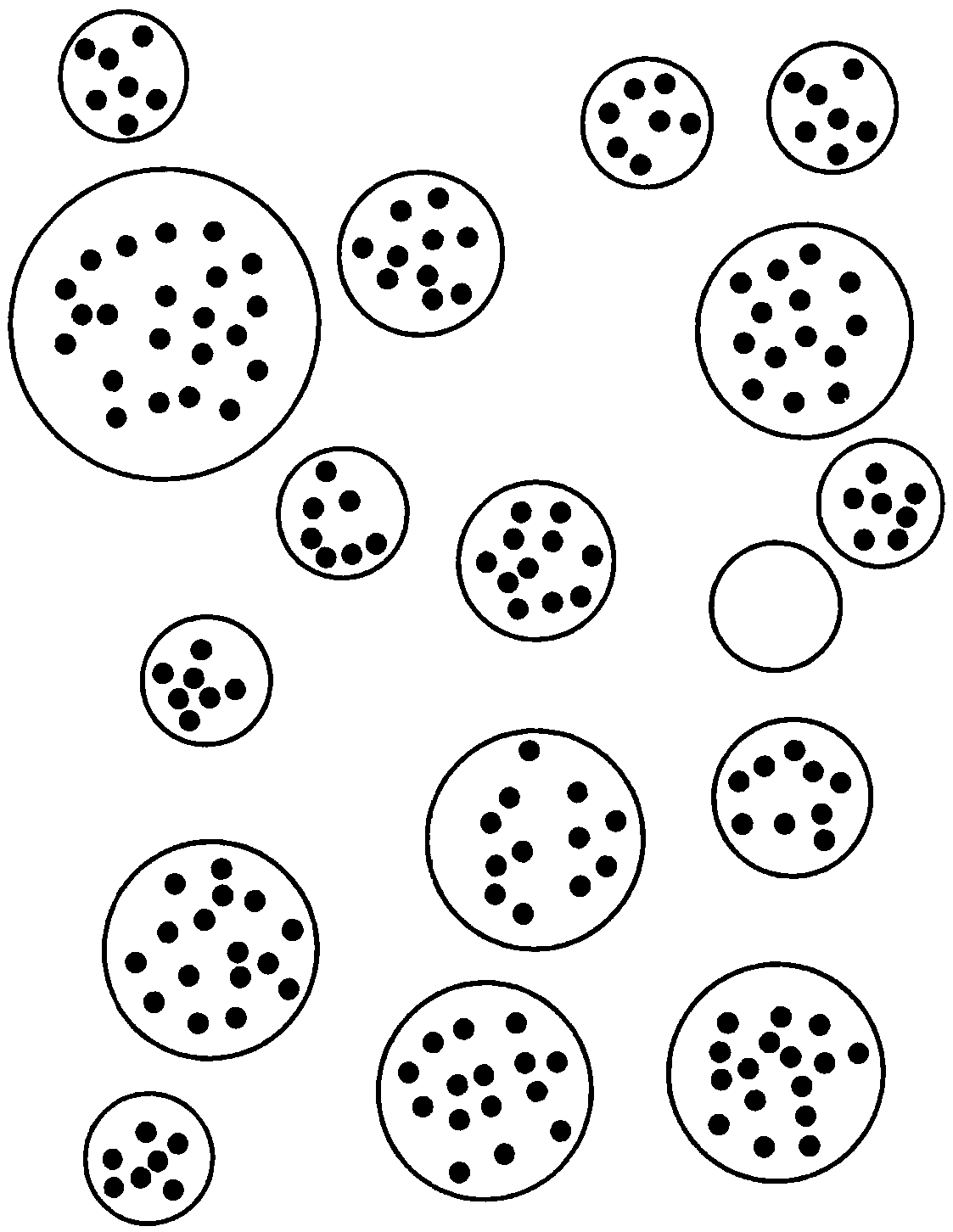 Рис. 1.  Большой зал. Рисунок передает первое впечатление пациентов от огромного количества первичных групп, создающих большую вторичную группу порядка тысячи душ. Первичная группа А — группа пациента.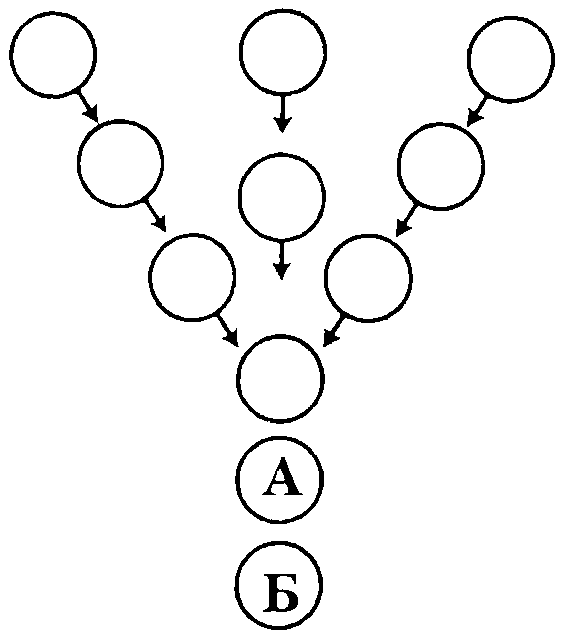 Рис. 2.  Здесь показано расположение душ первичной группы, которые приветствуют душу (А), а также наставника (Б) позади нее. Души скрываются одна за другой, прежде чем поприветствовать вернувшегося члена группы.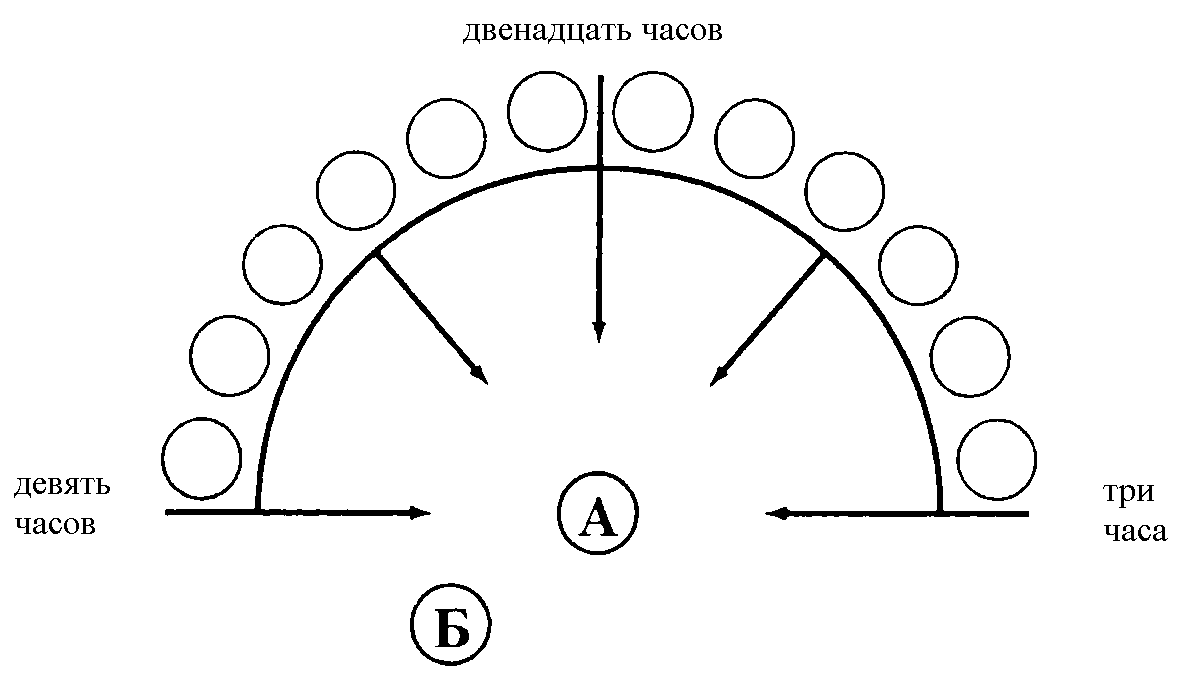 Рис. 3.  Расположение душ полукругом, ожидающих вернувшуюся душу (А) с наставником (Б) или без него. Стрелками обозначено, как души приближаются по очереди к вернувшемуся товарищу внутри полукруга. Приветствующие души не подходят к душе (А) сзади.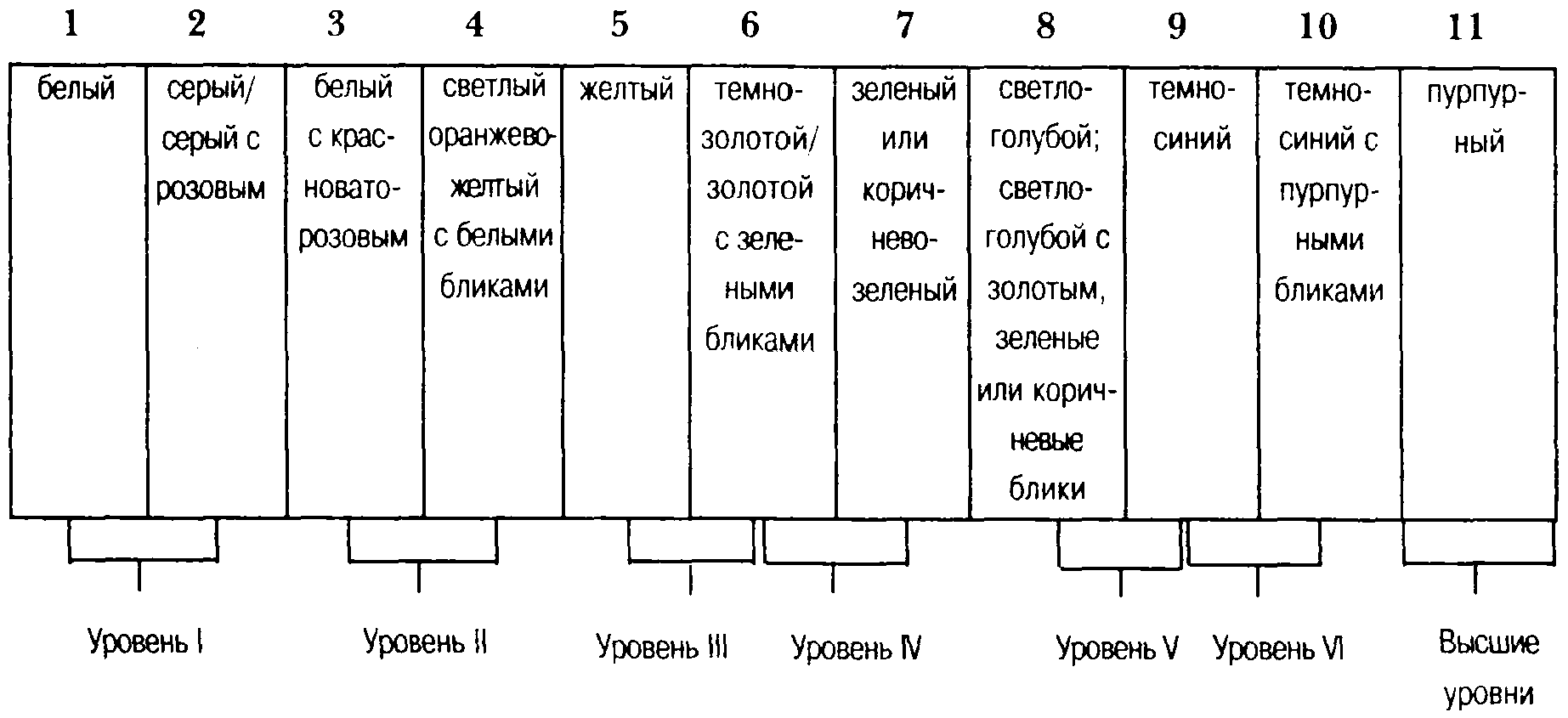 Рис. 4.  Цветовой спектр аур души. Показано соотношение цвета души и уровня ее развития от 1-го в первых двух столбцах до высшего уровня в 11-м. Ореол может быть разных цветов, он окружает первичный цвет каждой души. Некоторые цвета перекрываются друг с другом между 4-м и 6-м уровнями развития.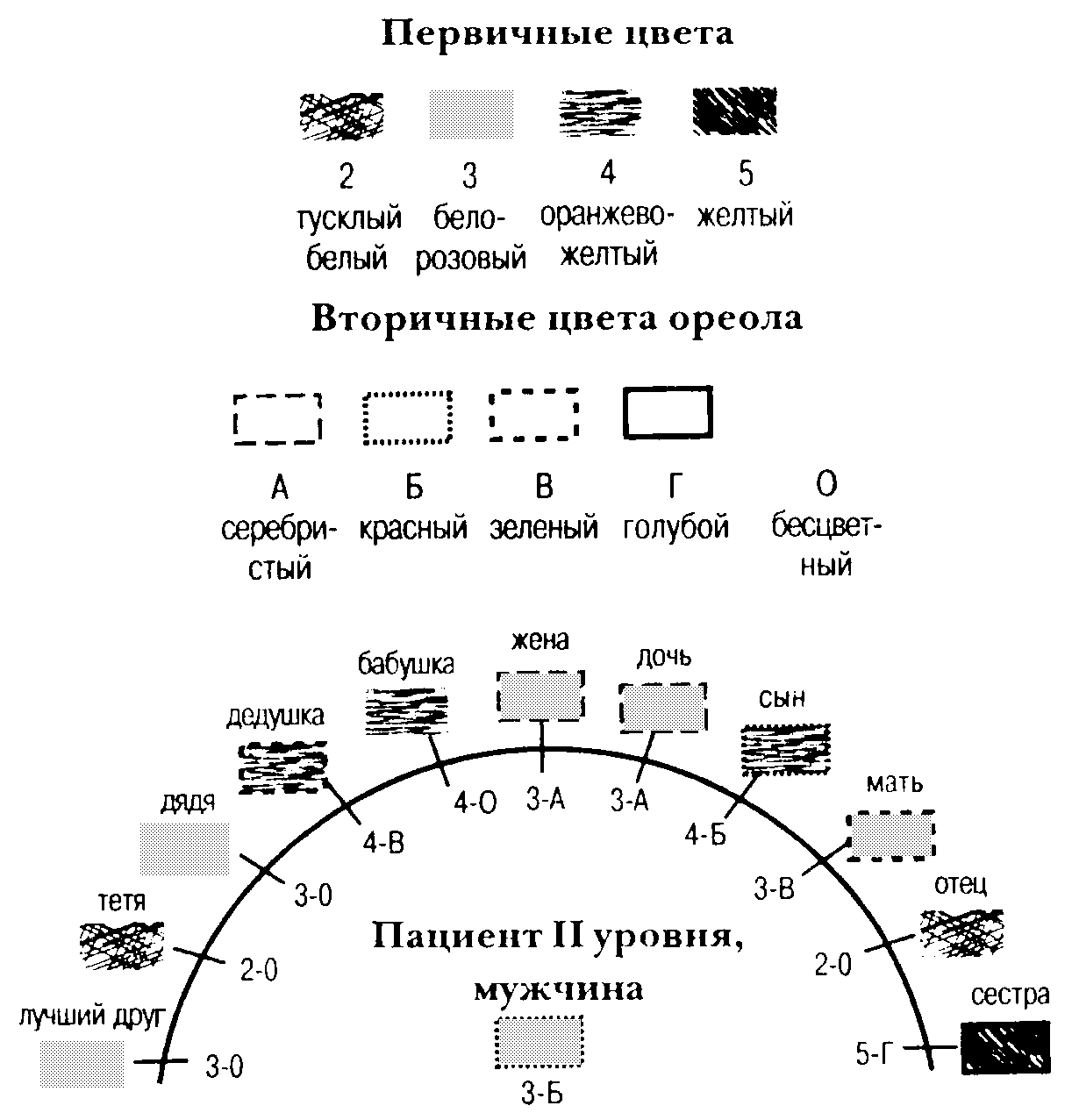 Рис. 5.  Цвета энергий в духовной группе. Схема демонстрирует воплощенных родственников и одного друга пациента (3-Б). Прямоугольники у каждого названия связаны с рис. 4  и сообщают информацию об основном цвете и цвете ореола. Наверху показаны условные обозначения первичных цветов и цветов ореола.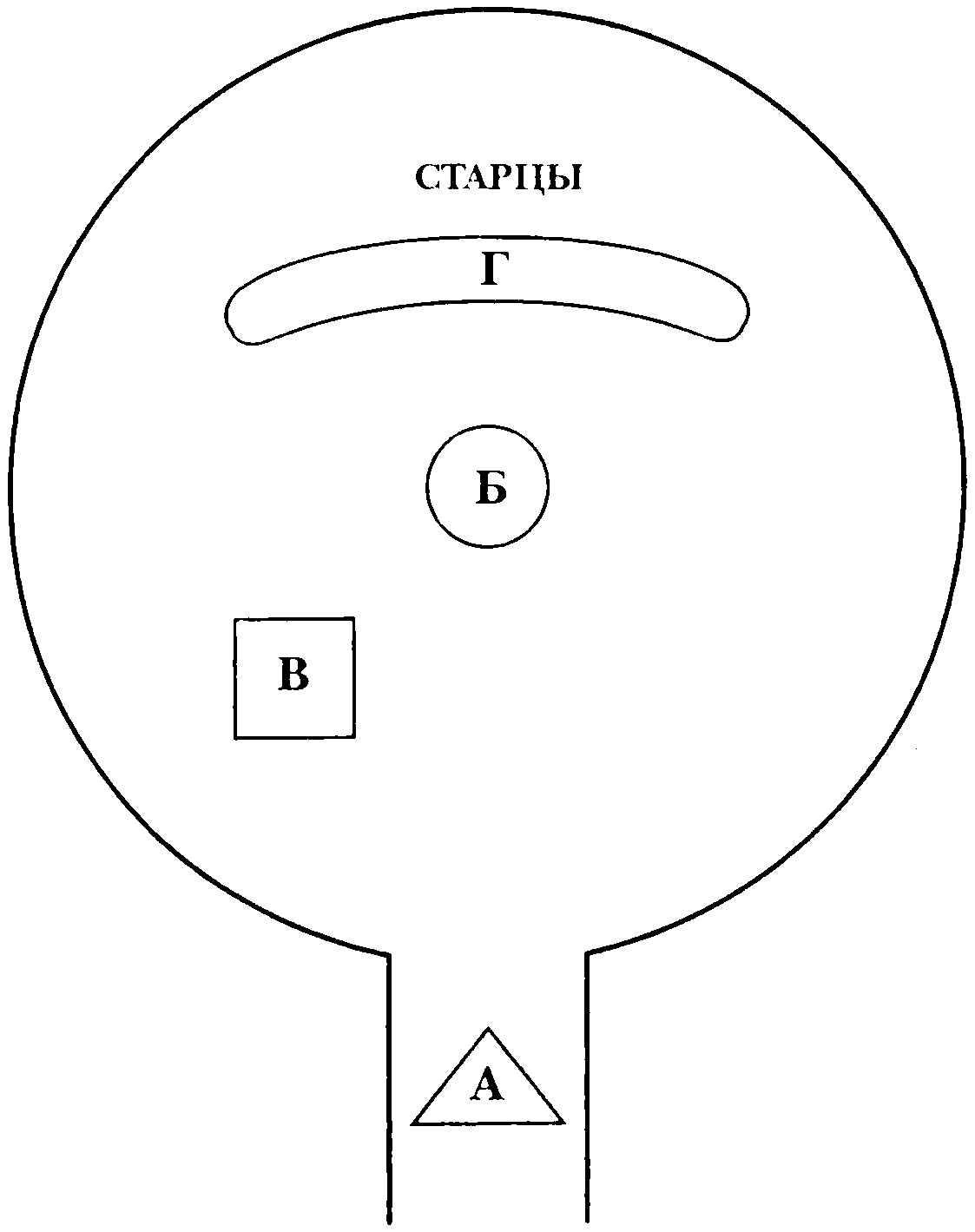 Рис. 6.  Зал Совета. Чаще всего зал Совета, где душу встречают Старцы, описывается как простое помещение в форме ротонды со стеклянной крышей. Души входят в зал из коридора (А) или из углубления в стене. Душа находится в центре (Б), ее наставник позади, обычно слева (В). Старцы размещаются перед душой за длинным полукруглым столом (Г). Стол может быть и прямоугольным.ОБ АВТОРЕ Доктор Ньютон — консультирующий психолог, специалист по гипнотерапии и педагог. Он преподает в высших учебных заведениях и отвечает за ведение групповой терапии в нескольких центрах психологического здоровья и духовного обновления, сотрудничая с больницами и социальными службами. Его считают одним из первых терапевтов, кому стали доступны тайны бытия души благодаря разработанной им технике гипноза, которую он совершенствовал на практике почти сорок лет.Он является автором двух бестселлеров, переведенных на двадцать языков: «Путешествие души» и «Предназначение души»  (победитель Американской книжной выставки 2001 года в разделе метафизики). Доктор Ньютон получил ежегодную награду за уникальный вклад в науку от специалиста Национальной ассоциации трансперсональной гипнотерапии. Он обладает званием почетного кавалера ордена Константина за вклад в международное образование.Доктор Ньютон — основатель Общества духовного возвращения, которое является международной организацией, созданной в целях обучения практикующих гипнотерапевтов технике, специально предназначенной для достижения воспоминаний души. Большую часть времени Майкл Ньютон посвящает своим учебным программам, радио- и телеинтервью, а также публичным лекциям. У него признанная репутация великолепного оратора.Если вы хотите написать автору, напишите на адрес издательства:Dr. Michael NewtonLlewellyn WorldwideP.O. Box 64383, Dept. 0-7387-0465-2St. Paul, MN 55164-0383, U.S.A.Пожалуйста, посетите наш сайт: www.llewellyn.com ezobookslibrary.ru